Adult Education Teacher Contract2019 – 2021MINNEAPOLIS FEDERATION OF TEACHERSLOCAL 59, AFL-CIO, AFT, NEAANDMINNEAPOLIS BOARD OF EDUCATIONSpecial School District No. 1Minneapolis, MinnesotaAn Equal Opportunity School DistrictMinneapolis Board of EducationKim Ellison, ChairJenny Arneson, Vice ChairJosh Pauly, ClerkKimberly Caprini, TreasurerSiad Ali, DirectorAdriana Cerrillo, DirectorSharon El-Amin, DirectorNelson Inz, DirectorIra Jourdain, DirectorNEGOTIATING COMMITTEESDistrict Committee:Maggie Sullivan, Human ResourcesMontquice McCoy, Employee RelationsCherese Williams, Employee RelationsMalcolm Wells, Employee RelationsTammy Fredrickson, FinanceThom Roethke, FinanceAnthony Williams, Community EducationHope Patterson, Community EducationUnion Committee:Megan Campbell, AE TeacherCraig Erickson, AE TeacherNathaniel Hart-Anderson, AE TeacherDiana Mulcahy, AE TeacherHeather Turngren, AE TeacherGreta Callahan, MFT59 PresidentJane Swatosh, MFT 59 Business AgentMike Leiter, Local 59 Business AgentTable of ContentsSection I.	Agreement Relative to Terms and Conditions of Employment	5Article 1	Collective Bargaining Agreement, Board Rights, Definitions, Union Activities	7Article 2	Teacher Rights	11Article 3	Professional Development	12Article 4	Salary Schedules and Rates of Pay	44Article 5	Other Salary Schedules	45Article 6	Salary Guides	45Article 7	Group Benefits	46Article 8	Leaves of Absence	59Article 9	Teachers Duty	72Article 10	Seniority	74Article 11	Hourly Rate Teachers	75Article 12	School-Based Planning	75Article 13	Transfer, Reassignment and Recall Procedure	81Article 14	Working Conditions	83Article 15	Grievance Procedure	91Article 16	Personal Injury/Property Benefits	93Section 2.	Salary and Wage Schedules	95Schedule A	Teacher Salary Schedule, Eff. 7–1–2019 to 6–30–2020	95Schedule B	Teacher Salary Schedule, Eff. 7–1–2020 to 6–30–2021 (+1.0%)	96Schedule C	Reserve Teachers	97Schedule D	Resident, Driver Education, and Mentor Teachers	98Schedule E	Hourly and Staff Development Rates	98Schedule F	Adult Education Attraction and Retention Stipend	99Section 3.	Signatures of Parties	100Section 4.	Memoranda of Agreement (MOAs)	101MOA – Q COMP	101Section 5.	Selected Minnesota Statutes	104Section 6.	School Board Policies	108Index		109Section I.	Agreement Relative to Terms and Conditions of EmploymentPREAMBLETogether We LearnThe Challenge.  The parties to this agreement share a fundamental and abiding commitment to the education of the adults who need basic skills.  We recognize and greatly appreciate the extraordinary commitment of teachers, administrators, and other employees in the system.  They work to create a system in which the staff can learn, grow, thrive, and be healthy.  We believe that the Minneapolis Public School system as a whole must do more to meet the needs and expectations of all students and of the community.  In particular, the community of educators finds the gaps in learning between students of color and white students unacceptable and dropout rates are too high. In addition, there are new graduation standards to understand; and methods to meet those standards throughout the education system must be developed and implemented. Adult Education recognizes these issues and provides for all students to succeed.This agreement is dedicated to doing better.  Change requires intensive, carefully planned, and skillfully executed implementation.  To achieve real educational improvement, the parties and the community will have to work together collaboratively to achieve an atmosphere of trust, innovation, and mission-driven purpose.  For, after all:In the spirit of true learning community, the Minneapolis Public Schools exists to ensure that all students learn, and to support their growth into knowledgeable, skilled and confident citizens capable of succeeding in their work, personal and family life into the 21st century.  We invite the rest of the community to join them in this effort.  Working together, success is assured.The challenge is great.  Some students arrive in school hungry, with serious emotional, mental, and physical health problems, lacking a stable home environment, or who may be victims of violence, require counseling and additional support.  Many are working to help support themselves and their families which limits their study time.Teachers want and need continual professional development but also need the system to recognize and support their efforts to educate people from a sometimes dysfunctional environment.However great the challenges may be of educating each student to his or her full potential, we are determined to tackle them.  This agreement is designed to facilitate whatever change and experiments may be needed.  We invite the rest of the community to join them in this effort.  Working together, success is possible.  We recognize that the relationship between the teacher and the student is the only business of schools and that relationship must be the focus of our support and intention.Some Basic Educational PrinciplesThe strategic direction for the Minneapolis Public Schools is our overall guide.Student achievement is the primary focus of all we do.In addition to these shared goals of improved educational growth and achievement, the parties share fundamental assumptions about educational philosophy that should inform the interpretation and implementation of this Agreement. The difficult task of educating people drains personal resources from everyone in the school setting. The frustration must be relieved by the individuals having control over their professional life. People share a need for support and a desire to share ways to improve what they do.The Importance of Site/Program-Based Decision-Making.  We believe that decision making is best when those closest to the classroom are involved.  Each program has the best knowledge and is in the best position to craft appropriate and effective strategies for the continuous improvement of student achievement.  The site is where people make a difference in the daily life of each student.  Program-based decision-making brings these people together who then share the responsibility for needed changes and the corresponding accountability for results achieved.The Importance of Flexibility and Innovation.  The background and skills of staff, students, and administrators vary widely, as do the dynamics of groups.  There is no one best way to organize a school, a classroom, or any educational activity. Programs should have as much flexibility as possible to work out, with stakeholder involvement and within the district's strategic direction and improvement agenda, their own strategies for governance and education.The Importance of Professional Development.  We believe in investing in those who deliver services to students.  Professional development programs need to support teachers, site teams, and administrators in their efforts to deal with the challenges of urban education.The Importance of Accountability for Quality and Performance.  Accountability in this case means that those making decisions can experience the results--and assume responsibility for the results.  Accepting accountability means communicating the results hoped for; reporting on results actually achieved; evaluating performance; and initiating needed changes to improve performance.District offices serve all Minneapolis programs.  District offices work with programs to support, and, when asked, to facilitate improvement projects.Program accountability is for student growth and achievement, and a supportive learning environment.  Program progress is enhanced by committed staff articulating goals in the Program Improvement Plan, through program performance assessment, through local problem solving sessions, and by asking for assistance of others.Classroom and student accountability requires a shared commitment.  Teachers are accountable for the growth and progress of students.  Students are accountable for their own effort, behavior, and progress.  Administrators must provide an environment where skilled teachers can accomplish their goals. Individuals/and community share a responsibility. All share a responsibility.The Importance of Diversity.  Recognizing the diverse and multicultural composition of the community the parties each renew their commitment to maintaining a program climate that treats each student, and employee with respect, dignity, and sensitivity to their unique needs and culture and to increasing the diversity of the District's workforce.The Importance of Collaborative Working Relationships.  We are committed to developing a collaborative working relationship at all levels of the system during the life of this contract, and beyond.  An effective working relationship is one in which we work together to do what is best for students.Developing and maintaining a collaborative relationship does not require anyone to give up their right to differ or their role.  It requires each party to act as professional colleagues who share a common dedication to student achievement.  We work together with mutual respect; clear and direct communication; a willingness to listen and understand; and a habit of checking out assumptions before reaching conclusions.As part of this collaborative working relationship, we agree and commit to work collectively to maximize opportunities for future funding and revenues to enhance the effectiveness of our Adult Education programs.The Importance of Evaluation.  Within the improvement planning process, each program sets goals, plans action steps, acts, evaluates, and adjusts---in order to improve student achievement.  A critical step is the evaluative step of discussing “what's working? what's not? why? and, how do we adjust?”.  While these steps refer to specific actions to improve student achievement, the same process is necessary for program-based management itself.  “How are we making decisions?  Is it working?  Why or why not?  How do we adjust?”These self-evaluative steps are the hallmark of a “learning organization” and a community of learners.The Reward.  The result desired from collaborative program-based management and improvement planning is to create a climate where the faculty, administration, students, and other community participants work together for program improvement, better student performance, increased satisfaction among professional groups, and stronger support from the community at large.Collective Bargaining Agreement, Board Rights, Definitions, Union Activities  Negotiation and Union BusinessParties.  THIS AGREEMENT, entered into between the Board of Education of Special School District No. 1, Minneapolis, Minnesota, hereinafter referred to as the Board of Education, and the Minneapolis Federation of Teachers (certified by the Director of the Bureau of Mediation Services as the exclusive representative) hereinafter referred to as the Union or MFT Local 59, pursuant to and in compliance with the Public Employment Labor Relations Act, hereinafter referred to as PELRA, to provide the terms and conditions of employment for Adult Education Community Education Teachers during the duration of this Agreement.Released Time for Negotiations:  When negotiating sessions are scheduled by mutual consent between MFT Local 59 and the Board of Education, or its duly designated officials, during school hours, members of the teachers' negotiating team will be released from their regular teaching responsibilities for this purpose.Exclusive Right to Negotiate:  The Board of Education, or its representatives, shall not meet and negotiate or meet and confer with any employee or group of employees who are at the time designated as a member or part of the teachers' bargaining unit except through MFT Local 59.Time Off and/or Leave for Representatives:  The Board of Education will afford time off to elected officers or appointed representatives of MFT Local 59 for the purposes of conducting the duties of MFT Local 59 and must, upon request, provide for leaves of absence to elected or appointed officials of MFT Local 59.Union Business Leave:  An annual allotment of one hundred (100) person days shall be established for the exclusive allocation of the Union.  Members of MFT Local 59, including teachers in the Adult Education programs, certified by the Union to use this time off shall be released without loss of pay.  The cost of reserve teacher service for these individuals shall be borne by the Union and shall be paid as used and billed by the Finance Department.  An additional allotment of fifty (50) days will be established for the exclusive allocation of the union for the specific purpose of mediation if the (100) days have been depleted.Publication of Agreements:  Any agreements reached relating to terms and conditions of employment and any other policies adopted as a result of the processes provided for in the Public Employment Labor Relations Act and such other matters as may be pertinent shall be made available to every member of the professional staff of the Adult Education programs in the Minneapolis Public School system within sixty (60) working days.Duration of AgreementTerm and Reopening Negotiations:  This Agreement shall remain in full force and effect for a period commencing on July 1, 2019, through June 30, 2021 and thereafter until a new Agreement is reached.  If either party desires to modify or amend this Agreement, it shall give written notice of such intent no later than May 1, 2021. It is further agreed that following such notice of intent, negotiations shall continue on a regular basis with the goal of reaching Agreement on the 2021-2023 contract prior to August 1, 2021.  Effect:  This Agreement constitutes the full and complete Agreement between the Board of Education and the Minneapolis Federation of Teachers representing the teachers in the Adult Education Community Education program of the District.  The provisions herein relating to terms and conditions of employment supersede any and all prior Agreements, resolutions, practices, school district policies, rules or regulations concerning terms and conditions of employment inconsistent with these provisions.Finality:  Any matters relating to the current contract term, whether or not referred to in this Agreement, shall not be open for negotiation during the term of this Agreement.Agreements Contrary to Law:  If any provisions of this Agreement or any application of the Agreement to any teacher or group of teachers shall be found contrary to state or federal law, then this provision or application shall be deemed invalid except to the extent permitted by law, but all other provisions hereof shall continue in full force and effect.  The provision in question shall be renegotiated by the parties.Definitions:Terms and Conditions of Employment:  The term "terms and conditions of employment" means the hours of employment, the compensation therefore, including fringe benefits, except retirement contributions or benefits, and the employer's personnel policies affecting the working conditions of employees.  In the case of professional employees the term does not mean educational policies of the District.Teacher:  The term "teacher" shall mean professional employees of Special School District No. 1 who have the required license pursuant to state law, and who are assigned and teaching or who are assigned as TOSA's in the Adult Education program of the Community Education Department excluding all confidential and supervisory employees who are paid on administrative schedules and all other employees.  Teachers in Adult Education of the Community Education Program are community education instructors pursuant to MN Statute §124D.52 and are not to be construed to be within the definition of teacher for purposes of MN Statute §122A.41.Probationary Period.  The probationary period shall be defined as the first three years of consecutive employment.  In the event that a teacher is discontinued for any reason during the first three years of consecutive employment and is re-employed after a break in service of more than 60 consecutive workdays the teacher must begin the probationary period again. Probationary teachers are not entitled to the grievance arbitration rights set forth in Article 15 for demotion or discharge.Adult Education Community Education Program:  A program including but not limited to the following:  adult basic skills, refresher, enrichment, GED, high school diploma, English language learning, work force education and other programs which meet the requirements of MN Statute §124D.52.Other Terms:  Terms not defined in this Agreement shall have those meanings as defined by PELRA.Board Of Education Rights:Management Responsibilities:  It is the right and obligation of the Board of Education to efficiently manage and conduct the operation of the school district within its legal limitations and with its primary obligation to provide educational opportunity for the students in Adult Education or the Community Education Program.Effect of Laws, Rules and Regulations:  All employees covered by this Agreement shall perform the teaching services as defined and agreed to in this contract.  The Board of Education and its duly designated officials have the right, obligation and duty to promulgate rules, regulations, directives and orders from time to time as deemed necessary by the Board of Education and its duly designated officials insofar as such rules, regulations, directives and orders are not inconsistent with the terms of this Agreement.  The Board of Education, all employees covered by this Agreement, and all provisions of this Agreement are subject to the laws of the State Board of Education, and valid rules, regulations and orders of State and Federal governmental agencies.  Any provision of this Agreement found to be in violation of any such laws, rules, regulations, directives or orders shall be null and void and without force and effect.Physical Examination:At Request of Superintendent.  The Superintendent of Schools may request a physical or psychiatric examination of any employee.  Whenever an examination is required, the request shall be accompanied by a written statement with valid reasons for the request.  The employee may select the physician who shall furnish a report of the examination to the school physician at the Board of Education's expense.  If the examination and the record show that the employee is not in proper condition to perform his or her duties, he/she may be obligated to take a leave of absence until he/she can furnish satisfactory evidence of his/her fitness to return to work.  If the first examination is not conclusive, the Superintendent may require a second examination by a physician for school personnel.  An employee shall be reimbursed by the Board of Education for the second examination.  The examinations shall be conducted by a qualified physician who shall be in good standing in the county medical society.Failure to Take Examination.  If the employee fails to take the examination within 15 days after the request of the Superintendent of Schools, he or she shall be excluded from his/her position until he or she submits to the examination and furnishes evidence of fitness to resume his/her duties.  Necessary leave of absence shall be with pay only so long as the employee is entitled to sick leave under Board of Education policies.  This provision shall not jeopardize the employee's rights under this Agreement.Managerial Rights Not Covered By This Agreement: The foregoing enumeration of Board of Education responsibilities shall not be deemed to exclude other inherent management rights and management functions not expressly reserved herein, and all management rights and management functions not expressly delegated in this Agreement are reserved to the Board of Education.Access for Union Activities General Statement:  In the interest of maintaining labor-management relationships and efficient and appropriate use of District time and resources, the District will allow Union access to District email and school mailboxes by MFT-ABE representatives for certain union activities.Union use of systems is subject to the same condition as employee use as set forth in District policy.Scope of Usage:  The District will permit access as follows:  bulletins, flyers, union newsletters, meeting notices, general dissemination of information to members, contract information, union election process information and results, and notification of unit clarification/determination decision.Communications/Items will be identifiable as union communications or materials.  The Union or its appointed designee (e.g. stewards) will bear the responsibility for distributing MFT-ABE materials. Limitations on Usage:  District-owned property and services, including the email system and school mailboxes may not be used for the following:  political activities, fund-raising, campaigning for union office, strike activities, or solicitation of employees for union membership.  The MFT must request prior approval for the use of email systems and school mailboxes for activities that are not specifically approved in this document.Email System:  The Union agrees to use the District email system as follows: The Union will limit mass communications to no more than five (5) emails per week, excluding joint District/MFT communications.School Mailboxes:  The Union agrees to use the MPS Adult Education Site mailboxes as follows:The Union will limit communication to one school mailbox entry per week.The Union or building steward will not use District equipment for printing any materials intended for Adult Education Licensed staff, excluding joint District/MFT communications.Access to School Sites:  Union designated representatives may access MPS Adult Education sites, where the Union represents members of this bargaining unit, for proper and non-disruptive business activities during the regular hours for the building being accessed, provided that:The Union will make reasonable efforts to notify the administrator in charge of the site that it intends to access the site on a specific date and time at least one (1) business day before accessing the site except in urgent circumstances.The Union’s designated representatives shall not meet with bargaining unit members during the member’s student contact time or PLC/collaboration time, professional development meetings or staff meetings, except that up to fifteen (15) minutes of any staff meeting shall be allotted for MFT business.The Union’s designated representatives shall follow the standard sign-in procedures for the site.Access Outside of Building Hours:  In order to access buildings outside of the regular building hours, the Union will follow the stated District Facilities Reservation System.Employee Lists:  The District agrees to provide the following information on a weekly basis in electronic form:Weekly Data Reports:Main Employee ID numberEmployee ID numberLast nameFirst nameMiddle nameAdjusted date of hireLeave start dateLeave expected return dateOriginal hire dateSeniority dateWeekly hoursPersonnel subareaEmployee groupEmployee sub-groupPositionJobWork locationCurrent siteFTEWeekly Teacher Adds, Moves, and Drops:Main Employee ID numberEmployee ID numberLast nameFirst nameMiddle initialEffective dateAction typePositionPersonnel areaAddressCityStateZip codeEmployee subgroupWeekly hoursSubjectPositionLocationSchool or assigned work siteClassificationWork emailWork phone and/or extensionSeniority dateSeniority numberProbationary or non-probationary status Teacher RightsRight to Views:  Nothing contained in this Agreement shall be construed to limit, impair or affect the right of any teacher or representative of a teacher to the expression or communication of a view, complaint or opinion on any matter so long as such action does not interfere with the performance of the duties of employment as prescribed in this Agreement or circumvent the rights of the exclusive representative.Right to Join:  Teachers shall have the right to form and join labor or employee organizations and shall have the right not to form and join such organizations.Right to Exclusive Representation:  Teachers in an appropriate unit shall have the right by secret ballot to designate an exclusive representative for the purpose of negotiating the terms and conditions of employment and a grievance procedure for such teachers as provided in the PELRA.Request for Dues Check Off:  The exclusive representative shall be allowed dues checkoff.  Upon receipt by the District of data provided by Minneapolis Federation of Teachers indicating which members have properly executed an authorization card, the District agrees to deduct during each payroll period an amount sufficient to provide the payment of dues established by Minneapolis Federation of Teachers form the wages of all employees authorizing such deductions.  Deductions shall be made and may be terminated in accordance with the provisions outlined on the dues authorization.  Minneapolis Federation of Teachers will indemnify, defend, and hold the Board of Education harmless against any claims made and against any suits instituted against the Board of Education, its officers or employees, by reason of payroll deductions for dues.Payroll Deductions:  The Board of Education agrees to deduct from teachers' paychecks and to forward to named financial funds or institutions those amounts duly authorized by teachers.  Payroll deductions are allowable and collectible based on the schedule of enrollment periods.  Actual deductions will be made on the same 20 pay periods either by school year or calendar year.Open Personnel Files:  Teachers shall have the right to examine their personnel files subject to the following conditions:A teacher, upon written request (as outlined in the procedure established for this purpose) to the Human Resources department, may examine the contents of his/her personnel file.A member of the professional staff of the Human Resources department will share with the teacher in a personal conference all material in the teacher's personnel file.Materials to be placed in a teacher's personnel file will be held by the originator for ten (10) days.  A teacher may request a conference with the writer within this time period.  The teacher shall have the right to submit a response to any report or evaluation; such a response will be attached to and become a part of the teacher's personnel file.A teacher may be permitted to reproduce at his/her expense any contents of his/her personnel file.The school District may destroy such files as provided by law.Official grievances filed by any teacher under the grievance procedure shall not be placed in the personnel file of the teacher; nor shall such a grievance be utilized in personnel assignment.All of the above conditions, rights and privileges shall apply to any and all files that may be generated and maintained on an individual teacher by any administrative or supervisory person.Any person who examines a teacher's personnel file shall be recorded as having examined said file, which record shall become a permanent part of a teacher's personnel file, unless the teacher chooses to have such record expunged.  Members of the Human Resources department shall be exempt from this provision.Parking: Parking fees shall be waived.  At locations with controlled access to parking, teachers may be required to pay a refundable access card deposit.At all other regular work sites where teachers must pay for parking during the defined duty day, the school District shall reimburse teachers for fees that they have paid.  The reimbursement shall be on a monthly basis upon submission of receipts.  All hourly rate employees and reserve teachers shall also be covered by the reimbursement for parking fees or waiver thereof.  The District shall retain the right to provide or assign parking spaces.Discipline:  In dealing with non-probationary teachers, the School District agrees that actions taken to discipline or discharge an employee shall be based upon just cause.  The principle of progressive discipline shall be applied when appropriate as determined by the employer.  All forms of discipline are subject to the grievance procedure.Professional DevelopmentProfessional Development in Minneapolis Public Schools Importance:  The Minneapolis Public Schools (MPS) along with the Minneapolis Federation of Teachers (MFT) agree on the importance of professional development and support of its teachers.  It is a crucial factor in creating and maintaining an excellent school system focused on ensuring that all students learn.  In addition, the District's ability to attract, develop, and retain excellent and diverse teachers is improved when a strong professional development foundation exists.Definition and Anticipated Results:  Professional development is the process by which teachers individually and jointly enhance and update their knowledge of standards, curriculum, and content, and improve their instructional skills and strategies.  Effective and continuous professional development expands the knowledge base and repertoire of practices and skills necessary for teacher to engage in educated and optimal decision making so that all students acquire the highest quality of education.  Enhanced professional development increases teacher effectiveness, builds confidence, morale and commitment, and subsequently, the ability to improve the quality of education of all students in MPS.Assumptions for Success:  The underlying assumptions that support the success of the Professional Development Process for MPS teachers are:successful professional development is focused on student learning and achievement.the expectation that there is a school climate for professional learning and growth that provides opportunities for collaboration and dialogue around student and teacher work for the purpose of improving student achievement to meet standards.professional development is job-embedded, continuous, and focused on research-based best practices supporting the National Staff Development Council Standards and the Minneapolis Standards of Effective Instruction.opportunities for teachers to be creative in problem solving ways in which they can best support student achievement are essential to the action research process.research-based innovation and taking risks to learn is the norm and necessary for continuous learning.the instructional community is responsible for collegial growth and support with the understanding that the professionals have each other's best interest at heart.Professional Development Continuum:  The professional development continuum for teachers depends on systemic support and begins with initial training and supported practices, evolves into independently and collegially facilitated growth, and continues throughout the teaching career with ongoing reflection and leadership.Standards of Effective Instruction (SOEI):  Application to All Teachers:  The Minneapolis Standards of Effective Instruction assist teachers as they move through the professional development continuum and apply to everyone where they may be on the continuum.SOEI Uses:  These standards are expected to be used as a guide towards planning and implementing staff/professional development to support teacher quality and student achievement.  They are also an effective tool in coaching, mentoring, and teaming as a part of the Professional Development Process (PDP).SOEI Origins:  During the development of the original Standards of Effective Instruction, a representative group of teachers, principals and administrators reviewed, analyzed and synthesized standards and current research on teaching and standards from the following national and state organizations: National Board for Professional Teaching Standards (NBPTS), Educational Testing Service (PRAXIS), National and Minnesota Interstate New Assessment and Support Consortium (INTASC).Alignment with National and State Standards:  The original Standards of Effective Instruction have now been revised to align with all of the above national standards, as well as, the newly adopted Minnesota State Standards of Effective Practice for Teachers. (Rule 8710.2000).  This will assist teachers as they work on their PDPs to also be working on relicensure efforts.Other Professional Standards:  Some education professionals working under the K12 teacher contract (e.g.: psychologists, social workers, nurses, speech clinicians, etc.) have professional practice standards specific to their field of their licensure.  While it is important for these professionals to be aware of and understand the MPS Standards of Effective Teaching, the standards for each specific professional practice should be the guide used for planning, growth, collegial and student support.The standards for K12 teachers are delineated on the following pages, and are included here as a guide to be used, as appropriate, for Adult Education teachers.MPS Standards Of Effective Instruction:INTRODUCTION and GUIDELINES FOR USEStandards of Effective InstructionDomains & RubricsPurpose and Scope:  The Minneapolis Standards of Effective Instruction were designed for the primary purpose of ensuring teaching quality and student achievement.  They were developed to align with the National Board for Professional Teaching Standards (NBPTS), Educational Testing Services (PRAXIS), the National and Minnesota Interstate New Assessment and Support Consortium (INTASC) Standards, and the Minnesota State Standards of Effective Practice for Teachers (Rule 8710.2000).  Rubrics for Effective Utilization:  To enhance the utility of these Standards of Effective Instruction for use in systematic, specific and objective professional development, descriptors of what teachers actually do to implement various Standards, as well as what is actually observed to support students both in and out of the classroom, have been placed in rubric form.  These rubrics are designed to determine levels of effectiveness in implementing the Standards.  The rubrics have been field tested over the past several years in numerous Minneapolis classrooms by teachers, principals and mentors. Intended Uses:  These Standards of Effective Instruction and rubrics are intended as a tool to assist teachers and teams in reflecting on their practices, in developing specific competencies, and in goal setting for professional development.  They are also useful for colleagues, mentors or principals who provide classroom observations and coaching.  The Standards of Effective Instruction and rubrics are intended to be used as a formative tool.  Domains:  Broad instructional areas, called Domains, include competencies that are the focus of assessment to identify specific strengths and areas for growth.  Multiple sources of information, such as the teacher's self-assessment or observations and coaching by colleagues, can show patterns of professional growth over time.  The Standards and rubrics are not intended to be used in their entirety at a single point in time as a summative evaluation tool.  Minneapolis Standards of Effective Practice for TeachersStandard 1 – Subject Matter:A teacher understands the central concepts, tools of inquiry, and structures of the disciplines taught and is able to create learning experiences that make these aspects of subject matter meaningful for students.Standard 2 – Student Learning:A teacher understands how students learn and develop, and provides learning opportunities that support a student’s intellectual, social, and personal development.Standard 3 – Diverse Learners:A teacher understands how students differ in their approaches to learning and creates instructional opportunities that are adapted to students with diverse backgrounds and exceptionalities.Standard 4 – Instructional Strategies:A teacher understands and uses a variety of instructional strategies to encourage student development of critical thinking, problem solving, and performance skills.Standard 5 – Learning Environment:A teacher uses an understanding of individual and group motivation and behavior to create learning environments that encourage positive social interaction, active engagement in learning, and self-motivation.Standard 6 – Communication:A teacher uses knowledge of effective verbal, nonverbal, and media communication techniques to foster active inquiry, collaboration, and supportive interaction in the classroom.Standard 7 – Planning Instruction:A teacher plans and manages instruction based upon knowledge of subject matter, students, the community, and curriculum goals.Standard 8 – Assessment:A teacher understands and is able to use formal and informal assessment strategies to evaluate and ensure the continuous intellectual, social, and physical development of the student. Standard 9 – Reflection and Professional Development:A teacher is a reflective practitioner who continually evaluates the effects of choices and actions on others, including students, parents, and other professionals in the learning community, and who actively seeks out opportunities for professional growth.Standard 10 – Collaboration, Ethics, and Relationships:A teacher communicates and interacts with parents or guardians, families, school colleagues, and the community to support student learning and well-being.The MPS Standards of Effective Instruction are separated into four Domains.  Each Domain has a set of rubrics that further illustrates accomplished teaching for that Domain.  The rubric has four descriptors used with each domain defining levels of effectiveness:  Requires Attention, Developing, Proficient, or Exemplary – and to help the teacher better understand the development of their practice.Professional Ethics:  Sources and Obligations:  Professional responsibility and conduct for teachers in Minneapolis Public Schools are defined by the teacher job description (see 3.4 below) and the Code of Ethics for Minnesota teachers (8710.2000).  Teachers are obligated to adhere to these standards.Code of Ethics:  The following Code of Ethics for Minnesota teachers sets forth to the education profession and the public it serves standards of professional conduct.  This code applies to all persons licensed according to rules established by the Minnesota Board of Teaching.A teacher shall provide professional educational services in a nondiscriminatory manner.A teacher shall make reasonable effort to protect the student from conditions harmful to health and safety.In accordance with state and federal laws, a teacher shall disclose confidential information about individuals only when a compelling professional purpose is served or when required by law.A teacher shall take reasonable disciplinary action in exercising the authority to provide an atmosphere conducive to learning.A teacher shall not use professional relationships with students, and colleagues to private advantage.A teacher shall delegate authority for teaching responsibilities only to licensed personnel.A teacher shall not deliberately suppress or distort subject matter.A teacher shall not knowingly falsify or misrepresent records or facts relating to that teacher’s own qualifications or to other teachers’ qualifications.A teacher shall not knowingly make false or malicious statements about students or colleagues.A teacher shall accept a contract for a teaching position that requires licensing only if properly or provisionally licensed for that position.Teacher Job Description:  To create an educational program and a class environment which is multicultural, gender fair, and disability sensitive, is favorable to learning and personal growth in accordance with each student's ability and is based on a commitment that all students can learn.Professional Qualifications:A valid Minnesota teaching license, certificate, or other legal credentials required for level of assignment;Prior successful experience in urban, multicultural education desirable;Demonstrates continued professional development through course work, research, and peer collaboration;Has working knowledge of the subject matter, classroom management techniques, current researched best practices and strategies, and students learning styles and needs, both academic and affective.Professional Responsibilities:acquires knowledge of the goals of the Minneapolis Public School District Improvement Agenda and program goals.  Works to support and achieve those goals;establishes developmentally appropriate instructional and behavioral expectations for students and for him/herself and communicates those to students;creates lessons and learning environments that are safe, respectful, and interesting as well as multicultural, gender fair, disability sensitive.  Selects, adapts and individualizes materials appropriate for diverse student populations and skills;teaches students the required curricula using strategies that foster thinking, reasoning, and problem solving;collaborates and communicates regularly with students in making educational decisions and uses students and community resources to support learning;assesses student's developmental, cognitive, and social needs and provides developmentally appropriate instruction to meet those needs;regularly assesses student learning by using multiple forms of assessment;facilitates positive interactions between students and teacher, student and peers, and student and other adults;models learning and behavior consistent with the expectations for students;assess own instructional effectiveness through a Professional Development Process;participates in ongoing and regular staff, team, and individual professional development;collaborates with peers to develop, plan, and implement best practices based on the needs/abilities of the students;participates in site-based management and shared decision making;always keeps the student's needs and rights first and foremost in any educational decision making;demonstrates competence in the Minneapolis Standards of Effective Instruction;has a working knowledge of the Minneapolis Public Schools Curriculum Content Standards and the Adult Basic Education Standards;has a working knowledge of the Minnesota State Standards, the Profiles of Learning, and the Graduation Rule.Professional Development Continuum - Overview  Purposes, Goals, and MethodsTeacher and Student Performance:  Through the Professional Development Continuum, the Minneapolis Public Schools and the Minneapolis Federation of Teachers aspire to achieve the highest performance possible of each and every student and teacher by raising the quality of instruction in the District.  It seeks to accomplish that ambitious goal by creating a high performance workplace dedicated to excellence.Improvement of Professional Development Standards:  The Professional Development Continuum aims to improve and promote expectations and standards set for the education profession.  The process is intended to both influence and support growth within the profession by fundamentally altering the reasons for and the ways in which professional development is done.Individual and Team Effort:  The Professional Development Continuum encourages collegial planning, assessment, analysis and reflection with a focus on individual accountability.  This system acknowledges that teachers play an important role in assessing their own skills and the needs of their students.  It also acknowledges that teaching peers are valuable support in trying to establish and implement professional goals and strategies.  Designing and implementing improvement becomes both an individual and team effort.  Improved teacher practices will result in improved student learning.Importance of Professional Development:  Professional development and support is a key component of the District's education program.  A strong professional development process focuses on improved student outcomes and the instructional practices and strategies needed to reach those outcomes.  The professional development continuum must be continuous, constructive, growth oriented, and take place in an atmosphere of trust and respect.  The process is a cooperative effort on the part of all involved and should be designed to encourage productive dialogue and action among staff, administrators, and the community.  The whole process should promote professional growth and development centered around students' needs and successes.  The goals of the Professional Development Continuum will be to:improve student outcomes/achievement;promote collegial and professional growth;improve instruction for all students.Actions for Success:  The Professional Development Continuum will:organize efforts around the real work of a site/classroom;increase peer interaction and involvement;improve administrator/teacher communication;include provisions for student participation;be flexible and responsive to teaching and learning;be multicultural, gender fair, disability sensitive, and developmentally appropriateincorporate option, choices;increase inclusive leadership;provide incentives, rewards, recognition;create an environment supportive of reflection, change, and trust;be research-based, action-oriented;incorporate program-based management/shared decision making;be honest, open, constructive, helpful, direct, and respectful.PDP Committee and CoordinatorPDP District Committee.  A Professional Development Process Committee made up of teachers, program managers, Minneapolis Federation of Teachers representatives, students, central office administrators, and community members will facilitate, develop, maintain, and assess the successful implementation of the Professional Development Continuum within the District.PDP Coordinator:  It is recommended that the Adult Education Program identify a PDP coordinator to support the process.PDP Coordinator Responsibilities:  Teacher or team members who serve as PDP coordinators may:Model the process.Complete coaching training (if not previously trained).Attend PDP coordinator network meetings.Professional Development Continuum Categories:  Parameters of the Professional Development Continuum:  All teachers will participate annually in the Professional Development Continuum.  Categories:  In the Minneapolis Adult Education Program the Professional Development Continuum has the following four distinct categories:Initial Support Plan (ISP) – This plan is for teachers who are new to the Minneapolis Public Schools Adult Education Program or who have not successfully completed their previous Initial Support Plan (ISP) goals. It is intended to provide guidance and assistance because we recognize the complexity of teaching and learning in the Minneapolis Public Schools. The initial support process is a team-supported initiation to the Professional Development Continuum. Teachers on ISP may participate in the bidding process.  See 3.7 below for full description of ISP.Professional Development Plan (PDP) – This plan is for teachers who have successfully completed their ISP or PSP. This plan commonly extends for the school year.  Teachers on PDP may participate in the bidding process.  See 3.8 below for full description of PDP.Professional Support Plan (PSP) - This plan is for teachers who are experiencing challenges that require expanded collegial assistance as determined by their PDP team. This plan commonly extends for three to nine months. A teacher on PSP cannot participate in the bidding process unless they have excessed status.  See 3.9 below for full description of PSP.Intensive Assistance (IA) - This plan is for the teacher in crisis who needs confidential short-term support. This plan commonly extends for three to six weeks. A teacher in the IA process cannot participate in the bidding process.  See 3.10 below for full description of IA.Initial Support Process for New Teachers (ISP): The Initial Support Process (ISP) for New Teachers is a team-supported initiation to the Professional Development Continuum (PDC) designed to provide new employees with on-site and District support toward achieving the Standards of Effective Instruction. New teachers work with mentor(s), colleagues, and administrators to identify their ISP team members and to develop, implement, and achieve goals. These goals are to be aligned with the Standards of Effective Instruction.Steps in the Initial Support Process for New Teachers: Step 1.	Attend Initial Support Process training session to learn intent and details of the Professional Development Continuum for new teachers. This session will include setting Initial Support goals based upon the Standards of Effective Instruction.Step 2:	Meet with mentor and/or administrator to develop goals, to formulate individual plan, and to identify team members.Step 3:	Meet with ISP team to present plan. Plan will include:Goals, objectives, and strategiesGoal attainment activities (coaching, action research, etc.)Indicators of achievement of goals.Kinds of feedback needed to inform team members of progress.A timeline for the year that includes dates for Progress Report meetings and formal observation(s) as part of the Initial Support Process.Step 4:	Date and sign a copy of the plan and turn it in to the program’s Professional Development Continuum Coordinator. The school will maintain a copy of each teacher’s plan.Step 5:	Participate in periodic meetings with mentor/approved peer coach and ISP team to review and document progress toward goals and Standards of Effective Instruction.Step 6:	An administrator, along with a program mentor/approved peer coach, will schedule at least one observation that includes pre and post conferences, which will occur during the first semester of the school year. Results will be shared with the ISP team.Step 7:	Two additional reviews are required.  A few of the alternative possibilities could consist of a cycle of coaching conferences and peer observations (3-4 of each), the presentation of a professional portfolio that shows evidence of teaching and learning, or a videotape of a lesson shown to the teacher’s ISP team.  The teacher and his/her ISP team should determine the review processes selected.  The review process needs to be put in writing and filed with the program’s Professional Development Continuum Coordinator. These activities are done by the ISP team, which includes the administrator.Step 8:	First year teacher performance assessment and decision-making resides collaboratively with the ISP team, which includes the mentor/approved peer coach and an administrator. At the end of the first probationary year, the team will assess progress, plan next steps for the second probationary year, and make one of the following determinations:to move to PDP;to continue with ISP;to refer to Human Resources with the recommendation to discontinue, and;to refer to Career Options at any time.	A teacher continuing on ISP after the first year can be moved to PDP or referred to Human Resources at any time with a recommendation to be discontinued.  A teacher may not continue on ISP following the teacher’s third year.	In the event that the Initial Support Team does not reach consensus on the decision, the recommendation(s) are referred to the Professional Review Committee. This Committee will be comprised of: two teachers on the Career-In-Education panel, one principal on the Career-In-Education Panel, one Labor Relations administrator, and a District Professional Development Support mentor not involved with the teacher’s PSP Team. A Minnesota Bureau of Mediation Services representative will facilitate this Committee. The Committee will determine the status of the teacher through consensus, if possible, or a majority vote, if necessary.Professional Development Plan (PDP)All teachers who have successfully completed their ISP or PSP goals should select a goal and assemble their PDP team, write a PDP plan and discuss it with their PDP team, plan a timeline for follow up, and then work on the plan.  The purpose of a teacher's PDP team is to be supportive, helpful, provide suggestions, and assist in reflection. Teachers should call upon the team as needed throughout the PDP Process.  Teachers should make two copies of the PDP plan and progress reports; keep one and give the other two to their Professional Development Continuum Coordinator.  The Coordinator should share one with the program administrator and then file it on site.The teacher will have, but is not limited to:initial meeting to share PDP plan;progress report meeting mid-year;progress report meeting end of year.Probationary Teachers:  An administrator will schedule at least one teaching observation that includes pre and post conferences. This classroom observation on either the traditional elements of effective instruction or any other instructional model being used by the teacher may include a program mentor/approved peer coach or a team member requested by the probationary teacher.Two additional reviews are required for probationary teachers. A few of the alternative possibilities could consist of a cycle of coaching conferences and peer observations (3-4 of each), the presentation of a professional portfolio that shows evidence of teaching and learning, or a videotape of a lesson shown to the teacher’s PDP team.  The teacher and his/her PDP team should determine the review processes selected. The review process needs to be put in writing and filed with the program’s Professional Development Continuum Coordinator. These activities are done by the PDP team, which includes the administrator.The probationary teacher will have, but is not limited to:initial meeting to share PDP plan;progress report meeting mid-year;progress report meeting end of year.At any time during the probationary period, member of a teacher’s PDP Team can recommend that the probationary teacher receive additional professional support in order to help the teacher improve instructional performance and meet expectations and standards set for the educational profession.  This process is described in 3.9 below.Professional Support Process (PSP):  The Professional Support Process (PSP) is a confidential process that provides support for employees who are experiencing challenges that require expanded collegial assistance. It is initiated when a PDP team member recognizes the need to assure additional support for teachers to achieve PDP a District PDS mentor, after meeting with the teacher’s PDP team, determines the need to assure additional support for teachers (as defined by MN Statute §179A.03, Subd. 18) to achieve the necessary goals and objectives. Professional ethics, respect, and the Government Data Practices Act will govern information and the team process. Members of PSP teams agree to keep confidentiality, be active members of the team and participate in making a decision at the end of the process.  (See 3.7 of this article for a description of this process for Adult Education teachers new to the District.)The Professional Support Process will commonly extend for three to nine months.  During this time, extensive support is provided to the employee through a variety of strategies.  This support may include coaching, mentoring, observations, study groups, videotaping, modeling, and/or any other strategies that prove to be helpful.  A teacher on PSP may not participate in the bidding process unless the teacher has excessed status.At least four team meetings should occur during the PSP timeline: (a) an initial planning meeting and (b) a minimum of three progress report team meetings.  It is recommended that additional support meetings occur as needed.  Sufficient time should elapse between meetings in order to provide adequate support for growth and change.Steps in the Professional Support Process will include the following steps:Step 1:	The PSP Team meets with the teacher to agree upon the goals, timeline and implementation of a support plan for the teacher.  The Team consists of the following participant a program administrator, the teacher, any member of the PDP team, a PDS mentor (if requested by a team member), and any other resource people deemed necessary.Step 2:	The teacher implements the PSP plan.  A variety of options are utilized during the PSP implementation to assist the teacher.  Some of these options can be:  coaching, videotaping, discussion group, demonstration lessons, study groups/classes.Step 3:	The teacher mentor/approved peer coach or the program administrator schedules a pre-conference, classroom observation, and post-conference with the teacher.  The number of cycles for this sequence will be determined on the basis of program manager judgment.  During this step, the following may occur:discussion of Career Options/Outplacement services;development of Professional Support Targets (PST);recognition for the need to move to the Intensive Assistance level of support.Step 4:	The PSP Team meets regularly to assess and discuss possible growth and change occurring or to determine lack of improvement.  After the cycle of progress report meetings is complete, a determination is made by the PSP team regarding employee performance improvement.  Depending on the situation and results, the employee will progress as follows:return to the Professional Development Process, orcontinue in the Professional Support Process, ormove to the Intensive Assistance Process, and consult Career Options/Outplacement Services, ornot recommended for reappointment if the teacher is probationaryCommittee Consensus:  In the event that the Initial Support team or PSP Team does not reach consensus on the decision, the recommendation(s) are referred to the Professional Review Committee.  This Committee will be comprised of: two teachers on the Career-In-Education panel, one principal on the Career-In-Education Panel, one Labor Relations administrator, and a District PDS mentor not involved with the teacher’s PSP Team.  A Minnesota Bureau of Mediation Services representative will facilitate this Committee.  The Committee will determine the status of the teacher through consensus, if possible, or a majority vote, if necessary.Successful Goal Accomplishment:  If an employee successfully accomplishes the goal(s) outlined in the PSP and no other concerns exist, the employee returns to PDP.  If an employee has successfully reached the PSP goal(s), but another area of concern has been identified, a second PDP can be initiated with a new goal, strategies, and timeline.Unsuccessful Goal Accomplishment: If an employee does not meet the PSP goal(s), the PSP Team determines the next steps.  If an extension of the timeline with additional support and adjusted strategies will be of benefit, this should be planned.  If, however, the employee has been unable or unwilling to improve and is not meeting the job description responsibilities or the Standards of Effective Instruction, the next course of action must be determined.  A voluntary job change may be needed.  Career Options Services can assist with this transition.  Or, an employee may need to receive assistance outside of the Professional Development and Support Processes.  The Intensive Assistance Process has been designed for this purpose.Intensive Assistance (IA):  Intensive Assistance is confidential, short-term support for the teacher in crisis.  A request to the Human Resources Department for this level of support is initiated by a program administrator.Support Team:  A team approach will be utilized for delivery of Intensive Assistance.  The Intensive Assistance Plan (IAP) support team members may vary, depending upon the human resources available at a given site.  Support Team Makeup:  The primary support team, selected by a program administrator, may consist of (1) the program manager/administration, (2) a Human Resources representative, and (3) a PDS mentor, in addition to the primary support team members, the program manager/site administrator may request support from curriculum resource personnel, behavior specialists, and/or Teacher and Instructional Services support personnel. Each team member must respect the confidential nature of the professional support being provided through the Intensive Assistance model.Intensive Assistance may include the following steps:Step 1:	The program manager/administrator informs the teacher and initiates a request to Human Resources for Intensive Assistance.  A Human Resources representative contacts Professional Development Services and Career-In-Teaching.  It is the teacher's prerogative to request Union representation at pertinent meetings.Step 2:	The IAP team (which may consist of program manager/administrator, Human Resources representative, and PDS mentor) meets with the teacher and Union representative (optional) to discuss the nature of the crisis.Step 3:	The PDS mentor and a District psychologist are involved; they will observe over a timeline prescribed by the team for a minimum of three hours, consisting of simultaneous and separate observations.  The mentor's primary focus is classroom management (materials, time, and assignments), delivery of instruction, and student/teacher communication.  The psychologist's primary focus is behavior management, student-teacher/student-student interactions.Step 4:	The IAP team meets to write an Intensive Assistance Plan that addresses the specific needs of the teacher as determined through observation and discussion.  Currently existing professional support goals will be incorporated into the IAP.  The plan will specify the responsibilities of each team member and the timeline for the delivery of assistance.Step 5:	The team meets with the teacher to describe (1) the IAP plan, and (2) the Career Transition/Outplacement service provided by the District.  If the teacher's goal is to continue his/her career in teaching, a timeline is established and the IAP is implemented.Step 6:	The team meets with the program manager/administrator to evaluate the effectiveness of the Intensive Assistance Plan in meeting the goals established in Step 4.  The program manager/administrator determines the status of employment and the next steps to be taken. Step 7:	A Human Resources representative, the program manager/administrator, and a Minneapolis Federation of Teachers representative meet with the teacher to share the recommendation to continue or to terminate the teacher's contract.Transfer and Reassignment:  Pursuant to Transfer and Reassignment Procedure, Article 13, teachers on Intensive Assistance may not voluntarily transfer.Career Transition/Outplacement Service:  Career Transition/Outplacement is a service provided by the District to assist teachers who are seeking options to their current employment status either within or outside the District.  Services include:  career counseling and assessment, interest inventories, resume writing, portfolio development, interview preparation, and transition or separation counseling, and access to a metro-wide employment database.In addition to these services, Career Options in collaboration with the District and Minneapolis Federation of Teachers will sponsor workshops throughout the year that will focus on strategies for building collegial support in the workplace, for creating a balance between professional, personal life, and for burnout prevention.  These services may be directly accessed by the teacher or as a result of a referral through the IAP and PSP by calling Career Options at Professional Development Services.  Career Transitions is a collaborative effort being supported by Career-In-Teaching.  Teacher Instructional Services, Human Resources, and Minneapolis Federation of Teachers are funded by and under (MS 124.912, Subd 8).Professional Career Continuum:  The Minneapolis Public Schools and the Minneapolis Federation of Teachers are committed to improving the profession of teaching--a profession that offers opportunities for professional growth, involvement in decision-making, communication and collaboration, increased responsibilities and accountability.  By implementing systemic educational reform, teachers will be increasingly assuming greater responsibility for the success of the reform effort.  Accordingly, they should be given opportunities to develop these leadership skills.  The development of a professional teacher career continuum is one way to provide these incentives to attract and keep quality teachers in the profession.  The Minneapolis Public Schools Career Continuum includes the following teacher development model:Future Teacher Initiatives:  The District and the Union are jointly committed to increasing the number and ratio of teachers of color and to provide incentives for Minneapolis Public Schools students and staff to be trained and licensed as teachers.  Such programs include the Education Magnet and Educational Assistants' Career Ladder.  Students and employees completing collaborative programs will have hiring preference.Student Teachers. District Involvement:  Minneapolis Public Schools provides skilled professional practitioners, a wide range of programs, and diverse urban schools for pre-student teachers and student teachers in approved teacher preparation programs from contracting institutions.  The pre-service experience is designed to develop and hone teaching skills and broaden repertoires of instructional strategies.  Student teacher placements are made through the office of the S.T.E.C. Lead Teacher.Opportunities for Participation:  Minneapolis teachers may be selected to be cooperating teachers and/or supervisory teachers to share their knowledge and skills by modeling, mentoring, assessing, advising, and sharing their knowledge and skills with student teachers.  Minneapolis teachers may also be adjunct university staff, co-teaching seminars and other collaborative instructional opportunities with the teacher preparation institutions.Stipends and Incentives:  In exchange for professional services, Minneapolis Public Schools teachers will expect to receive stipends directly from the contracting institution of a minimum of $100 per student teacher per session.  Teachers may also receive other rewards/incentives that may include graduate courses such as supervision, mentoring, etc. offered by the contracting institution, undergraduate courses for teachers' children, a contribution to a professional account, professional books and materials, and/or other recognition.Staff Development:  Purpose:  The purpose of staff development is to create opportunities for learning and professional skill development that will enrich the understanding and implementation of a standards-based system and support student achievement.  Staff development opportunities will be focused to support:Areas of Staff Development:  The Minneapolis model for staff development is organized into three broad interdependent areas:Organizational Development.  restructuring of schools through a standards-based school improvement process;supporting site-based management through leadership teams and leadership development.Curriculum development.  Creating a standards-based curriculum development process that focuses on:all learners achieving designated performance standards;integrating general, academic and technical curriculum;articulation of multicultural, gender fair, disability sensitive, and developmentally appropriate curriculum from Pre K-12 using multiple indicators for assessing learner knowledge, growth, and performance.Research-Based Instructional Strategies.  Developing instructional strategies and delivery that:accommodate the emotional, cognitive, social and psychomotor needs of learners;increase the learner's ability to remember, connect, demonstrate, and apply what they have learned;are appropriate to the performance standards;increase the learner's ability to integrate what has been previously learned;provide knowledge of diverse cultures, knowledge of students' developmental levels and learning styles.Staff Development Assumptions:staff development supports student learning and achievement;staff development supports the alignment between student outcomes, curriculum, effective instruction and assessment;staff development activities will be conducted with minimal disruption in the learning process for students;staff development supports effective teaching and learning, effective organization development, leadership development and improvement of student performance based on individual school and District goals;staff development is based on current research about best practices and adult learning and encourages ongoing reflective practice and collegial support;District Staff Development Must:support the School Improvement Plan for each site and the successful attainment of school goals;support educational diversity (multicultural gender fair, disability sensitive, developmentally appropriate);support the District's definition of effective instruction, effective schools and effective leadership;support participation and professional growth of all District employees;support improvement of both content and process skills.based on the District staff development plan, staff development may be required for some or all staff members;staff Development supports individual renewal and lifelong learning;individual Professional Development Plans are aligned with school improvement goals.school staff development goals are aligned with School and District goals for improvement;school staff development goals are consistent with national standards, state graduation rule and District learner outcomes;although staff development funds come into the District and flow to schools based on teacher count, it is the expectation that funds will support the development of all staff and other stakeholders.Criteria for Expenditures:  Purpose and Expectations:  The purpose of staff development is to enhance the professional performance of all employees in the District so that our mission can be realized:  We exist to ensure that all students learn.The District-wide staff development committee expects that the following criteria for spending money will be communicated to and understood and adhered to by all staff and members of the site community.Support Student Learning:  All staff development will support student learning through increased/improved staff effectiveness as reflected in the District Improvement Agenda, the School Improvement Plan, and Professional Development Plans.All staff development funds will demonstrate a clear relationship between specific goals and results.  Site staff development committees, in conjunction with their leadership teams will develop a process for assessing the effectiveness of the school staff development activities.  Improved student performance must be part of that assessment.Staff development funds will be focused on development of professional skills and are used primarily for group activities, not individual request.  Decisions about how staff development funds will be spent are made by a representative group of the site community and made available to the entire site community.To maximize skill development, staff development will have follow-up over time and will be supported at the site through the PDP process.Staff development funds should not be used to pay for college credit portions of the workshop fees.Expenditures for food, travel, and lodging should be strictly limited and carefully monitored by the staff development committee.Staff development hourly rate will be paid for the time beyond the defined workday only.District Staff Development Advisory Committee.  The committee consists of a majority of classroom teachers, and in addition, educational assistants, administrators, other staff, and community members.  The committee works collaboratively with Teacher and Instructional Services to:prepare a staff development plan that reflects District Strategic Direction and supports District and school staff development efforts;annually update District Staff Development Plan;support school staff development teams;set standards for Exemplary Staff Development Grants to schools;evaluate grant proposals and award grants;prepare annual report for submission to the state Department of Education;allocate staff development funds to schools according to state law, District priorities and referendum requirements.PDP Relicensure Clock Hours:  Teachers have the option to earn clock hours towards relicensure for PDP work.  The process for earning clock hours is found in the District Relicensure Booklet. (See District website www.mpls.k12.mn.us)  This article shall not be subject to the grievance procedure. Salary Schedules and Rates of PaySalary Schedule:  Standard Salary Schedule A:  The salaries for Adult Education teachers employed in the District are reflected in standard salary Schedule A and shall be a part of this Agreement for the period July 1, 2019, through June 30, 2021.  Wage Schedule Improvements:  Effective July 1, 2020 a 1.0% increase will be added to the salary schedule for all eligible employees.Step MovementEffective July 1, 2019, teachers will receive annual steps in accordance with 4.2.4 below.Effective July 1, 2020, teachers will receive annual steps in accordance with 4.2.4 below: Any increases in benefits for the teachers in the K-12 program shall also be provided to the teachers in the Adult Education Program.  Placement on Salary Schedule:  The following rules shall be applicable in determining placement on the salary schedule.Initial Placement for Teachers New to the Program:  Initial placement for teachers new to the Adult Education program will be Step five (5) of the appropriate lane as verified by official college transcripts. Effective July 1, 2018, initial placement for teachers new to the Adult Education program will be Step one (1) of the appropriate lane as verified by official college transcripts. Disputes Concerning Placement:  Deadline for Notification:  All teachers who disagree with the initial lane and step placement shall have 45 duty days to notify the Human Resources Department in writing. Limitation on Liability:  The District's liability in a pay dispute concerning initial lane and step placement shall be limited to no more than one year of retroactive pay.Exceptions to Initial Step Placement:  In instances where an individual teacher is agreeable to an initial step placement other than that as provided above, such exceptions may be made by mutual agreement between the teacher and a representative of the Human Resources department.  The Minneapolis Federation of Teachers shall be notified of all such agreements.Lane Placement and Reclassification:  Request for Reclassification:  Request for reclassification may be made at any time the teacher completes the required work.  Certified Transcript: Submission to Human Resources:  A certified transcript from an accredited training institution showing credits earned and credit hours completed and degree granted, if any, must be submitted to the Human Resources department for evaluation.  Timing of Submission:  Any transcript received by the Human Resources department not later than Wednesday preceding the Board of Education meeting shall be submitted to the Board for action, providing the transcript meets the requirements.  Any delay in the Human Resources department because of a backlog of applications for a salary change will not penalize the individual.Interpretation of Transcripts:  The Human Resources department will not be responsible for making interpretations of transcripts without a written specific request.  Credit hours will be allowed as indicated on the transcript.  Salary Increase:  Any increase in salary to which the individual is entitled by reason of reclassification will be made effective at the beginning of the payroll period following submission of all required documents.  However, retroactive salary adjustments shall not exceed forty-five (45) days.Annual Steps:  Steps:  Effective for the 2017-2018 school year, the salary schedule shall provide for thirteen (13) annual steps.  Effective for the 2018-2019 school year, the salary schedule shall provide for nineteen (19) annual steps.  Qualification for Steps:  In order to qualify for a full step, an individual shall have been on the school payroll for not less than one semester, or 110 days in a school year.  However, no more than one step can be earned in any one school year.Teachers on PSP:  Teachers on a PSP must successfully complete PSP requirements and return to PDP or GPDP status to get a step increase.  The step will then be granted retroactive to the beginning of that school year once successfully completed.Other Salary SchedulesThe salary schedules for reserve teacher, driver education teachers, resident teacher, mentor teacher, hourly flat rate, hourly rate leadership, staff development rate, and education attraction and retention stipend are reflected in schedules C, D, E, and F of this Agreement.All additional assignments must be in writing and approved in advance if the teacher is to be paid for the activity.Hourly Rate Teachers – also see Article 11Salary GuidesTo check your salary schedule placement:  MPS Home Page   “Careers” tab  “Internal” link  choose “My Employee FileGeneral:  Teachers shall be paid in accordance with the salary schedule as adopted by the Board of Education.Salary Administration:  Biweekly Payment:  Biweekly checks shall be issued, to date, for each ten (10) days worked including holidays.Payday Options (21 or 26 Pay Days):  Teacher personnel whose service assignment is 38 weeks (190 days) may select a 21 or 26 payday option.  If the teacher does not select an option, the teacher shall be paid on the 21 payday option. Teachers may change payday options during an annual enrollment period, to be effective at the beginning of the next school year.  Teachers may not change pay options during the school year.  The pay option chosen will continue in effect in succeeding years unless changed during the annual enrollment period.  New teachers shall be afforded the opportunity to select either a 21 or 26 payday option.  All checks during the school year shall be on a bi-weekly basis. Pay Dates for Extended Service Assignments:  Dates of payment for service assignments extending beyond 38 weeks are scheduled to correspond with the reports of service performed.  Such payments will normally coincide with the biweekly payment cycle.  The paychecks of all teachers delivered to the schools and all other sites shall be delivered in sealed envelopes.Payment for Consulting Teachers:  Payment for consulting teacher service is included on the teacher's biweekly check shortly after the remuneration for the service is made by the college to the Board of Education.  Usually these checks are sent to the Board of Education after the close of the college quarters or semesters.Payment for Demonstration Lessons:  Payment for college demonstration lessons and for demonstration lessons for teachers in service is included on the teacher's biweekly check.Reserve Teacher Payroll Checks:  Payroll checks for assigned long-call reserve teachers are sent directly to the schools.  Payroll checks for incidental long-call reserve teachers and short-call reserve teachers are sent directly to their residences.Additional Credits:  All accredited college, university and professional growth credits earned after an individual's initial Bachelor's Degree shall qualify such individual for advanced lanes according to the specifications prescribed by the agreed upon salary schedule.Group BenefitsGroup Insurance Benefits to Eligible Teachers:  The District agrees to offer group insurance benefits that include health, dental, life and disability coverage. Insurance Eligibility:  To be eligible for insurance benefits, the teacher must be paid on the Adult Education Community Education Salary Schedule, or the Hourly Flat Rate Pay Schedule.Basic Eligibility. The teacher must have a .5 assignment or more to qualify, or be assigned and working 20 hours or more per week at the hourly rate.Combined Employment. Teachers with contract and hourly rate assignments are not eligible unless one of the assignments meets the requirement defined above.Reserve Teachers.  Reserve teachers are not eligible for group insurance benefits.Leaves of Absence. Teachers on an approved leave of absence as defined in Article 8 may participate in group insurance benefits subject to Section 7.1.2.c below.Teachers on Layoff. Teachers who are laid off may continue coverage at the teachers' own expense as provided by federal and state continuation coverage laws. Teachers who are laid off may not continue disability insurance coverage.Enrollment for Insurance Benefits: The teacher is automatically enrolled in life and long-term disability insurance.  The teacher must enroll to be covered by health insurance and dental insurance.  Teachers may waive all or some insurance coverage by completing a waiver of coverage form.Initial Enrollment.  New teachers or teachers who become insurance eligible must enroll within the first thirty (30) calendar days of becoming insurance eligible.Effective Date of Coverage.  Medical coverage becomes effective the day the completed enrollment forms are submitted to Employee Benefits. Teachers must be actively at work on the effective date of coverage.  Dental coverage becomes effective the first of the month immediately following the dental enrollment date.Leave of Absence.  Teachers on paid and unpaid leaves of absence may continue health, dental, and life insurance.  Teachers on paid or FMLA leaves of absence must pay their portion of premium (if any).  Teachers on unpaid leaves may continue coverage at the teachers’ own expense as provided by federal and state COBRA continuation coverage laws.  Failure to pay premiums when due will cause coverage to lapse.  Teachers who allow insurance coverage to lapse while on leave must re-enroll within 30 calendar days of returning from leave to obtain coverage.  A teacher who does not re-enroll within thirty (30) calendar days must wait for the next open enrollment period to enroll.  Maintaining Eligibility for Employer Contribution.  The employer's contribution continues as long as the employee remains on the payroll in an insurance eligible position.  Teachers who complete their regular school year assignment shall receive coverage through August 31.  Teachers receiving long-term disability benefits shall continue to receive the District's contribution for health, dental, and life insurance for a maximum of two (2) years from the date the long-term disability benefit begins.Benefit Coverage Subject to Contract Terms:  These benefits are subject to the terms of the contract between the insurance carrier and the District.Health Coverage.  Enrollment Information:  Teachers may enroll in employee only or dependent coverage. If the teacher does not enroll, their health insurance election will remain the same as the prior benefit year unless one or more plan options are not available or there is an insurance carrier change.  If one or more plan options are not available or there is an insurance carrier change, then all employees must enroll for coverage.  Employees would be notified that they must enroll.Contribution – Teacher Only Coverage.  Effective January 1, 2015, the District will pay the full cost of the cost towards the lower/lowest cost employee-only plan(s) and the teacher will contribute up to $600 annual maximum (up to $30 per pay check maximum) towards the highest cost plan premium less the cost of the lower cost plan premium.  Contribution – Dependent.  Effective January 1, 2015, the District shall contribute $5,050 above the full cost of employee only coverage toward the cost of family health plan coverage. The teacher shall pay the difference between the District contribution and the total cost of the family health plan coverage.  Effective January 1, 2017, the District shall contribute $5,650 above the full cost of employee only coverage toward the cost of family health plan coverage. The teacher shall pay the difference between the District contribution and the total cost of the family health plan coverage.Contribution – Married Couple. Married teachers employed by the District and enrolled in dependent coverage shall each be credited with the teacher only contribution. One spouse designated by the couple shall carry dependent coverage and receive the employee only contribution from both teachers. Effective January 1, 2015, the District shall contribute $5,050 above the full cost of employee only coverage toward the cost of family health plan coverage. The teacher shall pay the difference between the District contribution and the total cost of the family health plan coverage. Effective January 1, 2017, the District shall contribute $5,650 above the full cost of employee only coverage toward the cost of family health plan coverage. The teacher shall pay the difference between the District contribution and the total cost of the family health plan coverage.  Contribution – Domestic Partner. Domestic Partners employed by the District and enrolled in dependent coverage shall each be credited with the teacher only contribution. One partner designated by the couple shall carry dependent coverage and receive the employee only contribution from both teachers. Effective January 1, 2015, the District shall contribute $5,050 above the full cost of employee only coverage toward the cost of family health plan coverage. The teacher shall pay the difference between the District contribution and the total cost of the family health plan coverage. Effective January 1, 2017, the District shall contribute $5,650 above the full cost of employee only coverage toward the cost of family health plan coverage. The teacher shall pay the difference between the District contribution and the total cost of the family health plan coverage.  Dental Insurance.   Enrollment Information:  Teachers may enroll in employee only or family coverage.  If the teacher does not enroll, their health insurance election will remain the same as the prior benefit year unless one or more plan options are not available or there is an insurance carrier change, then all employees must enroll for coverage.  Employees would be notified that they must enroll.Premium Payments:  District Contribution:  Effective beginning with the 2014 plan year, the District shall pay a portion of the monthly premium for dental coverage.  Employee Contribution:  The employee’s annual contribution for dental coverage shall be as follows:Employee only:	$100.00 annuallyEmployee +1:	$200.00 annuallyEmployee + family:	$300.00 annuallyLife Insurance.Basic Life Insurance.  Insurance eligible teachers are automatically enrolled for $50,000 (plus Accidental Death and Dismemberment of $50,000) of District paid basic life insurance coverage.    Effective January 1, 2021, life insurance coverage will increase from $50,000 to $100,000.Supplemental Life.  Insurance eligible teachers may purchase additional life insurance in $10,000 increments up to $100,000 in coverage.  Eligible employees may apply for supplemental life coverage at any time.  Evidence of good health is not required for supplemental life if applied for during the first thirty (30) days of employment.Taxable Benefit:  Employees should be aware that life insurance from an employer in excess of $50,000 is a taxable benefit under IRS rules and subject to payroll deductions as imputed income. Beneficiary:  To have a named beneficiary, an enrollment beneficiary designation form must be on file with the District.Long-Term Disability Insurance. Insurance-eligible teachers are automatically enrolled for District paid long-term disability insurance. The long-term disability insurance plan replaces sixty per cent (60%) of monthly earnings. The maximum monthly benefit for teachers who become disabled is $3,500 ($42,000 annual maximum benefit, maximum salary $70,000). There is a 90 consecutive work day elimination period before benefits begin. The long-term disability insurance benefits are coordinated with TRA and Social Security benefits.Long-Term Care Benefit:  Eligibility will be determined by the plan provider.  Eligible teachers shall have the option to participate in the plan on a voluntary basis.  Any payments to the plan provider will not be made on a before-tax basis; however, teachers may choose to have amounts deducted from their after-tax earnings and submitted to the plan provider on their behalf. Additional Voluntary/Optional Coverages: MPS may offer additional optional coverage (i.e., spouse or dependent life insurance, identity protection, supplemental medical or short-term disability insurance or other similar voluntary benefit plans) to employees at the district’s discretion as new products become available and provide desirable options to employees.  These benefits will usually be added as part of an upcoming open enrollment period and teachers who are interested will have this new option to enroll.  Employees are under no obligation to sign up for any of the voluntary benefits. Before-Tax Benefits:Insurance Deductions. Premiums deducted from the teacher's payroll check to pay for health and/or dental insurance coverage are automatically taken on a before-tax basis, unless the teacher has indicated otherwise in writing to Employee Benefits. The premiums paid by the teacher, if any, are not subject to federal, state and Social Security (FICA) taxes. Reports of earnings to TRA and pension deductions will be based on gross earnings. The before-tax deductions are subject to the requirements of Section 125 of the Internal Revenue Code as amended from time to time.Dependent Care Assistance Plan. A teacher may designate an amount per year, from earnings on which there will be no federal income tax withholding, for dependent care assistance (as defined in Section 125 of the Internal Revenue Code as amended from time to time) to allow the teacher to work.Flexible Spending Account (FSA). Beginning January 1, 1991, a teacher may designate an amount per year to be placed into the teacher's Flexible Spending Account (as defined in Section 125 of the Internal Revenue Code ). The amounts in the account may be used to reimburse the teacher for uncovered medical, dental and other related expenses (as defined in Section 125 of the Internal Revenue Code) for the employee and their dependents. Amounts placed in the account are not subject to federal, state and Social Security (FICA) taxes. Reports of earnings to TRA and pension deductions will be based on gross earnings.Retiree Premium Reimbursement: General InformationTeachers retiring after July 1, 2009, are not eligible for MSRS reimbursements under this section.  Annual Payment:  The District shall make an annual payment of up to the amount indicated in the accompanying table for the year of retirement annually to the retiree’s Minnesota State Retirement System (MSRS) post-retirement health care savings account for those who meet the eligibility requirements in 9.10.2.  This payment is to reimburse retirees for medically-related expenses, including health insurance premiums through payments from their MSRS account. Maximum Aggregate Contribution:  The District shall contribute an annual amount towards Retiree Health Reimbursement for eligible teachers (under 9.10.2,) up to a maximum aggregate contribution of $2,100,000. Documentation:  The retiree must provide satisfactory evidence of allowable medical expenses to MSRS before payment will be transferred from their MSRS account. Payments from the account may be transferred electronically. Opt-Out Provision:  Retirees who show evidence that they are covered by a spouse’s medical insurance may be able to opt out of the MSRS health care savings account.  Deceased Employee:  Beneficiaries of the deceased teacher’s estate must submit a claim(s) form to receive reimbursement for the balance remaining in the retiree’s account. Regulatory Information:  This provision is subject to IRS rulings, federal and/or state laws.This is a no tax paid in, no tax paid out account, i.e., no taxes are paid on monies going in or leaving the account.Eligibility: All of the requirements must be met:The teacher retired under the 1983-85, and subsequent contracts as referenced in the table contained in this section.The teacher is eligible to retire under the Teachers Retirement Association (TRA) and retired from the Minneapolis Public Schools with 10 or more years of service in the District credited by the Teachers Retirement Association (TRA).  Eligibility for retirement and the effective date of retirement should be determined by the teacher in consultation with TRA (651-296-2409). The teacher retired from a position in Minneapolis Public Schools and was eligible for insurance benefits at the time of retirement.The teacher has not reached Medicare eligibility.The teacher has been retired from the District for at least one semester. Teachers who retire at the end of the regular school year assignment become eligible for reimbursement at the conclusion of the following school year.Reimbursements: The annual health reimbursement payment amount shall be determined by the retiree’s retirement date as indicated in the following table.Retirement Date			Annual AmountJuly 1, 1991 to June 30, 1993	$600Jan 1, 1992 to June 30, 1992*	$1,550July 1, 1993 to Mar 25, 1994	$600Mar 26, 1994 to June 30, 1997	$950Sept 12, 1995** to June 30, 1997	$1,900July 1, 1997 to June 30, 1998	$2,050July 1, 1998 to June 30, 1999	$2,150July 1, 1999 to June 30, 2000	$2,450July 1, 2000 to June 30, 2001	$2,950July 1, 2001 to June 30, 2007	$3,000July 1, 2007 to June 30, 2009	$3,500July 1, 2007 to June 30, 2008***	$5,000	*	Please note applicable language in the 1991-93 contract states: “… and has notified the District of the retirement prior to June 30 1992.” 	**	1993-1995 contract ratification date	***	If the teacher has submitted a non-rescindable retirement form to the District by 3/14/08, the reimbursement will be $5,000 for 2 years then will be $3,500 after the two years.  Teachers retiring after July 1, 2009 are not eligible for MSRS reimbursements under this section.Retiree Insurance: Eligibility: Options:  Teachers who retire and have met the age and service requirement necessary to receive an annuity from the Teachers' Retirement Association (TRA) shall have the option to remain in the active employees health and dental group insurance plans. Also, teachers who have continuously participated in the District's health and/or dental insurance plans are eligible to continue coverage beyond the 18-month period under the Consolidated Omnibus Budget Reconciliation Act (COBRA). Length of Eligibility:  Eligible retired teachers and their spouses may remain in the active plan until they become Medicare eligible, and become eligible for the Medicare Supplement plan(s) and/or the Medicare Supplement plan(s) offered through Minnesota Teachers’ Retirement Fund Association (MS §471.61 Subd. 2.B).  Dependents:  Subject to the administrative requirements of the District, the carrier contracts, labor agreement, and state and federal law, Dependents may remain in the group until the retired employee is no longer eligible.Premium Payment: General Information:  Retired teachers shall pay the total premium plan plus the additional two percent administrative fee charged under COBRA. The cost of retirees’ health insurance, dental insurance, and long-term care insurance premiums may be reimbursed from their post-retirement health savings account. Teachers who pay for COBRA benefits through MSRS will be charged the 2% administrative fee. Medicare eligible retired teachers and/or their spouses shall pay the total premium for the Medicare Supplement plan(s).Automatic Payment Options. Teachers who are retired are able to pay for their monthly health insurance premiums through automatic pay directly from a savings or checking account.  Additional information is automatically distributed to retirees and others on leaves of absence from the Human Resources/Employee Benefits Department.Tax-Deferred Savings Plans: Eligibility for District Match:  Teachers enrolled in the State of Minnesota Deferred Compensation Plan (457) or the Special School District No. 1 403(b) Plan will be automatically eligible for the match.District Annual Matching Payment:  The District will make an employer matching payment to the tax-deferred savings plans, subject to the provisions in this article. The District Payment will be made to the State of Minnesota Deferred Compensation Plan (457), the Special School District No. 1 403(b) Plan or other approved District sponsored plans. Plan Administration:  In connection with the establishment and continuation of the 403(b) plan, the District and the Labor/Management Benefits Committee designed the plan, selected the plan’s administrative and investment providers, is the exclusive manager of the plan’s communications with employees, and is responsible for ongoing monitoring of the plan’s investments and all administrative services provided to the plan.  Match Requirements:  The District match payment will be made on a per teacher maximum determined through the use of the following formula: $1,600,000 divided by the prior calendar year’s number of teacher tax-deferred savings plan participants minus the teachers no longer actively working. (The definition of teachers not actively working is comprised of teacher terminations and teachers who are on unpaid leave who have a return to work date after the current school year.) Effective January 1, 2021, the District match payment will pay an annual match payment of up to $2,000 for participating employees.Tax-deferred savings plan participants will be matched on a per pay period basis while they are deferring into the plan(s) until they reach their match for the qualifying calendar year.Only deductions that employees defer during the match period (calendar year) shall be matched by the District.The teacher must have enrolled, elected to defer, and in fact deferred a qualifying amount during the same qualifying calendar year, to qualify for the match.Teachers on unpaid leave when the match is made on a per pay period basis will begin receiving their match when they return to paid status.Amounts paid associated with health care or life insurance coverage choices shall not be used to meet the District Annual Match Payment requirement under this article.Taxes and deductions:  All employer and employee amounts paid to the State of Minnesota Deferred Compensation Plan (457), are subject to FICA, or social security taxes. All employee contributions to the 403(b) plan are subject to FICA, but employer contributions to the 403(b) plan are not subject to FICA.  All payments made to any sponsored plan will have appropriate state and federal payroll deductions.  Deferral Limits:  Employees should ensure that tax-deferred payments do not exceed IRS limits. If limits are exceeded, the District will stop deductions to these accounts.Employer Contributions/Employee Deferrals: 403(b) employer contributions are in addition to your limit457 employer contributions are included in your limitFor detailed current information concerning deferral limits, see the IRS website (www.irs.gov).  For current information about maximum shelter amounts, additional contributions, catch-up limits, and other details concerning the 457 or 403(b) plans, consult the plan’s representative or website.Enrollment & Changes:Employee Options:  Employees may enroll, change or cease their contributions at any time.Termination of Employment:  An employee who terminates employment with the District prior to the time of the match payment, as a result of resignation, layoff, retirement, or discharge will not be eligible for any further payment to the tax-deferred savings plans under this section. Wellness Incentive:The District and the Union support and encourage teachers to maintain their physical and mental wellbeing.  Healthy teachers are essential to the District and Union’s shared interest that all students learn.Wellness Goals:The District wellness goals will include, but are not limited to:Maintain or improve the health of employees to meet the demands of students;Reduce the cost of health care benefits through early detection and wellness strategies;Demonstrate that the district is a quality employer that cares about the health and welfare of its employees;Increase the information and understanding of employees about their own health risks and habits in order to make good lifestyle decisions;Partner with health, dental, and mental health providers to support the district wellness efforts;Provide promotional events and strategies to encourage, incent, and reward employee wellness awareness and participation;District regular newsletter on wellness issues and activities to all union groups;Encourage, develop, and support individual worksite wellness activities;Develop and deliver health-related presentations and promotions at sites;Continue to identify, train, and support key communicators at worksites;Increase timely access to screening and prevention for employees at work sites.Fitness Incentive Reimbursement:  To promote and enhance employee health and wellness, and reduce the use of sick leave, the District shall offer teachers the opportunity to convert sick leave into a reimbursement for wellness-related expenses according to the following terms.Definition of Benefit.  Teachers will be eligible to cash in one (1) day of sick leave, calculated at the daily rate of pay at the time the teacher requests reimbursement, to reimburse for the costs of eligible wellness-related expenses.  To qualify for the wellness incentive, teachers must have a sick leave balance based on the following table, as of June 30th each year:  Eligible Expenses for Reimbursement.  The following wellness-related expenses are eligible for reimbursement by cashing in one (1) sick leave day:  Health club memberships (single, dual, or family) provided the teacher is included in the membership.  Reimbursement would be made at the end of the fiscal year when the membership was active.Exercise equipment, new or used, including but not limited to outdoor or stationary bicycles, snow shoes and bindings, treadmills, stair climbers, rowing machines, skiing machines, home gym equipment, hockey/ice skates, personal trainers, skis (including poles, mountings and bindings,) sales tax on equipment, weights, exercise balls, inline skates, protective gear, etc.Exercise classes.Behavior modification programs (e.g. smoking, diet, etc.)Expenses Not Eligible for Reimbursement.  Any item not listed in paragraph b. above shall not be eligible for reimbursement.  In addition, the following items are not eligible for reimbursement: Club memberships of a primarily recreational nature such as country clubs, golf or tennis memberships.Accessory items such as clothing, book holders, water bottles, etc.Shipping and delivery charges.Entrance fees, court fees, greens fees, lift tickets, license fees, permit costs, towel fees, tanning fees, locker fees, etc.Recreational activities and lessons such as dancing, bowling, horseback riding, whirlpools, saunas, and massage therapy.Processing Reimbursements.  The following procedure will be used to process claims for reimbursement.  The wellness incentive is a reimbursement program.  Employees incur expenses and submit claims to the Benefits division of HR Operations.  Claims for reimbursement cannot be for less than the equivalent of one (1) sick leave day.Teachers will be reimbursed for expenses incurred July 1st through June 30th each year.  Sick leave days that are used for reimbursement will be subtracted from the teacher’s sick leave balance.  Days that are reimbursed cannot be used for sick leave.Teachers must be active on the payroll at the time reimbursable expenses were incurred.Documentation for the reimbursable expense must be dated, show the teacher as the purchaser, and clearly show what was purchased.  The expense must be made by the teacher for the teacher’s personal use.  A paid receipt, charge slip, cancelled check, or health club statement showing the credit are all allowable.  Copies of such documentation are acceptable.Cashed in sick leave days as part of this reimbursement program are taxable income.  As such, they are subject to state and federal withholding as well as standard Social Security and Medicare taxes.Reimbursements will be for a full day only.Wellness Pay (Sick Leave Severance):  Program Description:  Teachers who are eligible to retire shall have up to fifty (50) percent of their unused sick leave at their current daily rate of pay contributed to a Minnesota State Retirement System (MSRS) Post Retirement Health Care Savings Account following the end of the school year during which they retired.  The following shall apply:  Teachers must be eligible to retire under the Teachers Retirement Association (TRA) at the time of separation from the Minneapolis Public Schools;Teachers must be at least fifty-five (55) years of age or credited with thirty (30) years of service by the Teachers Retirement Association, or otherwise eligible for retirement as determined in consultation with the Teachers Retirement Association (TRA, 651-296-2409);Any sick leave previously converted (i.e., through Career Transition Trust) shall be deducted from the final contribution in accordance with the Wellness formula (See formula and example calculations shown below):Severance Pay Formula: Payroll uses the following agreed upon formula for calculating severance pay at retirement: Step 1: Calculate the total number of your unused wellness (sick leave) days at your daily rate of pay at retirement (including any previously converted days under Career Transition Trust); Step 2: Divide this dollar amount by 2 (Severance is paid at 50% of current pay rate), Step 3: The balance is paid less any previously contributed dollars through Career Transition Trust.Exception to Payment to Health Care Plan:  Pending IRS ruling, retirees who are enrolled in a non-district provided health insurance plan, or if both retirees were/are district employees or who are covered by a spouse/partner’s plan, at the time their district health insurance contribution (that was earned while actively employed) ceases, will not receive a contribution to the Minnesota State Retirement System’s Post Retirement Health Care Savings Plan, but will instead receive a severance amount as a cash payment, provided said retirees provide the required documentation.Calculation Examples:Wellness Calculation - Example 1: Wellness Calculation - Example 2: Survivor Benefits Under the Career Transition Trust Plan and Wellness Plan:Survivor Benefits Under the Career Transition Trust Plan and Wellness Plan:For purposes of disbursing Career Transition Trust and/or Wellness funds, a named beneficiary may include a named beneficiary designated under: the Basic life insurance coverage in Article 5.4.1;a Deferred compensation account(s) which received disbursements of Career Transition Trust or matching funds;a Minnesota State Retirement System (MSRS) account, if established; and/or,a Teacher’s Retirement Association account.  The Career Transition Trust account shall be disbursed to the teacher's named beneficiary on the deferred compensation Plan, or the teacher’s estate.Wellness pay shall be disbursed to the teacher's named beneficiary or estate, provided that the teacher is fifty-five (55) years of age, was credited with thirty (30) years of service, or was otherwise eligible to retire under the Teachers Retirement Association, subject to the following:In the event the teacher dies before her/his separation from the District, the teacher’s wellness pay shall be disbursed to the teacher’s named beneficiary or estate;In the event a teacher dies after separation, but before all or a portion of the wellness pay has been disbursed, the balance due shall be paid to the beneficiary named for the basic life insurance coverage in Article 7.4.1;Once wellness pay is deposited in a Minnesota State Retirement System account, beneficiaries of the deceased teacher’s estate must submit a claim(s) to receive reimbursement for the balance remaining in the retiree’s account.  This provision is subject to IRS rulings, federal and/or state laws.Interim Pay.  The Superintendent will approve interim pay for teachers hired July 1, 1994 and thereafter who, on the first school day of the academic year at the end of which they retire, have ninety (90) days or more accrued sick leave and who notify the District before March 1 of their intent. Teachers who have ninety (90) days or more will receive five (5) days interim pay on the pay day following spring break. Teachers who have one hundred forty (140) or more accrued sick leave days will receive ten (10) days interim pay on the pay day following spring break. Teachers who have one hundred ninety (190) or more accrued sick leave days will receive fifteen (15) days interim pay divided equally between the two (2) pay days following spring break.  Deduction for Education Fund: An education fund payroll deduction is available. The purpose of the fund is to help teachers save for their children’s college and/or their own continuing education. The District will provide the after-tax payroll deduction.  Deductions may also be made to the Minnesota College Savings Plan, an after-tax IRS 529 plan. A 529 plan is an after-tax investment with no tax consequences on the gain as long as the money is used for education.Perfect Attendance for Adult Education Teachers:  (Note: Under Moratorium since 2015–2017)Purpose.Teachers, the District, and the Union all recognize the importance of good attendance in order for students to be successful.  All entities work to help students meet the District attendance standard.  Teachers who have perfect attendance model that behavior for their students.The District and the Union also embrace the research that shows teachers are the critical component in student success and their consistent presence in the classroom is important for student learning.  Therefore, the District and the Union seek to reward teachers who have perfect attendance for the preceding school year.EligibilityTeachers eligible for 100% perfect attendance incentive award.  Teachers who take Study leaves, leave for school purposes, religious observance leave, Union Business leave, witness in a court case for District purposes, jury duty, service on public commissions or boards, election judge service are eligible for the perfect attendance incentive award.Teachers not eligible for 100% perfect attendance incentive award.Teachers who take leave for personal illness, family illness, personal leave with pay, personal leave without pay, suspension with pay, suspension without pay, administrative leave with pay, administrative leave without pay, workers’ compensation leave, leave for court cases unrelated to District business, military leave with or without pay, election to public office, Peace Corps/VISTA, professional improvement leave-study leave, study leaves without pay, bereavement leave, critical illness, or sabbatical leave are not eligible for the perfect attendance incentive award.Perfect Attendance Benefit:  In calculating the percentage of teachers for perfect attendance, the District will use the total number of teachers on the first payroll of the calendar year. 10% Perfect Attendance:   To reduce absences, if up to 10% of teachers have perfect attendance, each such teacher may choose:to add the equivalent of one (1) sick leave day to the teacher’s total sick leave hours; orto have the District contribute the amount equivalent to one (1) of the teacher’s sick leave days to the teacher’s account in the State of Minnesota Deferred Compensation Plan (457) tax sheltered annuity or 403(b) plan approved provider selected by the District and the Union.If the teacher has retired by the time of the election period, the teacher has the option of cashing out one sick leave day at 50% of their daily rate of pay at retirement or having the equivalent of one day at the full value of their daily rate of pay at retirement deposited into their 403(b) or 457 account.12% Perfect Attendance:   If at least 12% of teachers have perfect attendance, each such teacher may choose:to add the equivalent of two (2) sick leave days to the teacher’s total sick leave hours; orto have the District contribute the amount equivalent to two (2) of the teacher’s sick leave days to the teacher’s account in the State of Minnesota Deferred Compensation Plan (457) tax sheltered annuity or 403(b) plan approved provider selected by the District and the Union.  		If the teacher has retired by the time of the election period, the teacher has the option of cashing out two sick leave days at 50% of their daily rate of pay at retirement or having the equivalent of two days at the full value of their daily rate of pay at retirement deposited into their 403(b) or 457 account.14% Perfect Attendance:   If at least 14% of teachers have perfect attendance, each such teacher may choose:to add the equivalent of three (3) sick leave days to the teacher’s total sick leave hours; orto have the District contribute the amount equivalent to three (3) of the teacher’s sick leave days to the teacher’s account in the State of Minnesota Deferred Compensation Plan (457) tax sheltered annuity or 403(b) plan approved provider selected by the District and the Union.Retired Teachers  If the teacher has retired by the time of the election period, the teacher has the option of cashing out three sick leave days at 50% of their daily rate of pay at retirement or having the equivalent of three days at the full value of their daily rate of pay at retirement deposited into their 403(b) or 457 account.Only teachers who are .5 FTE or above are eligible for the perfect attendance incentive.  The incentive will be pro-rated for qualified teachers who are at least .5 but less than 1. F.T.E.  In calculating the percentage of teachers for perfect attendance, the District will use the total number of teachers on the first payroll of the calendar year. Adult Education teachers shall be pooled with K12 teachers when being considered for the 12% and 15% tiers of this benefit.  Retirement Eligibility Rules 	In general, eligibility for retirement is determined by the Teacher’s Retirement Association (TRA):Basic members are teachers hired before July 1, 1978.  Coordinated members are teachers hired after July 1, 1978.Teachers hired before July 1, 1989 are covered by the rule of ninety (90), that is, years of service plus age is greater than or equal to ninety (90).The combined service law permits the accrual of service outside the Minneapolis Public Schools. Any further questions may be answered by the TRA office (651-296-2409).Section M.  Other Reimbursements and Insurance BenefitsMileage. Mileage for use of personal automobiles for approved business shall be reimbursed at the prevailing Internal Revenue Service Rate.Teacher Telephones. Classrooms and Offices:  In order to increase communication among teachers, students, parents and the community, the District will continue to complete the installation of a new telephone system for accessibility of telephones for every teacher’s use. All new construction and newly remodeled sites will be wired at the time of construction and/or remodeling to facilitate the installation of telephones in every classroom and office for external communication. Existing sites will be on line with individual telephones and voice mail to maximize professional responsibility, safety, communication, privacy and accessibility. The District will provide training for effective use of the system, and teachers will fully utilize the system for maximum effectiveness.Building Telephone:   Where individual classroom and office telephones are not yet available, a telephone (dedicated line) shall be maintained in each school building on the basis of need for the use of teachers and in locations convenient to teachers.  A telephone so installed may be disconnected during the summer months in those schools not in session.  Teachers shall reimburse the school for chargeable personal calls.Leaves of AbsenceGeneral:  Definition:  A leave of absence is a teacher absence of eleven (11) or more consecutive duty days, paid or unpaid.  Written Request Required:  All requests for, extensions of, changes to, and returns from leaves of absence shall be submitted on the appropriate form to the Adult Education Administrator for approval with the original copy sent to the Human Resources Department.  In instances where privacy is desired by the teacher, the teacher may request the leave of absence through the Adult Education Administrator with the medical documentation to be submitted to the Human Resources Department for review and approval.  Applications are not considered to be approved until reviewed and authorized by the Human Resources Department.Not to Exceed One School Year:  A leave of absence for a period not to exceed one school year may be granted to non-probationary teachers for personal illness, illness in the family, study, travel, or other reasons deemed adequate by the Superintendent of Schools or designee.  Extension of Leaves:  Extension of any such leaves will not be granted unless the Superintendent of Schools or designee so directs.  No leave shall be extended beyond two (2) years, except for Military leaves (8.1.8), Organizational (8.8) and Public Service Leaves (8.9), and long-term disability (7.5).  Teachers released to teach in dependent schools may be granted a leave of absence for two (2) years.  Granting an extension of a leave of absence signifies that the teacher will be employed at the end of the leave for a position for which the teacher is qualified.Timing of Leaves of Absence:  It is encouraged that all staff desiring personal leaves of absence, request a leave for an entire school year.  This will keep staffing disruption to a minimum and service to learners at a premium.  A teacher’s request for leave with a mid-year beginning or a mid-year return will be considered but only Minneapolis, MN 554 when it begins or ends with the winter break or end of the semester.  The Adult Education Program Manager will determine the actual timing of the leave.  Step Increase:  No credit for an annual step increase shall be granted to teachers on an unpaid leave under the provisions of this article except as indicated for military, Peace Corps/VISTA, organizational and public service leaves.Probationary Teachers: Only non-probationary teachers are eligible for organizational, study, and personal leave.Except for military leaves, no leave of absence may be approved for a probationary teacher for more than three (3) months unless deemed advisable by the Human Resources Division.A leave of absence, including an FMLA covered leave, taken during the probationary period will extend the probationary period by a number of duty days of the leave of absence.Length of Leave:Standard:  No leave shall be granted beyond a two (2) year duration, except for military leaves (8.1.8), organizational leave (8.8), public service leaves (8.9), and long-term disability (7.5).Parenting Leave:  A parenting leave may be approved for up to one (1) year.  Teachers returning from a parenting leave of one (1) year or less retain the right to return to their previous work location.  At the end of the one (1) year, non-probationary teachers may request an additional year of leave as a personal leave.  Teachers returning from leaves of more than one (1) year have a right to return to a position in the District's Adult Education Programs.Organizational and Public Service Leaves:  Organizational and public service leaves are approved for the duration of the term and may be extended if the teacher is re-appointed/re-elected.Teacher Exchange:  A teacher exchange with another school district may not be extended beyond one (1) year. A teacher exchange with another educational agency may be approved for up to one (1) year and may be extended annually. [see 6.10.4Return from Leave:Leaves of one (1) or more years:  Application and Approval:  Prior to returning from a leave of one (1) or more years, teachers shall submit the designated form indicating their intent to return to the District by March 1 of the school year preceding the school year they intend to return.  All returns from leave shall be reviewed and approved by the Human Resources Division.  Teachers returning from leaves of more than one (1) year have a right to return to the same FTE, in keeping with seniority provisions, in the Adult Education Program.Leaves of one (1) year or less:  Teachers returning from a leave of one (1) year or less shall submit the form(s) directly to the Human Resources Department with the signature of their Adult Education Manager.  In order to return from a leave, teachers shall be required to submit an additional “Request for Leave” form no later than March 1 of the preceding school year indicating final return date.Position Vacated:  The teacher position at the site shall be considered vacated if a teacher returning from a one year leave fails to submit the designated form(s) to the Human Resources Department by March 1.  Rights upon Return:  Teachers returning from a personal, medical, parenting or military leave of one (1) year or less retain the right to return to their previous work location (same position and FTE).  If there is a staff reduction, the canvassing process that includes the teacher on leave will be followed pursuant to the Transfer and Reassignment Process (see 13.7).Extensions:  Leaves of absence of one year with an ending date of April 15 or later may be extended until the first duty day for teachers of the next school year, unless an earlier date is approved by Human Resources.  Forms Required:General Requirement:  In order to return from a leave of absence of any length, teachers shall be required to submit an additional “Request for Leave” form indicating final return date. Medical Leave:  In order to return from a medical leave of absence of any length, teachers shall be required to submit an additional “Request for Leave” form and the “Return to Work Authorization" form from their doctor indicating that they have medical clearance to return to work.  These forms must be submitted to the Human Resources Department prior to the teacher returning to work.Family Medical Leave Act:  The Family and Medical Leave Act (FMLA) of 1993 is a federal law that provides employees additional rights while on leave of absence.  To qualify, an employee must have been employed by the District for at least one (1) year and have worked at least one thousand twelve hundred fifty (1,250) hours over the previous twelve (12) months to be eligible for leave under FMLA.  Under FMLA, employees may take up to twelve (12) calendar weeks of leave within twelve (12) months to care for a spouse/child/parent, care for oneself, or due to the birth/adoption of a child(ren) or foster child(ren).  Teachers shall return to their position if the position still exists.  Insurance costs would be the same as if the employee was actively working for that twelve (12) week period as defined in Article 7, Group Benefits.  To determine if a leave under the provisions of the Family and Medical Leave Act will be a paid or unpaid leave, contact the District’s Division of Human Resources.  (Also see: Department of Labor FMLA Employee Guide at: https://www.dol.gov/whd/fmla/employeeguide.htm). Medical documentation shall be required for all medical leaves, and relevant documents may be required for other leaves.  All medical leave requests will be accompanied by the “Medical Documentation – Department of Labor” form, which will be available online, indicating the need and the length of time the leave is recommended. Sick Leave (Wellness Pay Leave):Yearly Sick Leave Allowance:  Teachers absent from duty because of personal illness or injury shall be allowed sick leave allowance at the rate of one (1) day per month in accordance with the following guidelines:Annual Allowance.  Teachers actively employed with the District at the start of the school year shall be granted a credit of ten (10) days of sick leave allowance beginning the first day of active employment.  This credit shall be considered an advance of the normal cumulative allowance of one (1) day of sick leave for every month on duty during the entire regular school year.Cumulative Sick Leave.  The normal cumulative sick leave allowance each year shall be ten (10) days for employees on thirty-eight (38) through forty-two (42) week assignments.  Teachers on eleven (11) and twelve (12) month assignments shall receive one (1) day per month up to a maximum of twelve (12) days each year.  A teacher shall be permitted to carry forward the unused portion of sick leave without limit.The balance of accumulated sick leave shall be printed on the teacher's bi-weekly statement of earnings.Extended Assignments.  Teachers may use accumulated sick leave for absences due to illness during their work year as defined in this contract.Major Illness or Injury in Family.  Teachers may use their accumulated sick leave for major illness or injury (defined as: one of a serious nature with the possibility of complications and/or death) of a member of the immediate family as defined in Section 8.6 of this article. (Also see Section 8.2. Family and Medical Leave Act). Unearned Sick Leave.  Teachers terminating employment with the District shall be required to reimburse the District for sick leave days taken but not earned.Less than Full-Time/Full Year.  Teachers who are assigned .4 and less are not eligible for sick leave.  Teachers who are assigned .5 or more receive a prorated amount of sick leave based on their assignment.  Teachers working less than a full school year may have their sick leave allowance pro-rated to the portion of the year they work unless otherwise indicated.Illness or Injury of Child.  Teachers may use accumulated sick leave for illness or injury of their child(ren)Reserve Teachers Sick Leave Allowance:  Reserve teachers on long-call assignment will be permitted one (1) day of sick leave for each school month of twenty (20) consecutive duty days served during the school year and must use the sick leave during the long call in which accrued.  All remaining sick leave is forfeited at the end of each long call assignment.  Sick Leave Pool:Purpose:  The purpose of the Sick Leave Pool is to provide additional sick leave days to those teachers suffering from a catastrophic accident or illness or a serious recurring illness as verified by the teacher’s attending physician and substantiated in writing by a third party claims administrator. The Sick Leave Pool coordinates with Long-Term Disability (LTD) that begins after teachers have been absent from their position ninety (90) consecutive work days.  The Sick Leave Pool Program is designed to help teachers reach LTD if they do not have enough personal sick leave time.  The teacher must contact Employee Benefits for Sick Leave Pool and/or LTD application and submit application directly to Third Party AdministratorQualification:  To qualify as a catastrophic accident or illness, for the purpose of this Sick Leave Pool provision, the teacher must have:1.	An accident with major injury causing absence by the teacher over an extended period of time and is substantiated in writing by the claims administrator; or2.	A serious illness causing absence by the teacher over an extended period of time and is substantiated in writing by the claims administrator; or3.	A serious and recurring illness causing periodic absences by the teacher over an extended period of time and substantiated in writing by the claims administrator.Membership:1.	Teachers of the District, as defined in the Agreement, are eligible to enroll to be members of the Sick Leave Pool.  Teachers must be non-probationary to be eligible for full membership.  Teachers shall be granted full membership upon successful completion of their probationary period.  Teachers must complete and submit a sick leave pool enrollment form to join the sick leave pool.Probationary teachers shall have membership limited to up to thirty (30) days of access during their probationary period.2.	In order to become members, teachers must enroll and donate one (1) day and no more than one day, the first year to the Sick Leave Pool, in order to establish a minimum of 2,000 days in the Sick Leave Pool.  Should the number of days in the Sick Leave Pool at the end of the school year be fewer than 2,000, each member shall donate one (1) day and no more than one day the following school year.3.	A request to withdraw from membership in the Sick Leave Pool must be in writing to the Sick Leave Pool Committee prior to ten (10) working days after the first duty day for all teachers.4.	Teachers who have accessed the Sick Leave Pool shall remain members of the Sick Leave Pool for the duration of their career in the District.5.	All days donated to the Sick Leave Pool shall be irretrievable by the donor. 6.	Teachers shall be eligible to join the Sick Leave Pool within thirty (30) days after completion of their probationary period or within thirty (30) calendar days of the beginning of any succeeding school year.  Each new member shall contribute one (1) day of current sick leave to the Sick Leave Pool at the time of joining.  Upon joining, teachers shall donate a number of days equal to the number of days they would have donated had they been a member of the Sick Leave Pool from the time they were first eligible.7.	Teachers who become members of the Sick Leave Pool and who are working less than full-time shall be eligible for benefits only for the pro rata portion of the school day for which they are employed.Administration:1.	The Sick Leave Pool shall be administered by the Sick Leave Pool Committee composed of three (3) employees appointed by the exclusive representative of teachers and one (1) non-voting member to be appointed by the Human Resources Department.2.	The District will contract with a third party claims administrator to review all claims and to make a final determination regarding eligibility for Sick Leave Pool benefits.3.	The claims administrator shall provide quarterly reports to the Sick Leave Pool Committee.4.	The Sick Leave Pool Committee and claims administrator shall present an accounting of the Sick Leave Pool's operation to the Contract Administration Committee at the beginning of each school year.  The accounting shall include, but not be limited to, a listing of current members, the total numbers of days used during the previous year, and the costs.5.	The Sick Leave Pool Committee shall accept the recommendations of the claims administrator and these determinations shall not be subject to the grievance procedure.Access to and Operation of the Sick Leave Pool:1.	Teachers who have enrolled shall have membership limited to up to thirty (30) days of access during their probationary period.  Teachers who have enrolled shall be granted full membership upon successful completion of probation.	The use of Sick Leave Pool days during the probationary period shall deduct such number of days from their life-time total allowance.2.	Teachers are not eligible to use accumulated Sick Leave Pool days until five (5) consecutive duty days after the depletion of their individual accumulated sick leave in each instance.  If however, the illness is of a recurring nature, the five (5) day waiting period may be waived.  A recurring illness is one which recurs within six (6) months.3.	Sick Leave Pool days shall be used only for personal illness of teachers.4.	To access the Sick Leave Pool, the teacher shall complete an application.  An attending physician’s statement must be completed by the teacher's attending physician (licensed psychiatrist if applying for mental/nervous conditions) verifying that the teacher is/was unable to work.  The application and attending physician’s statement shall be submitted to the Third Party Administrator within thirty (30) days of the teacher exhausting her/his sick leave.  All claims and claims procedures will be administered by the claims administrator hired by the District.5.	Sick leave days from the Sick Leave Pool may be drawn for only those weeks of the school year that the teaching contract is in force.6.	Teachers on personal and study leaves of absence are not eligible for benefits from the Sick Leave Pool.Benefits:A teacher who draws days from the Sick Leave Pool shall receive eighty percent (80%) of his/her daily rate of pay.The maximum Sick Leave Pool benefit shall be one hundred eighty five (185) days during their career as a teacher in Minneapolis.A teacher who draws days from the Sick Leave Pool shall not exceed eighty-five (85) consecutive days for any one (1) occurrence.  If a teacher returns and works on a part-time or full-time basis more than thirty (30) days before LTD eligibility, the ninety (90) day elimination period starts over.  Long-term disability (LTD) begins after teachers have been absent from their position ninety (90) consecutive work days, but not more than 120 (90 + 30) work days due to the cumulative elimination period in the LTD policy.Teachers seeking Sick Leave Pool benefits for mental health reasons who are hospitalized may access the Sick Leave Pool for up to eighty-five (85) consecutive duty days for any one (1) occurrence, and up to one hundred eighty-five (185) days during their teaching career in the District.Teachers seeking Sick Leave Pool benefits for mental health reasons who are not hospitalized may access the Sick Leave Pool (must be under the care of a licensed psychiatrist) for up to sixty (60) consecutive duty days for any one (1) occurrence, and up to ninety-three (93) days during their teaching career in the District.Sick Leave Pool benefits shall end upon a member's qualifying for benefits for either the Long-Term Disability (LTD) insurance plan or the Minneapolis Teachers Retirement Fund Association plan, or if the teacher has already accessed the Sick Leave Pool for the maximum of one hundred eighty five (185) days during his/her teaching career in Minneapolis. Sick Leave Pool benefits shall end upon a member's qualifying for benefits for either the Long-Term Disability (LTD) insurance plan or the Minneapolis Teachers Retirement Fund Association plan, or if the teacher has already accessed the Sick Leave Pool for the maximum of one hundred eighty five (185) days during his/her teaching career in Minneapolis. Exclusions:  Sick Leave Pool days will not be available for any treatment and/or surgery that is considered elective in nature as determined by the claims administrator.Sick Leave Donation Program. Purpose This program provides an opportunity for teachers to donate days to other teachers in certain situations where a teacher has experienced a catastrophic illness or catastrophic injury with special, extenuating circumstances that results in not being eligible for or exhausting all other benefits.  It is the responsibility of the District, in consultation with the Human Resources Department, to ensure that the requirements of the program are followed.Donation Program Description.1.	This is a leave-to-leave donation program, under which the teacher recipient does not have the option to convert the donated leave into cash.2.	A teacher recipient does not accrue leave benefits while accepting leave donations.3.	A donor teacher may contribute sick leave to a specific teacher recipient by means of a centralized pool that is administered by the Human Resources Department and the Sick Leave Pool claims administrator for assessment of eligibility.4.	Eligible teacher recipients will provide the necessary eligibility and medical documentation to the Third Party Administrator.  The Human Resources Department will notify the bargaining unit of the teacher's eligibility.5.	The Union will communicate to other teachers the needs of the teacher for donations.6.	Teacher recipients may not use this program to care for a spouse or dependent.Eligibility For Recipients1.	The teacher shall have experienced a catastrophic illness or injury with special, extenuating circumstances that results in not being eligible for or exhausting all other benefits.2.	The teacher will become ineligible for this program once any other source of income (e.g., worker's compensation or Social Security Insurance) becomes available.3.	The teacher may access as many days as are donated in their name as long as medical certification supports their eligibility.4.	The teacher may only receive sick pay from this program for duty days missed during the regular school year.  Such pay will not extend to additional assignments such as overload time, summer session time, or hourly rate assignments.Clarification For Donors1.	Donor recipients may contribute any number of days from their sick leave balance in any one (1) fiscal year to the sick leave bank for use by an eligible teacher recipient.  Leave may be donated in full day increments only (8 hours).2.	The donation is not tax-deductible to the donating teacher and will result in recognition of increased wages and taxes to the donor teacher.3.	Any donated leave not used will be transferred to the Sick Leave Pool.Extended Leaves - GeneralLeave Process:Extension of Leaves:  The purpose of this section is to provide stability of programs in the planning and staffing process.Non-probationary teachers who intend to return to active duty from leaves of absence shall provide written notice to the Human Resources Division prior to March 1.  Teachers whose leaves are extended beyond one (1) year will lose their right of return to their site or program.  A form requesting return to duty or an extension of a leave of absence may be secured by contacting the Human Resources Division.Probationary teachers who intend to return to active duty from leaves of absence shall provide written notice to the Human Resources Division prior to March 1.  Probationary teachers are not eligible to renew a leave of absence beyond three months with the exception of a military leave.Return to Duty after Absence: Teachers who are absent shall notify the Adult Education manager before the close of a school day on the day previous to their return to duty in order that reserve teachers may be released before they leave the building.  In case a reserve teacher reports for duty the following day due to the teacher's failure to notify the Adult Education manger, the reserve teacher will remain for the day and the teacher will forfeit the reserve teacher’s salary.Medical Reports: Teachers returning from a medical leave shall submit the appropriate form from their attending physician indicating that they have medical clearance to return prior to reporting to work.  When returning from a medical leave, teachers shall submit the designated forms indicating their intent to return to work.Return from Leave: Granting an extension of a leave of absence signifies that the teacher will be employed at the end of the leave for a position for which the teacher is qualified.Leaves of Absence without Pay: A leave of absence without pay may be taken for any number of consecutive days up to a maximum of fifteen (15) days. If possible, provide two (2) weeks prior notice to the Adult Education Manager.  These leaves are intended to be used only for documented, urgent personal business and emergencies and not for vacation. Such leaves of absence shall not be taken more than twice in the contract period, and no more than once in a school year, the total days not to exceed the fifteen (15) day maximum for the contract period.  Paid leave may not be used during an unpaid leave of absence.  Not more than five percent (5%) of the teachers in the Adult Education Program or one (1) teacher, whichever is greater, may utilize such leave at any one time.Leaves for Probationary Teachers: Three (3) Month Limit:  Except for military leave, no leave of absence will be granted to probationary teachers for more than three (3) consecutive school months, unless the Human Resources Division deems it advisable to grant a leave until the end of the year covered by the current contract.Termination of Employment:  Except for military and child care purposes, any leave of absence of a period longer than three (3) months constitutes a break in service and will be interpreted as termination of employment unless prior arrangement has been made for return.Extended Leaves - Medical: Teachers who are unable to perform their duties because of personal illness may be granted a leave of absence for one (1) year.  This leave may be extended for a maximum of one (1) additional year upon request at the end of the first year.Parenting Leave (Maternity, Paternity, Adoption):Purpose and Procedures: A leave of absence shall be granted to a teacher for the purpose of providing full-time parental care for a new-born or newly adopted child(ren).  Whenever possible, arrangements for such leaves shall be made at least forty-five (45) days prior to the beginning date of the leave.  A planned date of return to duty shall also be arranged at the same time.  Teachers should meet with the Adult Education manager in considering the particular educational needs of the students in their classroom in selecting an effective date for beginning of and/or returning from such leave.Arrangements for leaves granted for purposes of adoption shall be made upon official notification of the pending adoption.Use of Sick Leave for Parenting Leave:  For any leave of absence for maternity, paternity or adoption, teachers shall be able to access their earned sick leave during the parenting leave up to twelve (12) weeks.  Documentation of date of birth or adoption shall be submitted to the Human Resources Department. Parenting Leave in Excess of Twelve (12) Weeks: Any leave of absence for maternity, paternity or adoption that results from the birth or adoption of a child(ren) that is in excess of twelve weeks and is medically necessary as evidenced by an attending physician’s statement is covered by the sick leave provisions of this Agreement.  The attending physician’s statement shall be submitted to the District concerning the medical circumstances that require the leave.  Teachers may access their earned sick leave during parenting leave up to twelve (12) weeks or the time specified by their physician.  Leaves to care for children in excess of twelve weeks that are not medically necessary would qualify as personal leaves of absence.Parenting Leave for Adoption: Any parenting leave for adoption of a child(ren) that does not have documented medical need is applied toward the twelve weeks provided under the Family Medical Leave Act.  For any leave of absence for adoption, teachers shall be able to access their earned sick leave during parenting leave up to twelve (12) weeks provided under the Family Medical Leave Act.  Documentation of date of adoption shall be submitted to the Human Resources Department.  Teachers may use their earned sick leave for up to thirty (30) duty days of the twelve (12) weeks of parenting leave, prior to the arrival of an adopted child(ren) when the adoption procedures include a legal requirement that the adopting parent be present.  Such use of duty days need not be used consecutively.Interruption of Leave: Upon five (5) duty days’ notice of intent to return to duty, a teacher may return to duty prior to the approved ending date of leave in the event of interruption of pregnancy or cancellation of adoption.Return to Duty: Teachers returning from a maternity leave shall submit the appropriate form from their attending physician indicating that they have medical clearance to return prior to reporting to work.  When returning from a parenting leave, teachers shall submit the designated form indicating their intent to return to work.  The teacher shall return to the same position if the position still exists.  The teacher shall return to the same site, unless the teacher is the least senior in their licensure area/department, or chooses excess status through the canvassing process pursuant to the Transfer and Reassignment Article, Staff Reduction (see 13.7).Probationary Teachers: Probationary teachers may take military leave and up to three (3) consecutive months of FMLA qualifying leave.  A leave of absence for longer than three (3) months shall constitute a break in the probationary period, and the probationary period shall be extended by a period of time equal to the total number of duty days on leave beyond the first three (3) months.  Teachers who have been officially notified that their contract will not be renewed are no longer eligible for parenting leave benefits beyond the end of the school year.  A request for parenting leave shall not be used as a basis for non-renewal of contract.Critical Illness or Death in Family:Critical Illness: Critical illness is defined as an illness where death is impending, but recovery is possible.  Teachers, including those assigned as long-call reserves, may be granted a leave of absence for up to five (5) days in the event of the critical illness of the teacher's mother, father, sister, brother, children, spouse, significant other, parents of spouse, or parents of significant other and anyone who has the position of parent or child, or any person who has been a member of the teacher's household immediately prior to the critical illness.  Such leaves shall not exceed fifteen (15) days in a single contract period.Documentation may be requested.Leaves for Critical Illness and Death in the Family: Such leaves shall be with pay and shall not be deducted from the teacher's sick leave; however, each teacher is limited to twenty (20) days per contract period.  The District reserves the right to require documentation of critical illness or death.Death In The Family:  Teachers, including those assigned as long-call reserves, may be granted a leave of absence for up to five (5) consecutive days per event for the death of the teacher's mother, father, sister, brother, spouse, significant other, child, aunt, uncle, niece, nephew, grandparents, grandchildren, mother-in-law, father-in-law, son-in-law, daughter-in-law, sister-in-law/brother-in-law, parents of significant other, spouse's immediate family, anyone who has the position of parent or child, or any person who has been a member of the teacher's household immediately prior to the critical illness or death of the individual.Documentation may be requested.Critical Illness or Death of a Friend: In addition to utilizing unused Personal Leave days, teachers may take up to two (2) days, to be deducted from the teacher's cumulative sick leave for the critical illness or death of a friend.Absence because of Quarantine: Teachers who are absent because their residence is under quarantine shall be allowed full pay up to seven (7) duty days.Personal Leave – Five (5) Days: Three (3) non-cumulative personal leave days, deducted from sick leave, may be taken and shall be granted each year for incidents involving special obligations or emergencies which cannot be scheduled on non-duty days and are not available under other leave provisions, andTwo (2) additional non-cumulative personal leave days, deducted from sick leave, may be taken and shall be granted each year. Reduction in Pay:  Effective with the 2015-16 school year, if teachers have used three (3) days, or the equivalent number of hours (currently 24 for three days in AESOP), and choose to use these additional personal leave days, their pay will be reduced by $60 for an absence of up to four (4) hours or $120 for an absence of four (4) or more hours. Guidelines for Taking Personal Leave:  Personal leave days shall be granted according to the following guidelines:Personal leave days shall require no explanation, however prior notification of absence for personal leave may be requested by building Adult Education Manager.In emergency situations, written notification of personal leave may be requested after the leave has been taken.  It is understood that the teacher will assume the responsibility in such an emergency of notifying the Adult Education Manager at the earliest possible time of the absence.Religious Observance: Teachers may use four (4) days leave per school year for religious observances.  Prior notification of absence for religious observance may be requested by Adult Education ManagerTeachers who use such days for observance of religious holidays have the following options:The teacher may choose to take up to four (4) religious observance days not deducted from personal leave nor from sick leave; however, teachers’ pay shall be reduced by $60 for an absence of up to four (4) hours or $120 for an absence of four (4) or more hours;  	OR as an alternative,The teacher may choose to take up to four (4) religious observance days not deducted from personal leave, however such days shall be deducted from sick leave.  In addition, the following shall apply:Teachers using sick leave days for religious observances shall not have their sick leave conversion account balance reduced when determining the teacher’s eligibility to participate in the Career Transition Trust benefit.Leadership Leaves:  Description:  A non-probationary teacher in the Adult Education program may request a “Leadership Leave” as a TOSA, mentor or comparable position for a period not to exceed three (3) years in order to accept a leadership position in the Adult Education program.  The teacher may continue in the leadership position beyond three (3) years; however, the leave would expire, requiring the vacated position to be placed on the bid list.Right to Return:  When a teacher is on leadership leave, she/he is entitled to return to the teaching position (same location, same FTE, same position).  If the original position no longer exists, the manager shall, in consultation with the teacher, identify a comparable position as long as it does not displace a non-probationary teacher.A teacher can return to the original teaching position only at the beginning of a school year/assignment or at such time as causes the least disruption unless approved by the manager of the Adult Education program.Study Leaves Leaves for School Purposes:  Teachers may be granted a leave of absence without loss of pay to observe methods of teaching, attend professional meetings, or for other school purposes.  Requests for such leaves shall be made in writing to the Human Resources Department.  The Human Resources Department shall notify the Union when such requests are denied.Professional Improvement: Leaves of absence for teachers may be granted by the Superintendent of Schools or designee for professional experience and improvement exclusive of study–such as an exchange position, a Fulbright Scholarship, or a teaching position in a dependent school, only after five (5) years of consecutive employment with the District.  These leaves are granted without pay and will be granted for a one (1) year period only (with the exception of leaves granted for teaching in dependent schools).  Candidates for this type of leave shall not have had a leave for a similar purpose, unless the teacher has had at least five (5) consecutive years of employment with the District since the termination of the previous leave.Applications for professional leaves shall be filed with the Human Resources Department on the designated form at least three (3) months prior to the date of anticipated absence.Study Leaves without Pay: A leave of absence without pay may be granted for study.  If a teacher carries a minimum of twelve (12) credits or its equivalent for each quarter and/or semester, the time spent on leave of absence will be included in computing eligibility for a step increase.  This provision shall not extend beyond a single annual step.  The institution and the course of study which the employee pursues must be approved by the Superintendent of Schools or designee.Teacher Exchange Program:  Description and Purpose:  Teachers who have served a minimum of five (5) years in the District may participate in a Teacher Exchange Program with other school districts and educational agencies.  The intent of the program is to provide an opportunity for teachers to work in another educational frame of reference in order to gain different insights into instructional patterns, schedules, facilities, students and cultural environments.  It is to be expected that the school district or agency with which the exchange is made gains in similar fashion.Voluntary:  Participation in the program is on a voluntary basis.  Approval Required:  All exchanges of personnel require the approval of the Superintendent of Schools or designee and the administrative head of the other system or agency.Approval for each teacher exchange will be by means of a letter between the other school district or agency and the District specifying:Names of the volunteer participantsAssignment in other school district or agencyLength of time of exchangeSalary agreementOther relevant details concerning the exchangeThe District reserves the right to interview and make a decision as to the acceptability of all teachers from another school system or agency prior to agreeing to a specific exchange.Limitation:  No more than one (1) teacher from Adult Education may participate in an exchange program in any one (1) school year at a time.Length of Exchange:  Exchanges are to be initially planned for a definite period of time and may vary according to the circumstances of the individual case.  Should extensions of this time seem desirable, such extensions will require approval as outlined above.Extension:  A teacher exchange with another school district may not be extended beyond one (1) year.  A teacher exchange with another educational agency may be approved for up to one (1) year and may be extended annually.  Step Increase:  The teacher who has been on a Teacher Exchange Program leave will receive the full yearly step increase.Summer Study:  Teachers may be released for summer study without pay before the close of school in June or after the opening of school in the fall, if absolutely necessary.Request shall be submitted on the designated form at least five (5) weeks prior to the date of absence.  Teachers shall receive written approval from their Adult Education manager, and request should then be submitted to the Human Resources Department.Legal Commitments and Transactions:Jury Service: A teacher who is called to jury service shall be granted leave with pay while serving provided the teacher pays to the District any fees received minus travel allowance, for such jury service.  Teachers may retain fees for jury service that occurs on holidays and non-duty days for teachers.Court Cases: A teacher who is absent as a witness in any case in court, when duly subpoenaed, shall be entitled to one (1) day's pay while attending as a witness.  In cases where the District is a party in litigation, the teacher shall be entitled to pay while attending as a witness at the request of the District.Defendant or Plaintiff in Court: When a teacher is absent because of serving as a defendant or a plaintiff in court, full deduction will be made for time away from duty.  The teacher may elect to use the three (3) non-cumulative personal leave days deducted from sick leave if they have not previously been used.Indictment: Any employee of the District who is indicted shall be automatically suspended from service from the date of indictment.  In case of acquittal, the employee shall be paid in full for the time lost by reason of such suspension.Military Leave:Non-Probationary Teachers:Description and Request for Leave:  Leaves of absence are granted for military purposes, but not to exceed the enlistment or draft period.  Official military orders shall accompany request for leave forms submitted to the Human Resources Department prior to the beginning of the military leave.  Return from Leave:  Salary:  Upon termination of military leaves teachers shall be entitled to be reinstated in a teaching position at the same salary which they would have received if they had not taken such a leave, upon the following conditions:  that the position has not been abolished; that they are physically and mentally capable of performing the duties of the position; that they make written application for reinstatement to the Human Resources Department within ninety (90) days after termination of military service; and that they submit an honorable discharge or honorable separation from the military service.  Return to Previous Work Location – Less than one year assignment: Teachers returning from a military leave of one (1) year or less retain the right to return to their previous work location.  If there is a staff reduction the canvassing process that includes the teacher on leave will be followed pursuant to the Transfer and Reassignment Process.  Return to Previous Work Location – More than one year assignment:  Teachers returning from leaves of more than one (1) year have a right to return to a position in the District.Probationary TeachersDescription and Request for Leave:  Leaves of absence are granted for military purposes, but not to exceed the enlistment or draft period.  Official military orders shall accompany request for leave forms submitted to the Human Resources Department prior to the beginning of the military leave.  Return from Leave:Salary:  Upon termination of a military leave, teachers who were granted military leave of absence while on probation shall be entitled to be reinstated in teaching positions at the same salary which they would have received if they had not taken such leave, upon the following conditions: that the position has not been abolished; that they are physically and mentally capable of performing the duties of the position; that they make written application for reinstatement to the Human Resources Department within ninety (90) days after termination of military service and that they submit an honorable discharge or honorable separation from the military service.  Return to Previous Work Location – Less than one-year assignment:  Teachers returning from a military leave of one (1) year or less retain the right to return to their previous work location.  If there is a staff reduction the canvassing process that includes the teacher on leave will be followed pursuant to the Transfer and Reassignment Process.  Return to Previous Work Location – More than one year assignment:  Teachers returning from leaves of more than one (1) year have a right to return to a position in the District.  Extension of Probation Period:  For probationary teachers, a leave of absence for longer than three (3) months shall constitute a break in the probationary period, and the probationary period shall be extended by a period of time equal to the total number of duty days on leave beyond the first three (3) months.  (Also see 8.4.3)Reserve Annual Training: A leave of absence will be granted to reservists for training purposes not to exceed fifteen (15) days per calendar year.  Teachers shall make application on the Request for Leave Form to the Human Resources department and shall enclose a copy of their military order.  Leaves for training purposes are granted without loss of pay, but employees are encouraged to make arrangements to take these training periods during winter, spring, or summer recess.National Guard Active Duty:  A teacher who is involuntarily called to short term active duty (not to exceed twenty-nine (29) days)  shall be granted leave with pay while serving provided the teacher pays to the District any fees received minus travel allowance, for such National Guard service.  Teachers may retain fees for National Guard service that occurs on holidays and non-duty days for teachers. A copy of the orders verifying that the employee was called to duty, not volunteering, for active duty must be submitted to the Human Resources Department along with the "Request for Leave" form.Other Military Leave Compensation:  State and Federal law provide additional salary and benefit considerations for certain military leaves.  Contact the Human Resources Department for details.Family Military Leave:  Teachers who wish to spend time with their spouse or domestic partner before their spouse or domestic partner leaves for deployment/departure for military service overseas or while their spouse or domestic partner is on leave from deployment/service may take up to fifteen (15) days of leave.  Teachers may use available personal leave days for a portion of the leave.  The remainder of the leave will be unpaid.  Teachers must submit a “Request for Leave” form to the Adult Education Manager within five (5) working days of their spouse or domestic partner receiving official notice of impending call to active duty or notice of leave during deployment.Peace Corps/VISTA Leaves: A leave for the Peace Corps/VISTA may be granted to non-probationary teachers.  The teacher who has been on a Peace Corps/VISTA leave will receive full yearly step increases not to exceed two (2) years.Organizational Service Leave:Teacher Organization Officers:  Non-probationary teachers who are officers of the bona fide bargaining unit or who are appointed as business agents may seek and shall be granted leaves of absence without pay for the purpose of performing legitimate duties for the organization.  Teachers granted leaves of absence for this purpose shall upon their return receive service credit toward longevity, placement on the salary schedule and step increases on the same basis as if they had maintained active teaching status.  They shall retain non-probationary status and any sick leave days accrued at the time of taking leave.  They shall also be afforded the opportunity of maintaining insurance fringe benefits in force (COBRA), by assuming responsibility for payment of the entire amount of any premium involved.  Teachers on a Teacher Organization Officers leave will receive full yearly step increases.Public Service LeaveTeachers Elected to Public Office: :  Any non-probationary teacher who is elected to public office may seek and shall be granted a leave of absence with the same provisions and conditions as described in 8.15.1 above.  However, Long-term Disability coverage as outlined in this Agreement will be continued for teachers serving in the State Legislature while it is in session.  The benefits will be based on earnings just prior to the effective date of leave.  Teachers on a Public Office leave will receive full yearly step increases.Service on Public Commissions or Boards: The Superintendent of Schools or designee may, at her/his discretion, grant permission for a teacher to be absent from duty, without loss of pay, to serve as an appointed or elected member on a public commission or board.A request for such leaves of absence are  to be submitted to the Human Resources Department at least ten (10) school days in advance of the desired absence in order to allow for processing the request prior to the requested date of absence.Election Judges:  Teachers serving as official election judges shall be granted leaves of absence with pay for one (1) primary election day and/or one (1) regular election day in any year in which such elections are held to serve in that capacity.Teachers DutyTeacher/Staff Orientation:New Teacher Orientation:  The District and the Union are committed to the success of our new teachers in the Adult Education Program.  As a part of this commitment, the following new teacher orientation opportunities may be incorporated into the new teacher orientation for Adult Education teaching staff as determined by the Adult Education Program Manager:District-Wide New Teacher Orientation:  The District and the Union offer new teacher orientation to all new Minneapolis Teachers once a year prior to the start of the school year.  This orientation focuses on K-12 teachers and may not always be applicable to the Adult Education program.  New Adult Education staff may participate in part or all of this orientation if the content is appropriate to them or the program.Program New Staff Orientation:  This orientation is specifically provided for all new Adult Education staff.  The goal of this orientation is to provide new staff with program information, policies and procedures, as well as District and state Adult Education program overviews. Community Education New Staff Orientation:  The Community Education Dept. conducts orientations annually for all new staff. All new teachers are required to participate. Site Orientation:  The Adult Education program operates at various site locations.  Site orientation provides new staff an opportunity to meet colleagues and learners, gain access to curriculum, and learn site policies and procedures.  This orientation may be provided by a colleague or program administrator.Orientation happens within thirty days of the first work day. Extended time pay will be provided if appropriate.Length of Teacher's DayDefinition:  The work week for a teacher in the Adult Education Community Education Program shall be based upon a Full-Time Equivalent (1.0 FTE) of 38.75 hours per week including one-half hour daily for a paid, duty-free lunch.  In addition, 275 minutes shall be provided for paid, professional preparation time.  The remaining minutes shall be assigned during the teacher’s regularly scheduled duty day.  Scheduling provisions and requirements of teachers working less than full-time shall be adjusted proportionally as to the amount of instructional time, preparation time, duty free lunch and meeting time.  Any deviation from these basic scheduling provisions and requirements shall be by mutual agreement of the individual teacher and the administrator.  Adjustment of Assigned DutiesTeaching More Than Proportional Time:  If the teacher is teaching more than his/her proportionate time of the 1.0 FTE, the teacher may submit a proposal to administration reducing other areas of the teacher’s schedule by that same amount.  It is the teacher’s responsibility to initiate this process. Teaching Less Than Proportional Time:  If the teacher is teaching less than his/her proportionate time of the 1.0 FTE, the administration may present a proposal to the teacher for increasing the teacher’s schedule by that same amount in other areas.  It is the administrator’s responsibility to initiate this process.Agreement in Writing:  Both the teacher and the administrator shall have a copy of such agreement in writing before the workday is changed.  If No Agreement Reached:  When agreement cannot be reached, a determination shall be made by the District designee and/or Adult Education administrator and the Union.Split Shifts:	Instruction in the Adult Education Community Education Program may require teaching in split shifts.  For example, a teacher may be assigned to teach any combination of morning, afternoon and evening classes.  Adult Education administration in consultation with teachers and their teams shall establish the schedule for each teacher quarterly, based on student enrollment, type of service and program needs.   Professional Responsibilities:  Meetings:  Meetings called by the supervisor may necessitate a longer teacher's day.  If teachers are required to attend such meetings more than 60 minutes beyond their regularly scheduled work day, they shall be compensated with prior approval of the administrator at the hourly flat rate as per schedule E.Program Events:  Each Teacher shall attend a minimum of one (1) program event outside the teachers paid duty day.  Such events shall include but are not limited to:GraduationDepartment Wide EventsIndividual Site EventsAdditional events may be required, for which teachers will be release from paid duty as compensation time, by prior arrangement with the Administrator.Individual Work with Students:  Moreover, an important function of a teacher is to work with students on an individual basis, and to accomplish this, a longer teacher's day may be necessary. This will occur at the professional discretion of the teacher.Length of the School YearTeacher Duty Days:  The number of duty days for teachers shall be 184.  Holidays:  Teachers are paid for six (6) legal holidays authorized by the Board of Education.  These holidays are Labor Day, Thanksgiving Thursday and Friday, Martin Luther King Day, Presidential Day and Memorial Day.  It is agreed that Columbus Day and Veterans' Day shall be duty days for teachers.  Summer School teachers working the regularly scheduled work day before and regularly scheduled work day after Independence Day shall be paid for this holiday.  Teachers who are working 44 week assignments will receive the Independence Day holiday.  Workshop/Staff Development Days:  The scheduling of teachers’ time on workshop/staff development days must take into consideration the need for opportunities to accomplish work that cannot be accomplished during regularly scheduled student contact days and/or staff development.When possible, teachers shall be scheduled for workshop/staff development activities during their regularly scheduled work times.  In the event the teacher’s regularly scheduled work time falls entirely outside the workshop/staff development activities, notice will be given to the teacher at least five (5) duty days prior to the workshop/staff development activities to make accommodations so that they will be in attendance.  In the event alternative arrangements cannot be made for the teacher to attend the event the teacher will inform the supervisor and will seek the written materials and be responsible for information presented at the event. When possible, teachers shall attend workshop/staff development activities that are scheduled outside or beyond the teachers’ regularly scheduled time.  In the event that teachers must work beyond the amount of their regularly scheduled time in order to attend workshop/staff development activities, they shall be compensated for the additional amount of time at the hourly and staff development rates as per schedule E.Work Year:The work year for the teachers in the program is thirty-eight (38) weeks.  Summer SchoolPriority Consideration:  Summer school may be offered and if offered Adult Education Community Education teachers teaching in the Adult Education Community Education Program during the preceding regular school year will be given priority consideration for employment during summer school.Payment Basis:  Payment for teaching summer school shall be based on the teacher's lane and step placement on the Adult Education salary schedule effective January 1 of the school year preceding summer school.  Such rate shall remain in effect for the duration of that year’s summer school.Daily Rate:  The daily rate for summer school shall be the greater of 1) Hourly Flat Rate – per Schedule “E”, or 2) direct instruction rate, which shall be determined by dividing the annual salary, based on the Adult Education salary schedule, by one hundred ninety (190) days; that result is further divided by 7.25 which establishes the hourly rate for summer school times the number of hours worked each day.  Preparation Time:  Teachers may be paid for preparation time during summer school.  If teachers are paid for preparation time during the summer school session, all teachers in the summer school program shall receive paid preparation time proportional to their assigned schedule.  This paragraph (higher rate language) shall apply to both teaching and TOSA assignments that occur over the summer.SenioritySeniority Numbers:  Establishment of Seniority Numbers:  Seniority numbers shall be assigned to teachers when offered contracts of at least 13.5 hours per week.  A teacher’s seniority number shall remain in effect for every year of employment of at least nine (9) months and at least 13.5 hours per week with no unapproved breaks in service beyond 60 workdays.  The information in the files of the Human Resources Department of the administrative offices shall be the basis for determining seniority, and the Human Resources Department shall be responsible for computing such seniority in accordance with the provisions in this article.Effective Dates After July 1, 2007:  All those whose effective dates of employment are subsequent to July 1, 2007 will be assigned seniority numbers using the following priorities in order in which they are listed:Date and time (hour and minute) the contract signed by the teacher was received in the Human Resources Department.Transfer and Reassignment:  Seniority numbers where applicable for the purpose of transfer and reassignment in Article 13 shall be, determined by applying the rules in this Article.Leave of Absence:  Teachers on an approved leave of absence shall retain the seniority acquired at the time of taking leave, and a leave of absence shall not constitute a break in consecutive employment; but teachers who resign their positions and are reemployed shall lose that seniority acquired before resignation, unless rehired within sixty (60) calendar days.Assignment of Seniority Rights of Teachers Employed Prior to and During the 1993-94 School Year:  For purposes of establishing seniority, a year of employment shall mean a school year of at least nine (9) months in which the teacher is employed by the Board of Education at least 13.5 hours per week with no unapproved breaks in service beyond sixty (60) workdays.Hourly Rate Teachers Assignments:  Teachers may be assigned 13.5 hours per week or less, but no fringe benefits will be provided.  Schedule of Pay:  Hourly rate teachers shall be paid as reported on bi-weekly basis.  School-Based PlanningGeneral Statement:  To improve student progress and school climate, the District and the union agree to participate cooperatively in the development of school-based planning.  The Adult Education program planning team will include adult education teachers, program administrators and support staff. Shared Leadership for Continuous ImprovementGoal:  The goal of shared leadership is to improve instruction and learning for students.  It is expected that the Adult Education Program continuously develops strategies to improve student achievement and to eliminate gaps in learning among different student groups.  The chosen strategy of the District is to help each student achieve full potential by moving decision-making closest to the students served.  Shared decision-making assures that all individuals involved in the process of educating students will have a voice in the discussion.Benefit:  The benefit of shared decision-making is supported by research that reveals that people who are involved in the decision-making process are healthier and are more successful in achieving the goals of the organization.  Shared Leadership Team (SLT)Purpose:  With that in mind, the purpose of the Adult Education Shared Leadership Team (SLT) is to provide leadership in the program’s development and promote staff involvement in decisions affecting the operation of the program. Membership will include:All administrators and program coordinatorsTeachers who are on the Curriculum and Instruction TeamTeachers who are Coaches for Standards of Effective instruction (SOEI) Appropriate grant-funded teaching staffRepresentative from the registration staffUp to three teachers who volunteer to be part of SLTSpecial Needs CoordinatorRepresentation:  Varied Representation:  It is preferable to have representation from multiple sites and timeframes on SLT.Student Perspective:  Students’ voices will provide valuable data and perspectives in the program’s decision-making process. As appropriate, SLT will find ways to bring students into specific decision-making discussions.Chairperson:  Selection:  Chairs for SLT will be selected by the SLT.  If no one accepts the assignment at the first meeting, the teacher union steward(s) and administration will confer and seek to find two chairs. Responsibilities:  Responsibilities for the chairs include:Meet with program manager/admin to set the agenda for the monthly SLT meetings.Establish a process to consider agenda items and assure that they are addressed and resolved in the SLT process.Timely communication Communicate with members regarding agenda. Facilitate SLT meetings.Write meeting summary to be included in a “Weekly Update” that goes to all staff.Essential Functions and Responsibilities of SLT Members:Set the direction for overall management and operation of the Adult Education program.Participate in program goal setting including professional development support.Develop strategies to meet program goals and jointly communicate the goals and monitor their progress.Promote the consistency of policy and its implementation across the program.Represent staff in discussions about program operations and decisions including budget and professional development by making recommendations that effectively support program goals. Identify multiple ways for staff to choose priorities and give input on topics discussed at SLT. Approve annual Adult Education program calendar.Support the work of learning communities through active participation in Professional Development Process (PDP) and staff meetings. Communicate with colleagues about the work of SLT including but not limited to publishing agendas prior to the meeting and making summary meeting notes available to the staff after meetings.Foster a positive and professional climate in the program.Identify and implement methods to improve communication throughout the program.Assist as needed on program events i.e. back-to-school trainings, integration of new staff, and professional development sessions.Assess the effectiveness of the SLT efforts.Promote active leadership of staff within Adult Education program.Make program-wide staffing recommendations.Provide data and other necessary information to the staff in a timely manner and accessible format.Collaborative formation of committees and workgroups.  Shared Decision-Making  Process:  The Four Levels of Agreement will be the process used for arriving at decisions Decision-Making Guidelines:The Shared Leadership Team shall use the following principles to guide their shared decision-making processes:Focus on meeting academic needs of students;Leave decision-making with classroom teachers or teaching teams if possible. If not possible, staff directly affected by a Shared Leadership Team decision should be involved in discussion before the decision is made unless it conflicts with agreed upon Adult Education Program procedures;Consider how decisions impact students and staff;Promote professional staff development in the program, build collegial relationships and foster a professional climate.Meeting Schedule and Facilitation:Once a Month:  The Shared Leadership Team will meet at a minimum of once a month, using an agreed upon framework to facilitate the meetings.  Occasional Work:  There may be occasional work outside of meeting time that could include writing, gathering research, or sub-committee work covering a specific topic. If this occasional work requires two (2) or more hours per month, the Hourly Leadership Rate in Schedule E will be applied unless paid for through Q Comp.  DECISION MAKING RESPONSIBILITIES (MATRIX):  Transfer, Reassignment and Recall ProcedureAdult Education/K-12 Transfer:  Teachers in the Adult Education Community Education Program are not eligible to transfer to vacancies in the K-12 program.  Teachers in the K-12 program are not eligible to transfer to vacancies in the Adult Education Community Education Program.  VacanciesCommunication of Vacancies:  Teaching positions or vacancies that may be created or occur throughout the year shall be communicated to teachers in the program before they are filled.  All program vacancies except those identified as new position or new site as defined in 13.2.3 of this article shall be posted and filled as established in this Article.Online Posting:  The District shall make available online a list of Adult Education program vacancies to all teachers.  Vacancies shall be provided online for a period of ten (10) working days prior to bidding.  The Human Resources Department shall email a list of vacancies to all teachers.  All vacancies shall be posted prominently at major sites for a period of ten (10) working days.New Positions/Sites:  New Position:  A new position is one that is definably different in instructional methods and/or curriculum design, requires specific skills and/or expectations on the part of the teacher.  New Site:  A new site is one in which the Minneapolis Adult Education Program enters into a partnership and/or agreement with an organization that does not currently offer Adult Education classes.Filling Vacancies:  See 13.3.1 and 13.3.3 below.Filling VacanciesNew Position and New Site Vacancies:  New position and new site vacancies shall be filled at the discretion of the program manager.  New position and new site vacancies shall not be filled through the interview and select process outlined below in the first year of existence.  Positions vacated within the first year shall be filled at the discretion of the program manager.  Vacancies occurring after the first year shall be filled following procedure set forth in 13.2.1 of this article.Process for Filling Vacancies:  The process for filling vacancies shall be as follows:  The District shall communicate the staffing/transfer schedule prior to the end of the school year; and provide updates if the schedule changes.Vacancies will be posted online for five (5) working days for teachers to sign up for interviews;Teachers apply online for an interview;Three (3) most senior applicants along with up to three (3) other internal teachers will be interviewed Each interview team shall have a minimum of one administrator and two teachers from the pool selected by the administrator;All interview teams will be trained in the interview process;Teachers wishing to be part of the pool of interviewers will forward their names to stewards and MFT;Candidates will be permitted to interview by phone, Skype or other means if they are not able to participate in interviews in person.The Interview team will reach consensus to select a finalist; the administrator will make the final decision for hire if consensus is not reached;The administrator will forward a list of those teachers selected to Human Resources;Human Resources will offer assignments;Once a position is offered, the teacher will have one (1) business day to accept the offer.Once a teacher has been offered and has accepted an assignment for a particular school year, that teacher will be allowed to apply for a transfer to another assignment for that school year.  Vacancies After Interview and Select or Excessed Placement:  All vacancies that occur after the interview and select session, and excessed placement process, except session except those identified as new position or new site as defined in 13.2.3 of this article shall be filled on a temporary basis, and shall be posted for the next interview and select session.Vacancies that remain unfilled after the voluntary transfer process and excessed placement shall be filled at the discretion of the program manager.Rules for Excessed Teachers.Definition:  Excessed status exists when there is a reduction in staffing at a site within the program resulting in needing all or part of their contract assignment (FTE) or when a teacher returning from a leave of absence of more than one year needs an assignment.  Excessed Placement.Excessed teachers who have not secured all of their contract assignment through the transfer process will be offered positions in seniority order.  A professional conversation with the program manager at the site prior to the first duty day for teachers of the succeeding school year is recommended for teachers placed at that site through this process.Closing, moving and merging.In the case of a site being moved, every effort will be made to move teachers within a subject area intact to any new location based on seniority and program need.  Change of Building Assignment.  Any teacher required to transfer to a different building shall be eligible for one (1) duty day without students to effect such transfer.  When an entire building is moved to a new facility during a school year, additional days shall be provided as needed and approved by the Program Manager.Staff Reduction.  When it is necessary to reduce the number of teachers in the program or the number of hours assigned to a teacher, such reduction shall be done in reverse order of seniority for teachers who have completed their probationary period. Non-probationary teachers who have been so affected because of lack of pupils and discontinuance of position shall retain rights to be recalled for one year.Recall.  Notification of Positions:  The Board of Education shall notify such teachers of the availability of a position by certified mail addressed to the teacher's last known address or by contacting the employee in person by phone call and email.  Such notifications shall be sent to teachers in order of their seniority.Deadline for Response:  Within five (5) days of the date of postmark of such notice, the teacher shall notify the Human Resources Department of their intent to accept the offered position.Termination of Recall Rights:  All rights of recall shall terminate upon the earlier of:A refusal to accept an offer of a position.Failure to respond within five (5) days to a notice of recall.Seniority Retention:  Teachers recalled to duty shall retain their seniority numbers, accumulated sick leave, salary schedule placement rights, and all other rights covered by this Agreement.Working Conditions Obligations toward Safe Working Conditions:  Air quality, lighting, noise level, safety and security and other environmental factors may greatly impact the performance of some students and staff in a school or other work location.  The District has statutory obligations to maintain a safe working environment.  Both the District and the Minneapolis Federation of Teachers are committed to continuing to work together to assess and develop the quality of school and other work environments so that students and staff may achieve their best performance.  The Minneapolis Federation of Teachers and the District have obligations under the Americans with Disabilities Act (ADA) to consider accommodation requests from disabled employees and make reasonable accommodation according to the statute.  Environmental Health and Safety.A Joint Committee:  The Minneapolis Federation of Teachers and the District shall establish a joint committee consisting of members of the Minneapolis Federation of Teachers Environmental Health and Safety Committee and representatives from the District’s Office of Environmental Health and Safety, Facilities, Employee Effectiveness, Office of Safety and Security, Workers’ Compensation, and other groups the committee deems appropriate.  The committee shall meet a minimum of three times per year and thereafter as needed.  The purpose of the committee shall be to cooperatively review statistics of reported complaints and corrective actions taken by the District and solves problems involving but not limited to: Accident and injury reductionAsbestosBlood borne pathogensChemical hygiene/sensitivityChemical storageCompressed gasEmergency preparednessEmployee safety and securityForklift safetyHearing conservationIndoor air qualityInfectious diseaseInfectious wasteLead in construction and waterLockout/tag outMinnesota Right-to-KnowPesticidesPlayground safetyRadonRespiratory protectionTechnology education (ergonomics)Underground storage tanksNotification Process for Major Work Site Construction:  To ensure that major renovation and major repair work is being conducted safely and without significant disruption to education and the health and well being of learners and staff, representatives from Facilities and/or the project manager from the construction company shall inform staff through the site leadership team and building steward at least two weeks prior to the onset of the work.  Regular, relevant updates from construction meetings may be shared with staff through: written communication, and/or direct reports to the staff as needed.Non-retaliation:  No teacher shall be discharged or in any way discriminated against because such teacher has filed a complaint or followed any procedures pursuant to the Minnesota Right-to-Know statute or 14.2.4 of this article.Complaints Regarding Work Conditions:  As environmental health, safety or ADA-related issues arise at the site, staff will use the following procedures to resolve the issue.  It is the goal of this process to resolve issues related to health and safety.Step 1:  Inform the program manager and head engineer of concerns in writing.Step 2: If the matter is unresolved, the teacher and/or the program manager are encouraged to submit a written report to the Office of Environmental Health and Safety or the Administrator for Teacher Effectiveness in Labor Relations.  If the unresolved issue is such that the teacher reasonably believes it presents an imminent danger of death or serious harm to the teacher, the teacher must immediately report the danger to the program manager or designee and make arrangements to ensure the safety of any learners in that teacher’s care.  The teacher may leave the area of danger and/or the facility as needed.Step 3:  Any issue that arises under this section that needs further resolution shall be referred to the Joint Committee for problem-solving.Reporting a Work Injury:  If a teacher receives an injury that arises out of and in the course of employment, a First Report of Injury form will be completed by the employer once the employer is made aware by the teacher that the injury is being claimed as work related.  The injured teacher will file the First Report of Injury in the event the employer is not available to assist the teacher.The First Report of Injury form is available in the site office or the report can be filed over the telephone by calling 1-866-261-5793.  Assistance is also available through the Worker’s Compensation Department at the Educational Service Center.A form must be filed for an injury or illness incurred at the work site or during a work-related activity, including but not limited to, physical accidents and assaults, exposure of infectious substances, and environmental factors.If loss of work time is incurred because of a work-related illness or injury the teacher will notify the Worker’s Compensation Department at the District office and procedures will be followed as per state law.Reporting a Disability or Request for Reasonable Accommodation: Teachers who wish to report a disability or request accommodation should contact the Total Compensation Office.  Professional Work Space.  Physical Space Requirements:  All professional employees of the District, including itinerant professional staff, will have consistent, adequate space in order to fulfill their duties in an ethical, respectful, safe and confidential manner.  The classrooms shall include proper conditions, appropriate lighting, ventilation, acoustical treatment, heating, adequate supplies, and storage of materials to ensure a barrier-free learning environment and shall conform to the requirements of school building regulations prescribed by Occupational Safety and Health Administration (OSHA).  Personal desk and Access to Technology:  It is the intent of the program that teachers shall be provided with their own desk and access to technology (computers, software, telephones, etc.) in order to fulfill their duties.  Secure Storage:  In accordance with state and federal data privacy laws, professional staff will be afforded the ability to store confidential files in a locked and secure manner.  This may include a locking file cabinet or locking desk.  Teachers whose conditions do not meet these specifications should contact the Adult Education Program Manager promptly for problem-solving.Privacy for Testers and Counselors:  Testers and counselors may require private work space in order to fulfill their duties.  If available, as determined by the director and/or manager, a separate space shall be provided.  Where this is not possible, such teacher shall be provided with a desk, where necessary shared with other staff or administrator, in a semiprivate area with working space where materials may be left.  In addition, such teacher shall have sufficient, secure space designed for the purpose of storing equipment and personal items.Professional Work Environment General:  We are committed to developing a collaborative working relationship at all levels of the system during the life of this contract, and beyond.  An effective working relationship is one in which the parties work together to do what is best for students.Professional Communication and Collaboration:  Developing and maintaining a collaborative relationship does not require anyone to give up their right to differ or their role.  It requires each party to act as professional colleagues who share a common dedication to student achievement.  Parties work together with mutual respect; clear and direct communication; a willingness to listen and understand; and a habit of checking out assumptions before reaching conclusions.Harassment:  Definition:  General harassment is defined as conduct of a threatening, intimidating or pressuring nature directed towards an individual that is usually associated with, but not limited to subordinate relationships (in class or on the worksite), when the act has the purpose or effect of creating an intimidating, pressuring, hostile or offensive working or academic environment; has the purpose or effect of substantially or unreasonably interfering with an individual's work, or otherwise adversely affects an individual's employment opportunities, or is perceived in such a way as to generate partially or totally disabling fear, doubt, or pressure in an individual or group when the effect of such conduct has been brought to the attention of the perceived perpetrator.Response:  In the event that teachers believe they have been harassed and/or are having to work in a hostile environment, they should follow procedures defined in section 14.5, Conflict Resolution Process.  Conflict Resolution Process: Procedures for Staff/Staff, Staff/Administrator, Staff/Citizen Issues.  General Statement:  The Minneapolis Federation of Teachers and the District, Board of Education want to insure that every employee works in a climate of respect and support.  Communication between staff members is of benefit to the students of the district while respecting the needs of all staff.  To facilitate the achievement of that goal, the following procedures are established as the means to resolve concerns staff members have about another staff member’s actions.Scope:  This section applies to any concern other than alleged physical or sexual abuse by another staff member or sexual harassment, the reporting of which is governed by appropriate statute and School Board policy.Intentions:  It is intended that:The process must address the concerns of staff as quickly and efficiently as possible while not interfering with the education of students nor the rights of due process for staff.The process must support the resolution of issues at the building level, through informal and direct communication with all parties involved.It is understood that at any time staff members may consult with the Union office concerning resolution of concerns.  In addition, teachers raising concerns shall not be subject to retaliation.Informal ResolutionA staff member with a concern about another staff member contacts the other staff member about the concern.  If resolution is not achieved, or if the staff member is unwilling to contact the other staff member, then:The staff member talks to the Program manager/supervisor about the concern.  The program manager’s/supervisor’s role is to:discuss with the staff member their concern;identify the nature of the concern;collect all pertinent facts;outline the next steps in resolving the concern; andestablish a timeline for resolution.If the staff member’s concern is with the program manager/supervisor, Steps 2, 6, and 7 are then implemented with the appropriate Area Superintendent. The program manager/supervisor contacts the other staff member to provide feedback about the conversation.  If a proposed resolution is developed, the staff member will contact the other staff member and attempt to resolve the concern.If no resolution is reached after contacting the staff member, or if no proposed resolution can be developed, a meeting of both staff members and program manager/supervisor is scheduled at the earliest convenient time to discuss the concern and resolution.Any teacher may call the Union office to discuss the process and procedures.  The Union will provide information about the procedure, assist the staff person on clear and effective communication style, and encourage constructive resolution options.  A resolution meeting is held between the parties and the program manager/supervisor to reach resolution to the concerns raised by the staff member.  If no resolution is reached and both members are interested in continuing to resolve their concerns without involving District personnel, then they may access a mediation program through OPTUM, Minneapolis Mediation Program, or other free resources.  If a resolution is reached, a trusted or neutral party may be asked to reduce the agreement to writing if the parties both wish to have it done.If no resolution is reached for a staff/staff or a staff/administrator concern and both of the staff members want further discussions at the District level, then the process moves to Formal Resolution (see forms for this below)FORMAL RESOLUTIONTo be completed only if individuals are unable to reach an informal resolution and have both made a written request to use the Formal Resolution process.  Description of Events Form for Staff/Staff Resolution Meeting		MPSYour Name:	_____________________________	Date:	______________Please describe the events, behaviors or issues that lead to your concerns.Staff Resolution Meeting Summary1.	What attempts were made to resolve the concerns of staff/staff by each party?	Staff Person A:	Staff Person B:2.	What issues remain to be resolved?	Staff Person A:	Staff Person B:3.	Outcome of meeting:Procedures for Resolution of Learner/Citizen/Parent Concern about a Staff MemberGeneral Statement:  The Minneapolis Federation of Teachers and the District, Board of Education, want to insure that communication between learner/citizen/parent and teachers is of benefit to the students of the District while respecting the needs of both learner/citizen/parent and teacher.  To facilitate the achievement of this goal the following procedures are established as the means to resolve concerns learner/citizen/parent have about a teacher’s actions.Scope:  This section applies to any concern other than alleged physical or sexual abuse of students or sexual or protected class harassment, the reporting of which is governed by appropriate statute and School Board policy.Intentions:  It is our intention that:The process must address the concerns of learner/citizen/parent as quickly and efficiently as possible while not interfering with the education of students or the rights of due process for teachers.The process must support the resolution of issues at the building level, through informal and direct communication with all parties involved.It is understood that at any time teachers may consult with the union office or parents with advocates concerning resolution of concerns.Informal ResolutionThe learner/citizen/parent with a concern about a teacher contacts the teacher about the concern. If resolution is not achieved or if learner/citizen/parent is unwilling to contact the teacher, then:The learner/citizen/parent talks to the program manager about the concern. The program manager’s role is to discuss with the teacher; identify the nature of the concern; collect all pertinent facts; outline the next steps in resolving the concern; and establish a timeline for resolution.The program manager contacts the teacher to provide feedback to the teacher about the conversation and identifies the learner/citizen/parent concern. If a proposed resolution can be developed by the teacher and the program manager, the teacher and/or program manager will contact the learner/citizen/parent and attempt to resolve the concern.If no resolution is reached after contacting the learner/citizen/parent or if no proposed resolution can be developed, a meeting of the teacher, learner/citizen/parent, and program manager is scheduled at the earliest convenient time to discuss the concern and resolution.The teacher may call the union office to discuss the issues. The union will provide information about the procedure, assist the teacher on clear and effective communication style and encourage constructive resolution options.A resolution meeting is held with the teacher, learner/citizen/parent and the program manager to reach resolution to the concerns raised by the learner/citizen/parent. If no resolution is reached and the learner/citizen/parent wants further discussions at the District level, then the process moves to formal resolution.Formal ResolutionTo be completed only if individuals are unable to reach an informal resolution.The learner/citizen/parent is given the Learner/Citizen/Parent Resolution Form to review. A meeting is scheduled within 2 schools days to complete the form with concerned parties.This meeting is held to:identify and record the issues not resolved;record the efforts taken by all parties to resolve the concerns; andresolve the concerns at program level.If the teacher or learner/citizen/parent desires, other parties (union representatives, parent advocates) may be invited to the meeting to provide assistance to resolve the concerns.If no resolution is reached and the learner/citizen/parent wishes assistance from a District office, then the Learner/Citizen/Parent Resolution Form is sent to the Community Education Director. The Community Education Director will conduct further fact finding and conferences with all parties in an attempt to resolve the issues. If mutual resolution is not reached within 30 calendar days upon receipt of the form, a written response will be made by the Community Education Director to all parties as the final resolution to the issues written on the Learner/Citizen/Parent Resolution Form.Once resolution is reached, one or both of the following methods must be used to record the resolution.Resolution Summary - a letter summarizing the concerns and resolution of the learner/citizen/parent meeting. All parties receive copies.Letter of Agreement - written document that reports the resolution of concerns as a result of a conference. All parties sign the agreement and each receives a copy.It is understood that any concern which has been substantiated shall be dealt with in accordance with School Board policy and provisions of the Adult Basic Education statute, MN Statute §124D.52. Also the complaining learner/citizen/parent is protected by qualified privilege (teacher/student relationship) and is not subject to suit.Description of Events Form for Parent/Citizen Meeting			MPSYour Name:	______________________________	Date:	_____________________Please answer one of the following for an explanation of your relationship to the school.Are you a parent/guardian of child at the school of concern?		[  ]  Yes   [  ] No  Relationship to School: ________________________Are you a staff person at the school of concern?	[  ]  Yes  Position:____________________     [   ] NoIf you are not a parent or guardian or staff person, what is your relationship to the school?Please briefly describe the events or issues that lead to your concerns.Parent/Citizen Resolution Meeting Summary(Attach “Description of Events Form”)1.	What attempts were made to resolve the concerns of parent/citizen by each party?Parent/Citizen:School Personnel:2.	What issues remain to be resolved?  (Document the following on extra pages if necessary)Parent/Citizen View:School Personnel View:3. Outcome of meeting:Grievance Procedure Definitions:Grievance:  A dispute or disagreement as to the interpretation or the application of any term or terms of any contract required under Minnesota Statutes.Grievant:  An individual teacher or the exclusive representative alleging a grievance.  Grievant shall also mean an individual teacher who has been discharged due to lack of pupils and discontinuance of position and who retains recall rights as provided in Article 13 this Agreement; provided, however, that such teachers may grieve only alleged violation of 13 of this Agreement.Days:  Calendar days excluding Saturday, Sunday and legal holidays as defined by Minnesota Statutes, or other recess periods during the grievant's work year.  If the exclusive representative is the grievant, work days shall mean calendar days excluding Saturday, Sunday, and legal holidays.Service:  Personal service or by certified mail.Reduced to Writing.  A concise statement outlining the nature of the grievance, the specific provision(s) of the contract dispute, and the relief requested.Answer:  A concise response outlining the employer's position on the grievance.Exclusive Representative:  A Business Agent or other staff or persons designated by the Executive Board of MFT Local 59.Employer's Representative:  The Associate Superintendent of Human Resources, or designee, or other person so designated by the Superintendent of Schools.Time Limitation and Waiver:  Grievances shall not be valid for consideration unless the grievance is submitted in writing as outlined in this grievance procedure, setting forth the facts and the specific provision of the Agreement allegedly violated and the particular relief sought within twenty (20) days after the event giving rise to the grievance occurred.  Written notice by the employer or its designee to a teacher giving notice of prospective action shall constitute one such event giving rise to a grievance.  Failure to file any grievance within such period shall be deemed a waiver thereof.  Failure to appeal a grievance from one level to another within the time periods hereafter provided shall constitute a waiver of the grievance.Adjustment of Grievance:  The employer and the grievant shall attempt to adjust all grievances which may arise during the course of employment of any teacher within the school district in the following manner:Level I:  Immediate Supervisor's LevelInformal Discussion of Grievance.  A grievant with an alleged grievance will first discuss it with the immediate supervisor with the object of resolving the matter informally.Filing the Grievance with Immediate Supervisor.  If the grievant is not satisfied with the disposition of the grievance at Level I (a) the grievant may file the grievance in writing with the grievant's immediate supervisor on a form prepared for this purpose within twenty (20) days after the event giving rise to the alleged grievance occurred.Decision of Immediate Supervisor.  Within eight (8) days after written presentation of the grievance to the immediate supervisor, said immediate supervisor shall make a decision and send the same in writing to the grievant submitting the grievance and to the exclusive representative.  A copy of the decision shall be forwarded to the Contract Administrator.Bypass.  If the event giving rise to the grievance was not caused by the immediate supervisor, or if the immediate supervisor lack authority to grant the relief requested, the grievant may bypass Level I of this procedure and file his/her written grievance at Level II; provided, exercise of this bypass of Level I shall not extend the requirement that written grievances be filed within twenty (20) days of the date of the event giving rise to the alleged grievance.Level II.  Employer's Representative Level  (Designated by Associate Superintendent of Human Resources)Filing of Grievance with Employer's Representative.  If the grievant is not satisfied with the disposition of the grievance at Level I, within five (5) days of the date the decision should have been made or if no decision has been rendered within fifteen (15) days after written presentation of the grievance at Level I, the grievant or the exclusive representative may file the grievance with the employer's representative.Level II Meeting.  Within ten (10) days after written presentation of the grievance to the employer's representative, the employer's representative shall meet with the grievant and the exclusive representative.  Representatives from the Human Resources Department, Payroll Department, appropriate superintendent and any other person having knowledge of facts relevant to the grievance shall also be included in the meeting, the purpose of which is to gather all facts required to afford the parties as full and complete a review of the grievance as is possible.Decision of the Employer's Representative.  Within ten (10) days following the Level II meeting, the employer's representative shall make a decision as approved by appropriate superintendent and send the same in writing to the exclusive representative.  A copy of the decision shall be forwarded to the Contract Administrator.Level III:  MediationIf the grievant is not satisfied with the disposition of the grievance at Level II, within ten (10) days of the date the decision has been made, or if no decision has been rendered within twenty (20) days after the Level II meeting, or if no meeting has been held within twenty (20) days after presenting the grievance to the employer's representative, mediation shall be requested by the grievant by petitioning the Minnesota Bureau of Mediation Services.  Mediation shall be requested for grievances other than those arising from discharge and demotion.If the grievance is settled as a result of mediation efforts, the settlement shall be reduced to writing and signed by the grievant, the Union representative, and the Employer's representative at the conclusion of the meeting.Level IV:  Arbitration LevelWritten Notice:  Within ten (10) days of the date of the mediation meeting if the grievance is not resolved during mediation arbitration may be requested by serving the District with a written notice of the intent to proceed with arbitration.Selection of Arbitrator:  The employer and the grievant shall endeavor to select a mutually acceptable arbitrator to hear and decide the grievance.  If the employer and the grievant are unable to agree on an arbitrator, they may request from the Director of the Bureau of Mediation Services, State of Minnesota, a list of five (5) names.  The list maintained by the Director of the Bureau of Mediation Services shall be made up of qualified arbitrators who have submitted an application to the Bureau.  The parties shall alternately strike names from the list of five (5) arbitrators until only one (1) name remains.  The remaining arbitrator shall hear and decide the grievance.  If the parties are unable to agree on who shall strike the first name, the question shall be decided by a flip of the coin.  Each party shall be responsible for equally compensating arbitrators for their fees and necessary expenses.Modification of the Agreement:  The arbitrator shall not have the power to add to, subtract from, or to modify in any way the terms of the existing contract.Final and Binding Decision:  The decision of the arbitrator shall be final and binding on all parties to the dispute unless the decision violates any provision of the laws of Minnesota or rules or regulations promulgated there under, or municipal charters or ordinances or resolutions enacted pursuant thereof, or which causes a penalty to be incurred there under.  The decision shall be issued to the parties by the arbitrator, and a copy shall be filed with the Bureau of Mediation Services, State of Minnesota.Hours and Wages:  Processing of all grievances shall be during the normal workday whenever possible, and employees shall not lose wages due to their necessary participation.  For purposes of this paragraph, employees entitled to wages during their necessary participation in a grievance proceeding are as follows:  l) the number of employees equal to the number of persons participating in the grievance proceeding on behalf of the public employer; or 2) if the number of persons participating on behalf of the public employer is fewer than three, three employees may still participate in the proceedings without loss of wages.General:Severability:  The provisions of this grievance procedure shall be severable and if any provision or paragraph thereof or application of any such provision or paragraph under any circumstance is held invalid, it shall not affect any other provision or paragraph of this grievance procedure or the application of any provision or paragraph thereof under different circumstances.Reprisals:  No reprisals of any kind will be taken by the Board of Education or by any member of the administration against any grievant, exclusive representative, or any other participants in the grievance procedure by reason of such participation.Teacher Rights:  Nothing herein shall be construed to limit, impair or affect the rights of any teacher, or group of teachers, as provided in state statutes.Time Limits:  The parties by mutual Agreement may waive any step and extend any time limits in the grievance procedure.  However, failure to adhere to the time limits will result in a forfeit of the grievance or, in the case of the employer, any such failure to respond at each level of the grievance procedure within the prescribed time limits may be an appropriate issue for arbitrators to consider in making their awards.Saving Clause:  Any grievance to which the Union is not a party shall not be regarded as precedent for any future grievance.Personal Injury/Property BenefitsReimbursement Resulting from Assault:  The District shall reimburse teachers for the cost of replacement or repair of personal property damaged or destroyed as a result of student assault while the teacher is engaging in the performance of the teacher's duties.  The maximum reimbursement is $250 per incident based on original receipts, a police report number, and an incident report.Reimbursement Damage to Vehicle:  The District shall reimburse teachers for the cost of reimbursement for loss, damage or destruction of personal motor vehicles on school property or while a teacher is in the performance of school business as verified by the program manager or supervisor and police report.  In the case of motor vehicles, reimbursement shall not include personal property that is stolen or damaged unless the theft accompanies a personal assault upon the teacher.  Reimbursement shall not exceed $500 per incident (including personal property, if eligible).  The teacher must submit original receipts, a police report number, and an incident report to receive reimbursement.Personal Injury: If teachers are injured as the result of a student assault while engaged in the performance of the teacher's duties, the District shall reimburse the teacher for necessary medical, dental, hospital and surgical expenses in excess of those expenses covered by the District insurance and/or worker's compensation.Worker Compensation Benefits:  A reasonable loss of time resulting from an assault on a teacher by a student, or other individual that occurs while the teacher is engaging in the performance of the teacher's duties shall not be deducted from unused sick leave, provided the teacher has filed the District's assault form.Basis of Payment:  Any reimbursement made on this Article is a gratuitous payment and does not indicate that the District has accepted liability for the incident.Section 2.	Salary and Wage SchedulesSchedule A	Teacher Salary Schedule, Eff. 7–1–2019 to 6–30–2020 **To check your salary schedule placement:  MPS Website [login]  “Quick Links” “Finance/HR Systems - Success Factors”  “My Employee File” (menu upper left)  “Show More”Schedule B	Teacher Salary Schedule, Eff. 7–1–2020 to 6–30–2021 (+1.0%)**To check your salary schedule placement:  MPS Website [login]  “Quick Links” “Finance/HR Systems - Success Factors”  “My Employee File” (menu upper left)  “Show More”Schedule C	Reserve TeachersReserve Cadre Teachers	Effective July 1, 2015:  $180 per dayThe District may contact reserve teachers in accordance with the following: Cadre Reserve Teachers agree to work whenever and wherever assigned on a daily basis.The District agrees to provide at least eighty-five (85) work days for each Cadre Reserve Teacher per school year.Each Cadre Reserve Teacher shall receive $180 per day. Cadre Reserve Teachers will be permitted one (1) day of sick leave for every twenty (20) consecutive duty days served during the school year and must use the sick leave during the school year in which it was accrued.  All remaining sick leave is forfeited at the end of each school year.  Low cost teacher-only health coverage shall be available to Cadre Reserve Teachers at the rates provided in Article 7 Benefits.  Cadre Reserve Teachers will have the option of paying the additional cost for family medical coverage.  Access to teacher staff development opportunities after school, on release days, and weekends shall be provided whenever possible to Cadre Reserve Teachers.Cadre Reserve Teachers will receive feedback on their performance from Adult Education administrator.  A copy of the performance feedback will be given to the Cadre Reserve Teacher and the Division of Human Resources.  Long-Call Reserve Teachers:  	Effective July 1, 2015:  $170 per dayThe pay for the long-call reserve teachers shall be $170 per day.Access to purchase employee-only health insurance for the duration of the long-call reserve assignment shall be provided if the long-call reserve assignment is for at least one (1) semester (90 days) or more and the long-call reserve teacher enrolls within the first thirty (3) days of the assignment.  Payment for the full cost of the health coverage will be submitted by the long-call reserve teacher on a monthly basis. Long-call reserve assignments are assignments in which the reserve teacher serves at least twenty (20) consecutive work days in the same assignment and without a sixty (60) work day break in employmentLong-Call Reserve Teachers will receive feedback on their performance from Adult Education administrator.  A copy of the performance feedback will be given to the Long-Call Reserve Teacher and the Division of Human Resources.  Reserve teachers on long-call assignment will be permitted one (1) day of sick leave for every twenty (20) consecutive duty days served during the school year.  Sick leave may be accumulated to a maximum of sixty (60) days.  A break in employment of fifty-nine (59) consecutive days not worked, not including scheduled recess or vacation periods when students are not in session, shall result in loss of accumulated sick leave days.  Short Call Reserve Teachers: 	Effective July 1, 2015:  $160 per dayIncentive for Priority Schools:  The District shall pay an incentive in the form of a $160 stipend to teachers who serve three (3) consecutive student days at a Priority School or Special Education site.  To receive the stipend, a short-call reserve teacher must serve three (3) consecutive student days at the same Priority School or Special Education site. Performance Feedback:  Short-Call Reserve Teachers will receive feedback on their performance from Adult Education administrator.  A copy of the performance feedback will be given to the Cadre Reserve Teacher and the Division of Human Resources.  Schedule D	Resident, Driver Education, and Mentor TeachersEffective July 1, 2003Driver Education Teachers:Driver Education Teachers shall be paid according to the established Hourly Flat Rate of pay for “behind the wheel” training time.Resident Teachers:Resident Teachers are fully licensed teachers working in a residency program approved by the MN State Board of Teaching.  Resident Teachers will be paid an annual rate in accordance with MN Statute (See MN Statute §122A.68).  Resident Teachers will be paid for the same holidays, release days, and sick leave days as the regular contract teacher.Resident Teachers will teach 80% of the instructional time required of a 1.0 FTE teacher in the district and participate in staff development 20% of the time.Resident Teachers shall have the same salary plan options as other teachers.Mentor Teachers:Mentor extended time, includes responsibilities for coordination, staffing and instruction for the new teacher orientation and training, call-a-colleague, MTLE lab, new teacher network meetings, new teacher professional development sessions, District PSP, District PDP, and new teacher support sessions.  Mentor extended time includes summer responsibilities for planning and preparation.Mentor teachers, and others similarly engaged with teachers district-wide, shall receive a professional account stipend of $5000 per year during the appointment only, in addition to their established salary.  A portion of a full-time professional account, proportional to a part-time assignment, shall be paid.  Schedule E	Hourly and Staff Development RatesHourly Flat Rate:	Effective 2020-2021:  $29/hrTeachers shall be compensated at the Hourly Flat Rate of pay for work performed as specifically indicated in the Agreement, such as hourly employment, lost preparation or lunch time reimbursement, extended-time program assignments, and for work performed beyond the teacher’s regular assignment not otherwise defined in this Agreement.Teachers shall be paid at this rate for each full hour of time outside their regular assignment during which they participate in approved staff development activities. In addition, they shall be paid one half (½) the amount of this rate for each additional full thirty (30) minutes spent participating in such activities.Hourly Leadership Rate:	$28/hrTeachers as defined in Article 1 of the Agreement shall be paid at the Hourly Leadership Rate for each hour of instruction during which they present to other teachers or employees of the school district if the presentation is outside their regular assignment. For every one (1) hour of preparation as reported, they shall receive one (1) additional hour at the Hourly Leadership Rate.Hourly Staff Development Rate:	$25/hrTeachers as defined in Article 1 of this Agreement shall be paid, with the expectation of successful completion, at the Hourly Staff Development Rate for active participation in work-related and staff development activities outside the teacher’s regular assignment and of benefit to students. Examples of hourly staff development activities include workshops; curriculum, and assessment development; examination of student work; coaching and professional practice and reflection.It is expected that professional development will result from compensated staff development activities and shall therefore be implemented and reflected in the teacher’s practice. Evidence of professional development includes but is not limited to inclusion in the teacher’s Professional Development Plan, conducting action research, classroom coaching, and teaming.Teachers shall be paid at this rate for each full hour of time outside their regular assignment during which they participate in approved staff development activities. In addition, they shall be paid one half (½) the amount of this rate for each additional full thirty (30) minutes spent participating in such activities.Staff Development Stipend:	$15/hr up to $50/dayTeachers as defined in Article 1 of the Agreement shall be paid at the Staff Development Stipend rate of pay upon the agreement of the site staff. This rate is used at times when the funds are limited, but the site wishes to undertake staff development activities. Teachers shall be paid at this rate for each full hour of time outside their regular assignment during which they participate in approved staff development activities. In addition, they shall be paid one half (½) the amount of this rate for each additional full thirty (30) minutes spent participating in such activities.Schedule F	Adult Education Attraction and Retention StipendEffective in the 2020-2021 school year, for the purpose of incentivizing and rewarding teachers who teach split shifts, evening shifts, or three (3) or more subject areas (preps) per week shall receive an annual stipend of $1,000, to be paid in a tri-annual stipend of $333.33 for each trimester taught.This stipend applies to both hourly and contract teachers, including TOSAs, in the evening program.This stipend will be prorated on a trimester basis for evening teachers with fewer than four (4) evenings of teaching per week.Teachers are only eligible for one stipend per trimesterSection 3.	Signatures of PartiesIN WITNESS THEREOF, The parties have executed this Agreement as follows: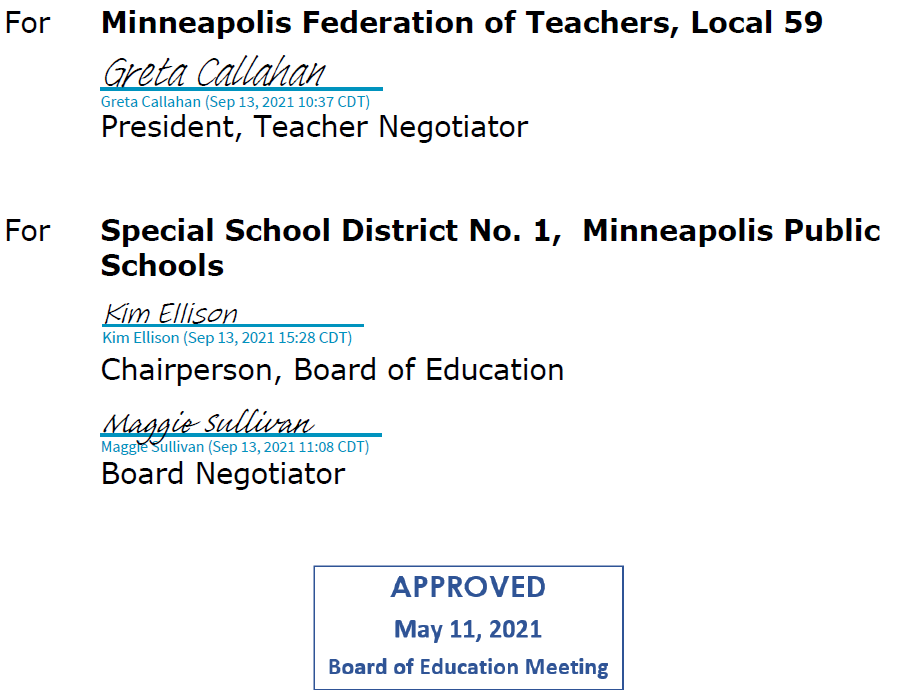 Section 4.	Memoranda of Agreement (MOAs)MOA – Q COMPMemorandum of Agreement – Q CompQuality Compensation (Q Comp) is a state-funded program that supports teacher effectiveness in advancing student achievement.  The Minneapolis Q Comp plan is a collaborative endeavor between the District and Minneapolis Federation of Teachers (MFT) and has been in place since October 1, 2013.All Q Comp plans in Minnesota include five required components:Teacher LeadershipJob-embedded Professional DevelopmentTeacher EvaluationPerformance PayAlternative Salary ScheduleMore information about the current Minneapolis Q Comp plan, as well as current annual teacher leadership stipends and training details, can be found at the Q Comp website: https://staff.mpls.k12.mn.us/depts/qcomp/Pages/Home.aspx.This proposal outlines the implementation of Q Comp for the Adult Education Program, to-date, and the intended completion of implementation to occur in the 2019-2020 school year.2016-2017 and 2017-2018 School Years:Structures for teacher leadership (Component 1) was established by providing annual teacher leadership stipends and training.Structures for teacher leadership (Component 1), job-embedded professional development (Component 2), and teacher evaluation (Component 3) were established in the 2016-2017 and 2017-2018 school years.  See the District’s Q Comp website for current leadership roles and associated stipends (see link above).Effective 2018-2019 School YearThe District and MFT will meet to discuss a communication plan to ensure Adult Education teachers receive information about the Q Comp program and the changes going into effect for the 2019-2020 school year.  Adult Ed teachers will qualify for relevant 2018-2019 Q Comp leadership roles (see the Q Comp website for a list of job descriptions).Effective 2019-2020 School YearLicensed staff in Adult Ed will participate in all components of Minneapolis Public Schools’ Q Comp Plan.Professional Pay (ProPay)Professional Pay (ProPay) is an opportunity for teachers to receive professional compensation for participating in advanced professional development.  Participants will reflect on current teaching practice, apply learning, and track students’ outcomes.Effective in the 2019-2020 school year, Adult Education teachers shall be eligible to participate in ProPay courses to earn lane changes.  ProPay courses are voluntary and occur outside of regular duty hours (evenings and weekends).  ProPay participants do not receive compensation for their time attending the course (e.g., do not receive extended time).  Instead, ProPay participants earn MPS credits that can be applied toward lane movement on the MFT salary schedule upon successful completion of a ProPay course.  ProPay credits can be combined with college and university credits to obtain lane movement on the salary schedule.  Q Comp funds support the cost of the instructors and resources needed for the administration of ProPay.  ProPay credits are considered MPS credits, and the lane changes for completion of a ProPay course are awarded as negotiated with the MFT contract, Article 7.4.3.d.  As stated, MPS credits will qualify an individual to advance one (1) lane per year on the salary schedule, up to a maximum of two (2) lanes per five (5) years.  The cost of salary increases that result from lane movements is calculated as a cost of the contract and is not covered by Q Comp funds.  The structure to support ProPay course offerings and administration is currently in place and funded by the District Q Comp budget.  ProPay courses will be provided each year and are voluntary, rigorous professional development opportunities that consist of the following:A minimum of 24 hours of instruction that occurs outside the duty dayThe development of an action research project that is implemented for a minimum of three monthsAn action research paper that summarizes the new learning, change in practice, and data/results of the students’ response:The action research paper is redacted for anonymity and scored by three trained action research paper readers using the ProPay Action Research Scoring GuideLicensed Staff will earn one lane change (horizontal movement on the salary schedule; see Component 5, below) upon earning a passing score (3.0 or higher) from at least two readers.  Performance Pay (Component 4)Adult Education Licensed staff may earn up to $3.00 annually upon achieving three goals:$1.00 for program-wide student achievement gains will be awarded to each licensed staff member in the program if the program-wide goal (updated annually) is met.By October 1 of each year, MPS will send a list of updated student achievement goals.  Student achievement goals will be based on a standardized assessment and aligned to the School Improvement Plan (SIP).$1.00 for measures of student achievement will be awarded to each licensed staff member who meets the individual student achievement goal outlined in the Professional Development Plan (PDP).The licensed staff member’s PDP student achievement goal may be the same as the PLC goal.Licensed staff members will earn the individual student achievement goal by completing four (4) parts of the PDP throughout the school yearPDP planning meeting entry into eCompass by established deadlines (roughly mid- to late-October)First PDP progress report or staff share-out with entry into eCompass by established deadlines (roughly mid-October through December)Second PDP progress report or staff share-out with entry into eCompass by established deadlines (roughly January through March)Final PDP reflection with entry into eCompass by established deadlines (roughly April through June)$1.00 for teacher observation/evaluation results will be awarded to each licensed staff member who completes a PDP (see above for process) and is not in a District or supervisor-initiated Professional Support Plan (PSP) process:Licensed staff members who are not in the PSP process are generally proficient across multiple measures (which include, but are not limited to, an average performance at the Developing or higher level on the SOEI rubric for probationary licensed staff members and an average performance at the Proficient level or higher on the SOEI rubric for tenured licensed staff member).Alternative Salary Schedule (Component 5)The District has reformed the salary schedule to account for teacher and student performance.  In the new structure, vertical movements are dependent upon reaching the teacher observation/evaluation results standard outlined in Component 4 (see above).The salary schedule also provides opportunities for horizontal movement based on job-embedded professional development outlined in Component 2 (see above).  Licensed staff members will have the opportunity for horizontal movement upon completion of rigorous professional development offered by the District (ProPay) in addition to college credits, certifications and degrees.Section 5.	Selected Minnesota StatutesPlease note:  Statutes are subject to change each legislative session.  For the most up to date information, go to:  https://www.revisor.mn.gov/statutes124D.52 ADULT BASIC EDUCATION.§ Subdivision 1.Program requirements.(a) An adult basic education program is a day or evening program offered by a district that is for people who do not attend an elementary or secondary school and are not subject to compulsory attendance. The program offers academic and English language instruction necessary to earn a high school diploma or equivalency certificate.(b) Notwithstanding any law to the contrary, a school board or the governing body of a consortium offering an adult basic education program may adopt a sliding fee schedule based on a family's income, but must waive the fee for participants who are under the age of 21 or unable to pay. The fees charged must be designed to enable individuals of all socioeconomic levels to participate in the program. A program may charge a security deposit to assure return of materials, supplies, and equipment.(c) Each approved adult basic education program must develop a memorandum of understanding with the local workforce development centers located in the approved program's service delivery area. The memorandum of understanding must describe how the adult basic education program and the workforce development centers will cooperate and coordinate services to provide unduplicated, efficient, and effective services to clients.(d) Adult basic education aid must be spent for adult basic education purposes as specified in sections 124D.518 to 124D.531.(e) A state-approved adult basic education program must count and submit student contact hours for a program that offers high school credit toward an adult high school diploma according to student eligibility requirements and measures of student progress toward work-based competency and, where appropriate, English language proficiency requirements established by the commissioner and posted on the department website in a readily accessible location and format.§ Subd. 2.Program approval.(a) To receive aid under this section, a district, the Department of Corrections, a private nonprofit organization, or a consortium including districts, nonprofit organizations, or both must submit an application by June 1 describing the program, on a form provided by the department. The program must be approved by the commissioner according to the following criteria:(1) how the needs of different levels of learning and English language proficiency will be met;(2) for continuing programs, an evaluation of results;(3) anticipated number and education level of participants;(4) coordination with other resources and services;(5) participation in a consortium, if any, and money available from other participants;(6) management and program design;(7) volunteer training and use of volunteers;(8) staff development services;(9) program sites and schedules;(10) program expenditures that qualify for aid;(11) program ability to provide data related to learner outcomes as required by law; and(12) a copy of the memorandum of understanding described in subdivision 1 submitted to the commissioner.(b) Adult basic education programs may be approved under this subdivision for up to five years. Five-year program approval must be granted to an applicant who has demonstrated the capacity to:(1) offer comprehensive learning opportunities and support service choices appropriate for and accessible to adults at all basic skill and English language levels of need;(2) provide a participatory and experiential learning approach based on the strengths, interests, and needs of each adult, that enables adults with basic skill needs to:(i) identify, plan for, and evaluate their own progress toward achieving their defined educational and occupational goals;(ii) master the basic academic reading, writing, and computational skills, as well as the problem-solving, decision making, interpersonal effectiveness, and other life and learning skills they need to function effectively in a changing society;(iii) locate and be able to use the health, governmental, and social services and resources they need to improve their own and their families' lives; and(iv) continue their education, if they desire, to at least the level of secondary school completion, with the ability to secure and benefit from continuing education that will enable them to become more employable, productive, and responsible citizens;(3) plan, coordinate, and develop cooperative agreements with community resources to address the needs that the adults have for support services, such as transportation, English language learning, flexible course scheduling, convenient class locations, and child care;(4) collaborate with business, industry, labor unions, and employment-training agencies, as well as with family and occupational education providers, to arrange for resources and services through which adults can attain economic self-sufficiency;(5) provide sensitive and well trained adult education personnel who participate in local, regional, and statewide adult basic education staff development events to master effective adult learning and teaching techniques;(6) participate in regional adult basic education peer program reviews and evaluations;(7) submit accurate and timely performance and fiscal reports;(8) submit accurate and timely reports related to program outcomes and learner follow-up information; and(9) spend adult basic education aid on adult basic education purposes only, which are specified in sections 124D.518 to 124D.531.(c) The commissioner shall require each district to provide notification by February 1, of its intent to apply for funds under this section as a single district or as part of a consortium. A district receiving funds under this section must notify the commissioner by February 1 of its intent to change its application status for applications due the following June 1.§ Subd. 3.Accounts; revenue; aid.(a) Each district, group of districts, or private nonprofit organization providing adult basic education programs must establish and maintain a reserve account within the community service fund for receiving and disbursing all funds related to these programs. All revenue received under this section must be used solely for the purposes of adult basic education programs. State aid must not equal more than 100 percent of the unreimbursed expenses of providing these programs, excluding in-kind costs.(b) For purposes of paragraph (a), an adult basic education program may include as valid expenditures for the previous fiscal year program spending that occurs from July 1 to September 30 of the following year. A program may carry over a maximum of 20 percent of its adult basic education aid revenue into the next fiscal year. Program spending may only be counted for one fiscal year.(c) Notwithstanding section 123A.26 or any other law to the contrary, an adult basic education consortium providing an approved adult basic education program may be its own fiscal agent and is eligible to receive state-aid payments directly from the commissioner.§ Subd. 4.English as a second language programs.Persons may teach English as a second language classes at a worksite, if they meet the requirements of section 122A.19, subdivision 1, clause (1), regardless of whether they are licensed teachers. Persons teaching English as a second language for an approved adult basic education program must possess a bachelor's or master's degree in English as a second language, applied linguistics, or bilingual education, or a related degree approved by the commissioner.§ Subd. 5.Basic service level.A district, or a consortium of districts, with a program approved by the commissioner under subdivision 2 must establish, in consultation with the commissioner, a basic level of service for every adult basic education site in the district or consortium. The basic service level must describe minimum levels of academic and English language instruction and support services to be provided at each site. The program must set a basic service level that promotes effective learning and student achievement with measurable results. Each district or consortium of districts must submit its basic service level to the commissioner for approval.§ Subd. 6.Cooperative English as a second language and adult basic education programs.(a) A school district, or adult basic education consortium that receives revenue under section 124D.531, may deliver English as a second language, citizenship, or other adult education programming in collaboration with community-based and nonprofit organizations located within its district or region, and with correctional institutions. The organization or correctional institution must have the demonstrated capacity to offer education programs for adults. Community-based or nonprofit organizations must meet the criteria in paragraph (b), or have prior experience. A community-based or nonprofit organization or a correctional institution may be reimbursed for unreimbursed expenses as defined in section 124D.518, subdivision 5, for administering English as a second language or adult basic education programs, not to exceed eight percent of the total funds provided by a school district or adult basic education consortium. The administrative reimbursement for a school district or adult basic education consortium that delivers services cooperatively with a community-based or nonprofit organization or correctional institution is limited to five percent of the program aid, not to exceed the unreimbursed expenses of administering programs delivered by community-based or nonprofit organizations or correctional institutions.(b) A community-based organization or nonprofit organization that delivers education services under this section must demonstrate that it has met the following criteria:(1) be legally established as a nonprofit organization;(2) have an established system for fiscal accounting and reporting that is consistent with the department's adult basic education completion report and reporting requirements under section 124D.531;(3) require all instructional staff to complete a training course in teaching adult learners; and(4) develop a learning plan for each student that identifies defined educational and occupational goals with measures to evaluate progress.§ Subd. 7.Performance tracking system.(a) By July 1, 2000, each approved adult basic education program must develop and implement a performance tracking system to provide information necessary to comply with federal law and serve as one means of assessing the effectiveness of adult basic education programs. For required reporting, longitudinal studies, and program improvement, the tracking system must be designed to collect data on the following core outcomes for learners, including English learners, who have completed participating in the adult basic education program:(1) demonstrated improvements in literacy skill levels in reading, writing, speaking the English language, numeracy, problem solving, English language acquisition, and other literacy skills;(2) placement in, retention in, or completion of postsecondary education, training, unsubsidized employment, or career advancement;(3) receipt of a secondary school diploma or its recognized equivalent; and(4) reduction in participation in the diversionary work program, Minnesota family investment program and Supplemental Nutrition Assistance Program (SNAP).(b) A district, group of districts, state agency, or private nonprofit organization providing an adult basic education program may meet this requirement by developing a tracking system based on either or both of the following methodologies:(1) conducting a reliable follow-up survey; or(2) submitting student information, including collected Social Security numbers for data matching.Data related to any of the specified outcomes may be collected at any time during a program year.(c) When a student in a program is requested to provide the student's Social Security number, the student must be notified in a written form easily understandable to the student that:(1) providing the Social Security number is optional and no adverse action may be taken against the student if the student chooses not to provide the Social Security number;(2) the request is made under section 124D.52, subdivision 7;(3) if the student provides the Social Security number, it will be used to assess the effectiveness of the program by tracking the student's subsequent career; and(4) the Social Security number will be shared with the Department of Education; Minnesota State Colleges and Universities; Office of Higher Education; Department of Human Services; and Department of Employment and Economic Development in order to accomplish the purposes described in paragraph (a) and will not be used for any other purpose or reported to any other governmental entities.(d) Annually a district, group of districts, state agency, or private nonprofit organization providing programs under this section must forward the tracking data collected to the Department of Education. For the purposes of longitudinal studies on the employment status of former students under this section, the Department of Education must forward the Social Security numbers to the Department of Employment and Economic Development to electronically match the Social Security numbers of former students with wage detail reports filed under section 268.044. The results of data matches must, for purposes of this section and consistent with the requirements of the Workforce Innovation and Opportunity Act, be compiled in a longitudinal form by the Department of Employment and Economic Development and released to the Department of Education in the form of summary data that does not identify the individual students. The Department of Education may release this summary data. State funding for adult basic education programs must not be based on the number or percentage of students who decline to provide their Social Security numbers or on whether the program is evaluated by means of a follow-up survey instead of data matching.[See Note.]§ Subd. 8.Standard high school diploma for adults.(a) Consistent with subdivision 9, the commissioner shall provide for a standard adult high school diploma to persons who:(1) are not eligible for kindergarten through grade 12 services;(2) do not have a high school diploma; and(3) successfully complete an adult basic education program of instruction approved by the commissioner of education necessary to earn an adult high school diploma.(b) Persons participating in an approved adult basic education program of instruction must demonstrate the competencies, knowledge, and skills and, where appropriate, English language proficiency, sufficient to ensure that postsecondary programs and institutions and potential employers regard persons with a standard high school diploma and persons with a standard adult high school diploma as equally well prepared and qualified graduates. Approved adult basic education programs of instruction under this subdivision must issue a standard adult high school diploma to persons who successfully demonstrate the competencies, knowledge, and skills required by the program.§ Subd. 9.Standard adult high school diploma requirements.(a) The commissioner must establish criteria and requirements for eligible adult basic education consortia under section 124D.518, subdivision 2, to effectively operate and provide instruction under this subdivision.(b) An eligible and interested adult basic education consortium must apply to the commissioner, in the form and manner determined by the commissioner, for approval to provide an adult high school diploma program to eligible students under subdivision 8, paragraph (a). An approved consortium annually must submit to the commissioner the longitudinal and evaluative data, identified in the consortium's application, to demonstrate its compliance with applicable federal and state law and its approved application and the efficacy of its adult high school diploma program. The commissioner must use the data to evaluate whether or not to reapprove an eligible consortium every fifth year. The commissioner, at the commissioner's discretion, may reevaluate the compliance or efficacy of a program provider sooner than every fifth year. The commissioner may limit the number or size of adult high school diploma programs based on identified community needs, available funding, other available resources, or other relevant criteria identified by the commissioner.(c) At the time a student applies for admission to an adult high school diploma program, the program provider must work with the student applicant to:(1) identify the student's learning goals, skills and experiences, required competencies already completed, and goals and options for viable career pathways;(2) assess the student's instructional needs; and(3) develop an individualized learning plan to guide the student in completing adult high school diploma requirements and realizing career goals identified in the plan.To fully implement the learning plan, the provider must provide the student with ongoing advising, monitor the student's progress toward completing program requirements and receiving a diploma, and provide the student with additional academic support services when needed. At the time a student satisfactorily completes all program requirements and is eligible to receive a diploma, the provider must conduct a final student interview to examine both student and program outcomes related to the student's ability to demonstrate required competencies and complete program requirements and to assist the student with the student's transition to training, a career, or postsecondary education.(d) Competencies and other program requirements must be rigorous, uniform throughout the state, and align to Minnesota academic high school standards applicable to adult learners and their career and college needs. The commissioner must establish competencies, skills, and knowledge requirements in the following areas, consistent with this paragraph:(1) language arts, including reading, writing, speaking, and listening;(2) mathematics;(3) career development and employment-related skills;(4) social studies; and(5) science.(e) Consistent with criteria established by the commissioner, students may demonstrate satisfactory completion of program requirements through verification of the student's:(1) prior experiences, including kindergarten through grade 12 courses and programs, postsecondary courses and programs, adult basic education instruction, and other approved experiences aligned with the Minnesota academic high school standards applicable to adult learners and their career and college needs;(2) knowledge and skills as measured or demonstrated by valid and reliable high school assessments, secondary credentials, adult basic education programs, and postsecondary entrance exams;(3) adult basic education instruction and course completion; and(4) applied and experiential learning acquired via contextualized projects and other approved learning opportunities.(f) Program providers must transmit a student's record of work to another approved consortium for any student who transfers between approved programs under this subdivision. The commissioner must establish a uniform format and transcript to record a student's record of work and also the manner under which approved consortia maintain permanent student records and transmit transferred student records. At a student's request, a program provider must transmit the student's record of work to other entities such as a postsecondary institution or employer.(g) The commissioner may issue a standard adult high school diploma and transmit the transcript and record of work of the student who receives the diploma. Alternatively, a school district that is a member of an approved consortium providing a program under this subdivision may issue a district diploma to a student who satisfactorily completes the requirements for a standard adult high school diploma under this subdivision.(h) The commissioner must identify best practices for adult basic education programs and develop adult basic education recommendations consistent with this subdivision to assist approved consortia in providing an adult high school diploma program. The commissioner must provide assistance to consortia providing an approved adult high school diploma program.(i) The commissioner must consult with practitioners from throughout Minnesota, including educators, school board members, and school administrators, among others, who are familiar with adult basic education students and programs, on establishing the standards, requirements, and other criteria needed to ensure, consistent with subdivision 8, that persons with a standard adult high school diploma are as equally well prepared and qualified graduates as persons with a standard high school diploma. The commissioner, in consultation with the practitioners, shall regularly review program requirements and diploma standards.Section 6.	School Board PoliciesAvailable online at:  https://mps.municipalcodeonline.com/book?type=policies#name=Introduction_And_Policy_Manual_Use IndexAAccommodation, Requesting an	84Adoption leave	66Adult Education Community Education Program	8AgreementDefinition	7Duration of	7Annual Steps	45Arbitration, Grievance	92Assault, Reimbursement Resulting From	93Automatic Payment Options	51BBasic Schedules and Rates of Pay	44Before-Tax Benefits	48BeneficiaryRecognized Designations (CTT, Severance)	55Recognized Designations for CTT, Sick Leave Severance/Wellness	55Benefits	Also see additional references under each separate benefit nameAdditional Optional/Voluntary Coverages	48Article 7	46Automatic Payment Options	51Before-Tax Benefits	48Deferred Compensation	51Dental insurance	48Dental insurance Rates	48Dependent Care Assistance Plan	49Education Fund	56Eligibility for insurance	46Flexible Spending Account	49Flexible Spending Account (FSA)	49Health care, retiree premium	49Health Insurance	47Identity Protection	48Increases consistent with K-12 program	44Insurance deductions	48Layoff, eligibility for benefits	46Life insurance	48Life Insurance, Supplemental	48Long-Call Reserve Teacher	97Long-Term Care	48Long-Term-Disability Insurance	48Mileage	58Perfect Attendance Incentive Award	56Personal Injury/Property	93Retiree Insurance	50Retiree Premium	49Retirement Eligibility Rules	58Tax-Deferred Savings Plans	51Vision Insurance	48Board of Education Rights	8CCadre Reserve TeacherFeedback	97Health Coverage	97Pay	97Sick Leave Days	97Staff Development	97Work 85 Days Per Year	97Career Transition Trust (CTT)Survivor Benefits	55Career Transition/Outplacement Service	40Change of building assignment	82Child Care Leave	65, 66Closing, moving and merging	82Collective Bargaining Agreement	7Complaint Meeting Summary Form, Staff Member/Staff Member	87Complaints about Working Conditions	83Conflict ResolutionCitizen or Parent about Staff	88Complaint Meeting Summary Form, Citizen/Parent	90Form for Citizen (Parent)/Staff Issues	90Formal Process	87Staff	85Staff/Staff Issues	87Construction at the Work Site	83Contract, Publication Timeline	7Court Case Leave	70Credits, additional	46Critical Illness in Family Leave	67Critical Illness of a Friend Leave	67DDay	See Work DayDeath in Family Leave	67Death of a Friend Leave	67Decision-Making Guidelines	76DeductionsPayroll	11Defendant or Plaintiff in Court Leave	70Deferred Compensation	51DefinitionsAdult Education Community Education Program	8Probationary Period	8Teacher	8Terms and Conditions of Employment	8Demonstration Lessons, Payment for	46Dental Insurance	48Dependent Care Assistance Plan	49DisabilityReporting	84Requesting Accommodation	84Disability Insurance	48Discipline	12Domestic partnerContribution for health benefits	47Driver Education Teachers Salary Schedule	98Dues Check Off, Request for	11Duration of Agreement	7Duty DayAdjustment if Teaching Not Proportional to 1.0	73Assignment Adjustments	73Split Shift Assignment:	73Split Shifts Established Quarterly	73Duty Days (184)	73EEducation Fund	56Effect of Laws, Rules and Regulations	8Election Judges, Leave	72Election to Public Office Leaves	71Eligibility, Insurance	46EnrollmentInsurance Benefits	46Environmental Health & Safety	83EthicsProfessional	34Teachers Code of	34Excessed Placement	82Excessed Teachers	82Exclusive Representation	11Exclusive Right to Negotiate	7Extension of Leave of Absence	65FFamily Illness	67Family Medical Leave Act	61Family Military Leave	71Flexible Spending Account (FSA)	49Future Teacher	41GGrievance Procedure	91Adjustment of grievance	91Definitions	91Level I - Immediate Supervisor	91Level II – Employer’s Representative	92Level III – Mediation	92Level IV – Arbitration	92Reprisals	93Severability	93Teacher Rights	93Time Limitation	91Time Limits	93Waiver of time limitation	91HHarassment	85Health Insurance	47HolidaysResident Teachers	98Holidays (6 Paid)	73Hostile Work Environment	85Hourly Leadership Rate	98Hourly PayFlat rate for Driver Education Teachers	98Hourly Rate Teachers	75HoursPDP Relicensure	43IIndictment Leave	70Initial Support Plan (ISP)	36Injury, Reporting	84Instruction, Standards of Effective	12InsuranceBefore-Tax Benefits	48Dental	48Disability	48Enrollment	46Health	47Life	48Long-Term Care	48Intensive Assistance (IA)	37, 40Interim Pay	56Interruption of Leaves	66JJob Description - Teacher	34Jury Service Leave	69LLane Placement and Reclassification	44Laws, Rules, and Regulations - Effect of	8LayoffEligibility for benefits	46Leadership Leave	68Leadership Rate of Pay	98LeaveAdoption	See Parenting leaveBereavement	67Court Case	70Critical Illness in Family	67Critical Illness of a Friend	67Death In Family	67Death of a Friend	67Defendant or Plaintiff in Court	70Election Judges	72Holidays Paid (6)	73Indictment	70Jury Service	69Leave of absence	See Leave of AbsenceMaternity	See Parenting leaveMedical leave, medical reports	61, 65Military	70Military Duty – Family	71Organizational	60Organizational leave	71Parenting	60, 66Paternity	See Parenting leavePersonal Leave Days With Pay	67Probationary Teachers	66Public Service	60Quarantine	67Religious Leave Days	68Religious Observance	68Sick leave pool	62Teacher Exchange Program	60Union business	7Leave of absence	59Child Care	66continuation of benefits	46Election to Public Office	71Extension	65Family Medical Leave Act	61Ineligibility for benefits	46Leadership Leave	68Length of leave	60Medical leave	66Peace Corps/VISTA	71Probationary Teachers	60, 65Professional Improvement	68Public Commissions or Boards service	72Return to Duty	65Returning from leave	60Right to reemployment	59, 65School Purposes	68Sick Leave	62Study leave	68Summer Study	69Teacher Exchange Program	69Teacher Organization Officers	71Without Pay	65Legal Commitments - Leave	69Length of the School Year	73Life Insurance	48Long-Term Care	48Long-Term Disability Insurance	46MManagement Responsibilities	8Maternity leave	66MediationConflict Resolution	85Grievance procedure	92Medical LeaveLeave of Absence	66Medical reports	61, 65Mentor Teachers - Salary	98MentorsProfessional Account Stipend ($5,000)	98Merging sites	82Mileage	58Military Duty, Family	71Military Leave	65, 70Minnesota Statutes, Selected	104MOAQ Comp Proposal for AE	101Moving - site	82NNational Guard Active Duty	71NegotiationsExclusive Right to Negotiate	7Released Time for	7Term and Reopening	7OOrganizational Leave	60, 71Orientation	72Orientation for Teachers/Staff	72PParenting Leave	60, 66Parking	11Paternity leave	66Pay	See also Salaries21 or 26 Payday Option	4560 minutes beyond work day	73Hourly Rate teachers	75Payment for Consulting Teachers	45Summer School	74Payment Options, Automatic	51Payroll Deductions	11PDP	See  Professional DevelopmentPeace Corps/VISTA Leave	71PELRA, definition of terms	8Perfect Attendance Award	56Personal Days, Up To 5	67Personal Injury Benefits	93Personal Leave Days with Pay	67Personal Property Benefits	93Personnel Files, Open	11Physical Examination	8Plaintiff, Defendant in Court	70Probationary PeriodDefinition	8Leaves	60, 65Professional Development	38Professional Development	12Continuum	35Intensive Assistance (IA)	37PDP District Committee	36PDP Relicensure Clock Hours	43PDP Site Coordinator	36Probationary Teachers	38Process	35Professional Continuum	41Professional Development Plan (PDP)	36, 38Professional improvement leave of absence	68Professional Support Plan (PSP)	36Professional Support Process (PSP)	38Staff Development	41Workshop/Staff Development Days	73Professional Ethics	34Professional growth credits	46Professional Improvement Leave	68Professional Support Process for New Teachers, Steps	37Professional Work Environment	85Professional Work Space	84Public Commissions or Boards Leave	72Public office - leave of absence	71Public Service Leave	60Publication of Agreement	7QQ Comp	77, 101Quarantine	67RReassignment	See Transfer, Reassignment, and RecallRecall	82Reemployment, following leave of absence	59, 65Reimbursementfollowing assault	93Retiree Premium	49Released Time for Negotiations	7Religious Leave Days	68Religious Observance Leave	68Reporting a Disability	84Reporting an Injury	84Reprisal, grievance procedure	93Requesting an Accommodation for a Disability	84Reserve Duty, Military	71Reserve TeacherBenefits, ineligibility	46Cadre Salary	97Payroll Checks	46Short-Call Salary Schedule	97Sick Leave Allowance	62Reserve TeacherCadre Reserve Teacher	97Reserve TeacherLong-Call Reserve Salary	97Resident Teachers - salaries	98RetireesPerfect attendance award payment	57Retiree Health Reimbursement	50Retiree Insurance	50Retiree Premium Reimbursement	49Retirement Eligibility rules	58Wellness Pay (50% of Sick Leave)	See Wellness PayReturn to DutyAfter Absence	65from Parenting Leave	66RightsBoard of Education	8Exclusive Representation	11Rights to Views	11Teacher	11To join organizations	11Rubrics, Levels of Effectiveness	17SSafety, Areas of	83Salaries21 or 26 Payday Option	4521 Payday Default Option	45Additional Credits	46Administration	45Annual Steps	45Demonstration lessons, payment for	46Disputes concerning placement	44Driver Education Teacher	98Hourly Leadership Rate	98Initial Placement Teachers New to AE	44Lane Placement and Reclassification	44Mentor Teachers	98Military leave - other compensation	71Payment for Consulting Teachers	45Payment for Demonstration Lessons	46Placement on Schedule	44Reserve Teacher Payroll Checks	46Resident Teachers	98Salary Schedules	95Schedule	44Short-Call Reserve Teacher	97Staff Development Rates	98Staff Development Stipend	99Step movement	44Salary/PayCadre Reserve Teacher	97Long-Call Reserve Teacher	97Short-Call Reserve Teacher, Incentive	97School Purposes Leaves	68School Year	73School-Based Planning	75SeniorityRetention after Recall	83Severance - See Wellness Pay	54Shared Decision-Making	76Shared Leadership	75Shared Leadership/Decision-MakingDecision-Making Guidelines	76Sick Leave	61Long-Call Reserve Teacher	97Reserve Teachers	62Return to Duty	66Severance - See Wellness Pay	54Severance, Beneficiary Designation	55Severance, Survivor Benefits	55Sick leave donation	64Sick Leave Pool	62Sick Leave Conversion at Retirement - See Wellness Pay	54Staff Development	41Assumptions	42Criteria for Expenditures	43District Advisory Committee	43Pay Rates	98Staff Development/Workshop Days	73Stipend	99Staff reduction	82Standards of Effective Instruction	12Domain 1, Organization	18Domain 2, Classroom Environment	21Domain 3, Classroom Instruction	25Domain 4, Professional Responsibilities	30Domains and Rubrics	16Rubrics, Levels of Effectiveness	17Standards of Effective Instruction (SOEI)Professional Development	12Step movement	44StipendMentor Teacher ($5,000)	98Professional services	41Staff Development	99Student Teachers	41Study leave	68Study Leave, Summer	69Summer School	74Holidays	73Pay	74Summer Study Leave	69TTax-Deferred Savings Plans	51TeacherCollaborative instructional opportunities	41Definition	8Future Teachers	41Hourly Rate	75Job description	34Rights	11Student Teachers	41Teacher Duty Days (184)	73Teacher Exchange Program	60, 69Teacher Organization Officers Leave	71Teaching Qualifications	34Terms and Conditions of Employment	8Time Limitation, Grievance	91Time Off  and/or Leave for Union Representatives	7Transcripts	44Transfer, Reassignment, and Recall	81Change of building assignment	82Excessed Teachers	82Online posting of vacancies	81Recall	82Site closing, moving, & merging	82Staff reduction	82Vacancies - Temporary Fills	82Transition/Outplacement Service	40UUnionDues check off	11Time Off and/or Leave for Representatives	7Union Activities, Access	9VVacanciesOnline Posting	81Temporary Fills	82Vehicle Damage, Reimbursement	93VISTA/Peace Corps Leave	71WWaiver, Grievance	91WellnessSick leave pool	62Wellness Goals	52Wellness Incentive (Fitness Expenses)Eligibility - SL Balance Needed	52Eligible Expenses	53Expenses Incurred 7/1 - 6/30 Reimbursed	53Ineligible Expenses	53Reimbursement Processing Procedure	53Wellness Pay (Severance)50% Sick Leave/Career Transition Trust	54Survivor Benefits	55Wellness PlanSurvivor Benefits	55Work DayLength	72Work Environment	85Work Site Construction	83Work Space	84Work Week	72Work Year	74Workers CompensationAssault	93Work injury reporting	84Working Conditions	83Complaints	83Environmental Health & Safety	83Work environment	84Work injury reporting	84Work Site Construction	83Workshop/Staff Dev Days	73YYear, Length of School Year	73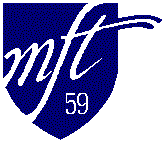 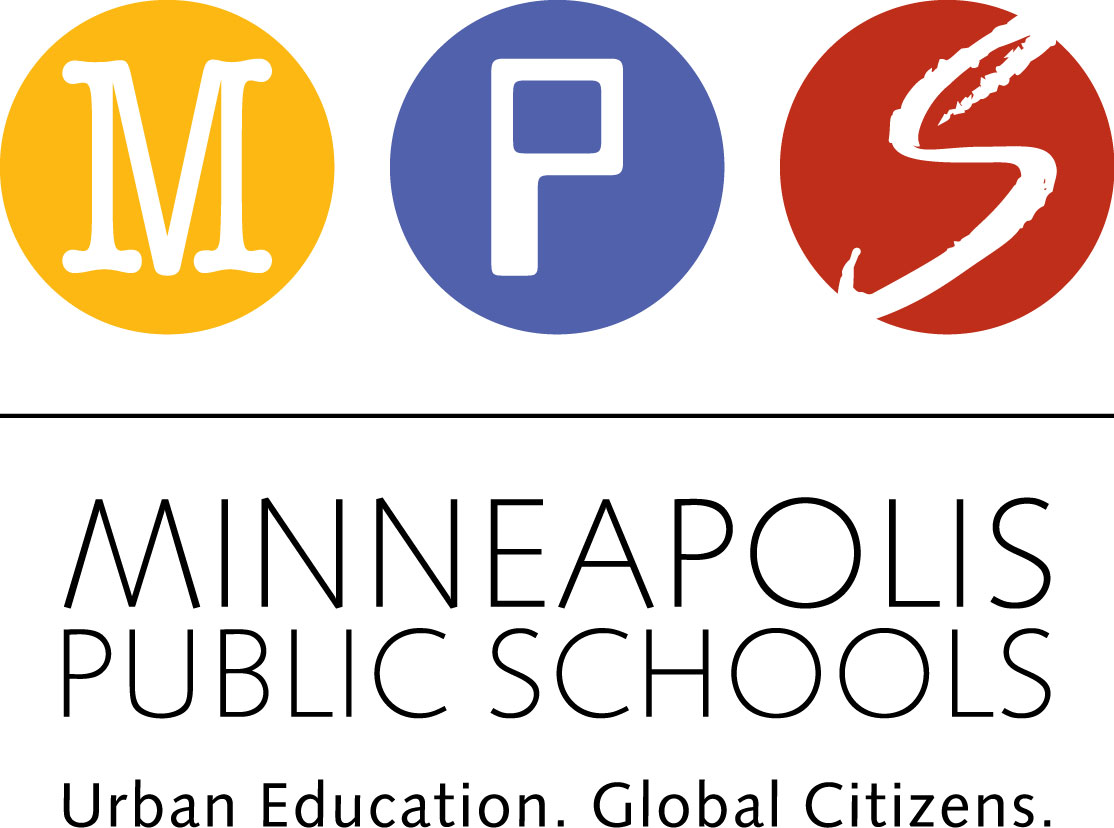 MISSION STATEMENT:“We exist to ensure that all students learn.  We support their growth into knowledgeable, skilled, and confident citizens capable of succeeding in their work, personal, and family lives into the 21st century.”Standards of Effective Instruction:  Domains & Rubrics  Revised on 08/30/07DOMAIN 1: PREPARATION AND PLANNING – ORGANIZATIONDOMAIN 1: PREPARATION AND PLANNING – ORGANIZATIONThe teacher develops a comprehensive instructional sequence.DOMAIN 2: CLASSROOM ENVIRONMENTDOMAIN 2: CLASSROOM ENVIRONMENTThe teacher creates and implements a physical and interpersonalclassroom environment that supports student learningDOMAIN 3: CLASSROOM INSTRUCTIONDOMAIN 3: CLASSROOM INSTRUCTIONThe teacher engages students in learning and the instructional strategies used tohelp students gain better insight into the subject matter.DOMAIN 4: PROFESSIONAL RESPONSIBILITIESDOMAIN 4: PROFESSIONAL RESPONSIBILITIESThe teacher participates in ongoing professional development activitiesand collaborates with colleagues and families to advance learning for teachers and students.Rubrics:  Levels of EffectivenessRequires Attention – Teacher relies on ongoing assistance and support to complete daily responsibilities.  Teacher has difficulty internalizing effective teaching practices.Developing – Teacher is moving toward self-direction and independence. The teacher understands effective teaching practices and is beginning to directly apply knowledge and skill to planning, instruction and/or assessment. Proficient – Teacher is able to teach independently, internalizes feedback and easily applies what she/he is learning about teaching. The teacher is beginning to move beyond the classroom in developing teaching skill, forming collegial relationships and may be seen as an instructional leader among peers.Exemplary – Teacher consistently and effectively excels in areas of teaching, professional growth, reflection, action research and pedagogical skills.  The teacher at this level continually engages families and the broader community in the learning process.  The teacher is often seen as an instructional leader among peers. Samples of Evidence and ArtifactsSamples of Evidence and ArtifactsSamples of Evidence and ArtifactsSystematic on-going lesson planningSystematic on-going lesson planningCurriculum MapsInstructional materialsInstructional materialsObservation CycleDialogue with teacherDialogue with teacherEnthusiasmSelf-Assessments and ReflectionsSelf-Assessments and ReflectionsMentoring Other TeachersClass ProfileClass ProfileStudent engagementTasks modified to meet individual needs of studentsTasks modified to meet individual needs of studentsStudent AssessmentsInterdisciplinary LinksInterdisciplinary LinksUse of methods of inquiry in teaching subject-matter conceptsSite RecordsSite RecordsArtifacts (student work)Communication LogCommunication LogPortfolioSeating DiagramSeating DiagramGrouping strategiesIndividual Learning Plan (ILP)Individual Learning Plan (ILP)Individual Educational Plan (IEP)Action Research ProjectAction Research ProjectTeacher-made assessment materialsClassroom Management PlanClassroom Management PlanCourse SyllabusClassroom RulesClassroom RulesTeacher/Student ContractParent Communications LogParent Communications LogTeacher JournalsVideo and Audio TapesVideo and Audio TapesPhotographs of student activities, classroom etc.Student and Parent SurveysStudent and Parent SurveysRecords of professional activitiesAwards, recognitions, etc.Awards, recognitions, etc.Publications – NewslettersConferencesConferencesMeetings and workshopsCommunication/correspondence with peers, parents, administration.Communication/correspondence with peers, parents, administration.Components of Domain 1: Planning and Preparation – OrganizationThe teacher develops a comprehensive instructional sequence. Components of Domain 1: Planning and Preparation – OrganizationThe teacher develops a comprehensive instructional sequence. Components of Domain 1: Planning and Preparation – OrganizationThe teacher develops a comprehensive instructional sequence. Components of Domain 1: Planning and Preparation – OrganizationThe teacher develops a comprehensive instructional sequence. Demonstrating knowledge of subject matterDemonstrating knowledge of subject matterDemonstrating knowledge of subject matterDemonstrating knowledge of subject matterStandard 1: subject matterStandard 1: subject matterStandard 1: subject matterDemonstrating creating interdisciplinary experiencesDemonstrating creating interdisciplinary experiencesDemonstrating creating interdisciplinary experiencesDemonstrating creating interdisciplinary experiencesStandard 1: subject matterStandard 1: subject matterStandard 1: subject matterDemonstrating knowledge of resourcesDemonstrating knowledge of resourcesDemonstrating knowledge of resourcesDemonstrating knowledge of resourcesStandard 1: subject matter and standard 3:  diverse learnersStandard 1: subject matter and standard 3:  diverse learnersStandard 1: subject matter and standard 3:  diverse learnersDesigning coherent instructionDesigning coherent instructionDesigning coherent instructionDesigning coherent instructionStandard 2: student learning Standard 2: student learning Standard 2: student learning Demonstrating knowledge of planningDemonstrating knowledge of planningDemonstrating knowledge of planningDemonstrating knowledge of planningStandard 3: diverse learners and standard 7: planning instructionStandard 3: diverse learners and standard 7: planning instructionStandard 3: diverse learners and standard 7: planning instructionSelecting instruction goalsSelecting instruction goalsSelecting instruction goalsSelecting instruction goalsStandard 7: planning instructionStandard 7: planning instructionStandard 7: planning instructionAssessment Informs InstructionAssessment Informs InstructionAssessment Informs InstructionAssessment Informs InstructionStandard 8: assessmentStandard 8: assessmentStandard 8: assessmentDemonstrating knowledge of student’s areas of exceptionalityDemonstrating knowledge of student’s areas of exceptionalityDemonstrating knowledge of student’s areas of exceptionalityDemonstrating knowledge of student’s areas of exceptionalityStandard 2: student learning and standard 3: diverse learnersStandard 2: student learning and standard 3: diverse learnersStandard 2: student learning and standard 3: diverse learnersDemonstrating Knowledge Of Use Of Student DataDemonstrating Knowledge Of Use Of Student DataDemonstrating Knowledge Of Use Of Student DataDemonstrating Knowledge Of Use Of Student DataStandard 2: student learning and standard 3: diverse learnersStandard 2: student learning and standard 3: diverse learnersStandard 2: student learning and standard 3: diverse learnersDemonstrating knowledge of Minnesota standardsDemonstrating knowledge of Minnesota standardsDemonstrating knowledge of Minnesota standardsDemonstrating knowledge of Minnesota standardsStandard 1: subject matter, standard 3: diverse learners, standard 4: instructional strategies, and standard 7: planning instructionStandard 1: subject matter, standard 3: diverse learners, standard 4: instructional strategies, and standard 7: planning instructionStandard 1: subject matter, standard 3: diverse learners, standard 4: instructional strategies, and standard 7: planning instructionComponents of Domain 1: Planning And Preparation – OrganizationThe teacher develops a comprehensive instructional sequence.Components of Domain 1: Planning And Preparation – OrganizationThe teacher develops a comprehensive instructional sequence.Components of Domain 1: Planning And Preparation – OrganizationThe teacher develops a comprehensive instructional sequence.Components of Domain 1: Planning And Preparation – OrganizationThe teacher develops a comprehensive instructional sequence.Components of Domain 1: Planning And Preparation – OrganizationThe teacher develops a comprehensive instructional sequence.DescriptorsRequires AttentionDevelopingProficientExemplary1.a  demonstrating Knowledge of Subject MatterConsistently makes content errors. Demonstrates limited knowledge of subject matter.Generally demonstrates basic content knowledge but displays some errors or lack of depth in content knowledge and/or does not anticipate student misconceptions. Displays high-level content knowledge that reflects research and best practice with some anticipation of student misconceptions.Consistently demonstrates extensive content knowledge and anticipates student misconceptions.1.b  Demonstrating Creating Inter-disciplinary ExperiencesNo attempt is made to connect learning experiences.Attempts are made to connect learning experiences.Connections are consistently made with other disciplines.Connections are consistently made with other disciplines and students are encouraged to make personal connections to other subject areas.1.c  Demonstrating Knowledge of ResourcesUnaware of building and District resources for teaching and assisting students.Demonstrates limited understanding of building and District resources for teaching and assisting students with little or no evaluation of resources and/or curriculum.Fully aware of building and District resources.  Displays knowledge of how to access and evaluate teaching resources and/or curriculum.Actively enhances instruction by evaluating and utilizing building, District and community resources, in meeting the needs of individual students.1.d  Designing Coherent InstructionLearning activities are not suitable for students, unsupported by materials, make poor use of time or lack structure.  Planned learning activities do not support the instructional goals.Some planned activities are not suitable for students, unorganized, and/or not connected to lesson goals.Most planned activities are suitable for students, supported by appropriate materials, are consistently organized, and are linked to the goals of the lesson.Planned learning activities are relevant, student active, maintain organization, allow student choice, and connect to the goals of lessons.1.e  Demonstrating Knowledge of PlanningNo daily, weekly and unit planning.  Inconsistent or sporadic daily, weekly and/or unit planning. Daily, weekly and unit planning is evident in most lessons.Thorough daily, weekly and unit planning with evidence of reflection are evident in all lessons.1.f  Selecting Instruction GoalsGoals are not suitable for most students.  They are either unclear, unconnected to standards, lack viable measurement, not suitable for the class, or reflect only one type of learning.Goals are suitable for most students. They are moderately valuable and connected to standards. Most activities are suitable for students, supported by appropriate materials, and shows consistent organization.Goals are suitable for most students. They are valuable, connected to standards, clearly stated; involve several types of learning and provide interdisciplinary opportunities.Goals are valuable, establish high expectations and take into account the varying learning needs of individual students. Learning activities are highly relevant; involve several types of learning and interdisciplinary opportunities.1.g  Assessment Informs InstructionAssessment strategies are not identified and/or are not appropriate for goals and objectives.Some assessment strategies are identified and are appropriate for goals and objectives.Most assessment strategies are appropriate for goals and objectives for the group as a whole.Assessment strategies are appropriate for goals and objectives and meet the diverse learning styles and needs of each student.1.h  Demonstrating Knowledge of Uses Student’s Areas of Exceptionality Little or no attempt to identity or collect data to inform instruction.Some attempts to identify, collect and analyze data to inform instruction.Identifies, collects and analyzes data using more than one source to inform instruction.Identifies and analyzes multiple data sources to design instructional sequences.1.i Demonstrating Knowledge of Use Student’s DataDemonstrates little or no understanding of individual students’ interests, developmental needs, skills and knowledge and does not indicate that such knowledge is valuable.Equity is not promoted.Demonstrates some understanding of individual students’ interests, developmental needs, skills and knowledge. Equity is inconsistently promoted.Demonstrates understanding of individual student’s interests, developmental needs, skills and recognizes the value of this knowledge. Promotes equity.Demonstrates a thorough understanding of individual student’s interests, developmental needs, skills and knowledge and instructional planning is differentiated. Actively promotes equity. 1.j Demonstrating Knowledge of MN StandardsGoals and/or objectives are not aligned with district curriculum requirements, MN Graduation Standards for students and/or Individual Educational Plans (IEP).Goals and/or objectives are somewhat aligned to district curriculum requirements, MN Graduation Standards for students and/or Individual Educational Plans (IEP).Goals and objectives are aligned to district curriculum requirements, MN Graduation Standards for students and/or Individual Educational Plans (IEP).Goals and objectives are fully aligned to district curriculum requirements, MN Graduation Standards for students and Individual Educational Plans EP) and address individual students.Components of Domain 2: Classroom EnvironmentThe teacher creates and implements a physical and interpersonal classroom environment that supports student learning.Components of Domain 2: Classroom EnvironmentThe teacher creates and implements a physical and interpersonal classroom environment that supports student learning.Creating a classroom climateCreating a classroom climateStandard 3: diverse learners and standard 5: learning environmentEstablishing a culture for learningEstablishing a culture for learningStandard 3: diverse learners and standard 5: learning environment  Managing classroom proceduresManaging classroom proceduresStandard 5: learning environmentPersistencePersistenceStandard 5: learning environmentUse of verbal and nonverbal languageUse of verbal and nonverbal languageStandard 3: diverse learners and standard 6: communicationManaging student behavior and classroom expectationsManaging student behavior and classroom expectationsStandard 2: student learning and standard 5: learning environmentClassroom LeadershipClassroom LeadershipMonitoringMonitoringComponents of Domain 2:  Classroom Environment The teacher creates and implements a physical and interpersonal classroom environment that supports student learning.Components of Domain 2:  Classroom Environment The teacher creates and implements a physical and interpersonal classroom environment that supports student learning.Components of Domain 2:  Classroom Environment The teacher creates and implements a physical and interpersonal classroom environment that supports student learning.Components of Domain 2:  Classroom Environment The teacher creates and implements a physical and interpersonal classroom environment that supports student learning.Components of Domain 2:  Classroom Environment The teacher creates and implements a physical and interpersonal classroom environment that supports student learning.DescriptorsRequires AttentionDevelopingProficientExemplary2.a  Creating a Classroom ClimateClassroom interactions are usually inappropriate and/or disrespectful. The environment is not conducive to learning and/or is not safe.Classroom interactions are generally appropriate and respectful. With occasional incidents of negative behavior, the environment is generally conducive to learning and is safe.Classroom interactions are appropriate and respectful. The environment is conducive to learning and is safe.Classroom interactions display genuine caring, mutual respect, support and inquiry. Students demonstrate actions to maintain or enhance a healthy classroom environment. The environment is conducive to individual and group learning and is safe.2.b  Establishing a Culture for LearningThere is a lack of pride in the work and low expectations for student achievement. Multiple cultural perspectives are not evident.Teacher does not display or encourage a positive attitude toward learning.  Multiple cultural perspectives occasionally enrich instruction.Students appear to accept the challenge to complete high quality work, and there is an environment of high expectations for student achievement.  Multiple cultural perspectives frequently enrich instruction. Teacher displays enthusiasm for the learners. Students show initiative and take pride in their work. Expectations are high for all students. Multiple cultural perspectives enrich and are embedded in the instruction. 2.c  Managing Classroom ProceduresClassroom procedures are unclear to students. General management techniques are inefficient, lack smooth transitions during lessons, and/or many students are off task for significant periods of time with no appropriate attempt to deal with misconduct. Excessive instructional time is lost in handling non-instructional duties.Classroom procedures are inconsistently carried out. There is sporadic efficiency, moderate organization and transition of activities. Some students are off task with no attempt to redirect.Some instructional time is lost in handling non-instructional duties.Classroom procedures are usually adhered to. There is organization, smooth transitions, orderliness in the classroom, and most students are on task and respond to redirection.Minimal instructional time is lost in handling non-instructional duties.Classroom procedures are equitable. Students demonstrate responsibility and respect for classroom procedures.  Management systems are evident for individual and group work.No instructional time is lost in handling non-instructional duties.2.d  PersistenceTeacher either gives up and/or blames the student(s) or the environment for lack of success. At times the teacher gives up or blames the students or the environment for lack of success.Teacher persistently enhances and celebrates student successes.Teacher consistently works with students to determine the most optimal learning environment.2.e  Use of Verbal and Nonverbal LanguageVerbal language is vague and used incorrectly and is inappropriate to students’ ages and/or diverse backgrounds. Nonverbal language often displays disrespect and/or is inappropriate.Verbal language is usually correct and clear but may be limited in appropriateness for students’ ages and diverse backgrounds.  Nonverbal language at times displays disrespect and/or inappropriateness.Verbal language is clear and used appropriately for students’ ages and diverse backgrounds. Nonverbal language is respectful and appropriate for most students.Verbal language is effectively used to increase student’s language skills. Nonverbal interactions are consistently respectful and appropriate for a diverse student population.2.f  Managing Student Behavior and Classroom ExpectationsStandards of conduct have not been established. Response to inappropriate behaviors is inconsistent or overly repressive. Little or no focus on positive behavior.Students are not encouraged to take responsibility for their behavior and learning.Standards of conduct are present but seem to be unclear to students. Use of interventions is limited, ineffective or is inconsistently enforced. No/few inappropriate behaviors were displayed.Students are inconsistently encouraged to take responsibility for their behavior and learning.Standards of conduct are evident. Student behavior is generally appropriate. Constructive feedback is given to students.Students are consistently encouraged to take responsibility for their behavior and learning.Standards of conduct are clear. Teacher displays with-it-ness, and individual needs are addressed in a respectful and preventative manner. Appropriate behavior is reinforced in the classroom.Students participate in self-monitoring techniques that are developmentally appropriate and encouraged to take responsibility for behavior and learning.2.g Classroom LeadershipConsistent leadership in the classroom has not been established.  The teacher does not attempt to manage misconduct.  Students ignore, talk over or argue with the teacher’s directions.Teacher is beginning to establish self as classroom leader.  Attempts to manage conduct with inconsistent success.  Teacher demonstrates inconsistent use of verbal/non-verbal strategies to maintain classroom order.The teacher is the clear leader in the classroom; is seen as confident and in a position of authority as it relates to guiding the responses of students and others.Teacher models attributes of a good leader.  Teacher encourages students to be responsible for each other’s conduct and academic success.2.h MonitoringStudents have their own community and teacher is not part of it.Teacher reacts to classroom problems with behavior or group functioning and is diverted by a disruption or other activity.Teacher anticipates impending problems with behavior or group functioning and intervenes in a preventative way.Teacher attends different events simultaneously, providing continuous activity signals or cues to ensure group alerting (attempting to involve non-reciting students in tasks and keeping all students “alerted” to task at hand.Components of Domain 3:  Classroom InstructionThe teacher engages students in learning and the instructional strategies used to help students gain better insight into the subject matter.Components of Domain 3:  Classroom InstructionThe teacher engages students in learning and the instructional strategies used to help students gain better insight into the subject matter.Demonstrating flexibility and responsivenessDemonstrating flexibility and responsivenessStandard 1: subject matter, standard 2: student learning, standard 3: diverse learners, and standard 4: instructional strategiesDemonstrating variety of instructional strategiesDemonstrating variety of instructional strategiesStandard 3: diverse learners and standard 4: instructional strategiesDemonstrating use of technologyDemonstrating use of technologyStandard 4: instructional strategiesUsing questioning and discussion techniquesUsing questioning and discussion techniquesStandard 3: diverse learners and standard 4: instructional strategiesCommunication of expectationsCommunication of expectationsStandard 3:diverse learners and standard 6: communicationCommunicating goals and objectivesCommunicating goals and objectivesStandard 7:  planning instructionDemonstrating pacing and structureDemonstrating pacing and structureStandard 3: diverse learners and standard 4: instructional strategiesEngaging students in the learning processEngaging students in the learning processStandard 3: diverse learners and standard 4: instructional strategiesCommunicating clearly and accuratelyCommunicating clearly and accuratelyStandard 3: diverse learners and standard 6: communicationProviding feedback to studentsProviding feedback to studentsStandard 8: assessmentComponents of Domain 3:  Classroom InstructionThe teacher engages students in learning and the instructional strategies used to help students gain better insight into the subject matter.Components of Domain 3:  Classroom InstructionThe teacher engages students in learning and the instructional strategies used to help students gain better insight into the subject matter.Components of Domain 3:  Classroom InstructionThe teacher engages students in learning and the instructional strategies used to help students gain better insight into the subject matter.Components of Domain 3:  Classroom InstructionThe teacher engages students in learning and the instructional strategies used to help students gain better insight into the subject matter.Components of Domain 3:  Classroom InstructionThe teacher engages students in learning and the instructional strategies used to help students gain better insight into the subject matter.DescriptorsRequires Attention DevelopingProficientExemplary3.a Demonstrating Flexibility and ResponsivenessLittle or no effort is made to vary instruction, assessments and/or assignments in order to reflect the developmental and learning needs of the students.Adheres rigidly to a plan, ignores students’ questions, needs and/or interests. Does not implement referrals appropriately.Inconsistent effort is made to vary instruction, assessments and/or assignments to reflect the development and learning needs of students. Attempts are made to adjust lesson or to accommodate students. Occasionally identifies need and/or implements referral process.Consistently varies instruction, assessment and assignments to reflect the developmental and learning needs of most students. Monitors and adjusts, seizes the moment to enhance learning, shows persistence with individual students, and uses a repertoire of strategies.  Implements referrals appropriately.Consistently varies instruction, assessment and assignments to reflect the developmental and learning needs of all students. Transitions are smooth. Supplements lessons using techniques for diverse learners when appropriate.Implements referrals appropriately.3.a Demonstrating Flexibility and ResponsivenessLittle or no attempt to engage students in generating knowledge according to methods of inquiry used in the discipline.Makes some attempts to engage students in generating knowledge according to methods of inquiry in the discipline.Consistently engages students in generating knowledge according to methods of inquiry used in the discipline.Consistently engages in creating experiences that generate knowledge according to methods of inquiry used in the discipline.3.b  Demonstrating Variety of Instructional StrategiesLimited use of instructional strategies and techniques that engage students in active learning opportunities.Basic use of instructional strategies and techniques that engage some students in active learning opportunities.Consistently uses a variety of instructional strategies and techniques that engage most students in active learning opportunities.Extensive use of instructional strategies and techniques. Consistently uses multiple teaching and learning strategies that engage all students in active learning opportunities.3.c  Demonstrating Use of TechnologyLittle or no use of available technology and/or other resources that may be appropriate to the lesson.Inconsistent use of available technology and/or other resources that are appropriate to the lesson.Appropriate use of available technologies, teaching strategies, materials that can expand students thinking abilities.Innovative uses of available technology, and teaching strategies that are appropriate to the lesson and expand students thinking abilities.3.d  Using Questioning and Discussion TechniquesQuestioning and discussion techniques are not effective, or the approach generally focuses on student recall with limited or no opportunity to assess student understanding and/or encourage high-level cognitive thinking.Questioning and discussion techniques provide the opportunity to assess most students understanding and/or encourage high-level cognitive thinking.Questioning and discussion techniques are of high quality with the purpose of assessing student understanding and encouraging high-level cognitive thinking.Classroom questioning and discussion techniques are designed to include all students. Questions draw students into discussion in a manner that elicits student reflection and challenges deeper student engagement. Teacher emphasizes high-level cognitive thinking.3.d  Using Questioning and Discussion TechniquesLittle or no attempt is made to encourage students to participate in classroom activities.  The teacher’s approach ignores many students in the class.Students are encouraged to participate in classroom activities. The teacher attempts to engage most students but with limited positive interactions.Most students are encouraged to participate in classroom activities.  The teacher engages all students.Opportunities are designed to provide for all students to actively engage in all activities.3.e Communicationof ExpectationsLearning expectations and directions appear unclear to most students.Learning expectations and directions appear clear to most students.Learning expectations and directions are clear for most students and contain appropriate levels of detail for the class as a whole.Learning expectations and directions are clear to all students and contain appropriate levels of details for individual students.3.f  Communicating Goals and ObjectivesStudents appear to not understand the goals/objectives of the lesson.Goals and/or objectives are occasionally communicated to students.Goals and objectives are frequently and clearly communicated to students.Goals and objectives are clearly and consistently communicated to each student.3.g  Demonstrating Pacing and StructurePacing hinders active engagement of most students. Pacing inconsistently offers opportunities for active student engagementPacing is consistent and appropriate for most students.  Teacher efficiently uses class time.Pacing is consistent and appropriate for all students with adjustments being made during the lesson.  3.g  Demonstrating Pacing and StructureLesson lacks a clear structure with no evidence of goals/objectives, activities, strategies, assessment or closure.Lesson has a clear structure with some evidence of goals/objectives, activities, strategies, assessment or closure.Lesson has a clear structure with evidence of goals/objectives, activities, strategies, assessment or closure and is appropriate for most students.Lesson has a clear structure with evidence of goals/objectives, activities, strategies, assessment or closure and is appropriate for all students.3.g  Demonstrating Pacing and StructureUse of wait time is inappropriate for most students to respond.Use of wait time is appropriate in order for some students to respond.Adequate time is available for each student to respond.Wait time is appropriate in addressing the diversity of needs and learning styles in the classroom.3.h  Engaging Students in the Learning ProcessStudents are rarely engaged in meaningful learning experiences.The lesson is inappropriate for most students. Instructional strategies are limited or ineffective.Students are inconsistently engaged in meaningful learning experiences.  Some instructional strategies are evident and effective.Students are consistently engaged in meaningful learning experiences.  A variety of instructional strategies are evident and effective for most students.Students take an active role in the learning experiences.Multiple instructional strategies are effective for all students and lesson provides options for students and provides options for student initiative and choice.3.h  Engaging Students in the Learning ProcessLittle or no effort is made to celebrate or recognize student success.Some efforts are made to celebrate and recognize student success.3.i  Communicating Clearly and AccuratelyLanguage (spoken and/or written) may be vague, contain many grammar and syntax errors and is inappropriate for students’ age and diverse backgrounds.Consistent content errors in delivery of instruction, does not self-correct.Use of language (spoken and/or written) contains some grammar and syntax errors and may be limited or inappropriate for the student’s level of understanding.  Generally demonstrates accuracy in delivery of instruction, but with inconsistent self -corrections.Use of language (spoken and written) is generally accurate in grammar and syntax and appropriate for students’ ages and diverse backgrounds. Minor inconsistencies in accuracy of instruction - errors are self- corrected.Language (spoken and written) is consistently accurate and appropriate for students’ ages and diverse backgrounds. The teacher’s use of the language enriches the lesson. Consistently accurate delivery of instruction with timely self-correction, as needed.3.j  Providing Feedback to StudentsStudents are unaware of their own level of achievement. Feedback is ineffective or is not provided in a timely manner.Students are usually aware of their own level of achievement. Feedback is of inconsistent quality or lacks timeliness.  Some elements of feedback are present, however inconsistent in quality.Students are usually aware of their own level of achievement. Feedback is consistently of high quality and is provided in a timely manner to all students. Students are aware of their own level of achievement and participate in planning the next steps.  Feedback is accurate, constructive, substantive, specific, and timely.Components of Domain 4:  Professional ResponsibilitiesThe teacher participates in on-going professional development activities and collaborates with colleagues and families to advance learning for teachers and students.Components of Domain 4:  Professional ResponsibilitiesThe teacher participates in on-going professional development activities and collaborates with colleagues and families to advance learning for teachers and students.Reflecting on TeachingReflecting on TeachingStandard 3: Diverse Learners and Standard 9: Reflection and Professional DevelopmentGrowing and Developing ProfessionallyGrowing and Developing ProfessionallyStandard 3: Diverse Learners and Standard 9:  Reflection and Professional DevelopmentDemonstrating Use of FeedbackDemonstrating Use of FeedbackStandard 9: Reflection and Professional DevelopmentContributing to the School and DistrictContributing to the School and DistrictStandard 10: Collaboration, Ethics, and RelationshipsDemonstrating Standards of ConductDemonstrating Standards of ConductStandard 10: Collaboration, Ethics, and RelationshipsFamily InteractionsFamily InteractionsStandard 3: Diverse Learners and Standard 10: Collaboration, Ethics, and RelationshipsMaintaining Accurate RecordsMaintaining Accurate RecordsStandard 8: Assessment and Standard 9: Reflection and Professional DevelopmentComponents of Domain 4:  Professional ResponsibilitiesThe teacher participates in on-going professional development activities and collaborates with colleagues and families to advance learning for teachers and students.Components of Domain 4:  Professional ResponsibilitiesThe teacher participates in on-going professional development activities and collaborates with colleagues and families to advance learning for teachers and students.Components of Domain 4:  Professional ResponsibilitiesThe teacher participates in on-going professional development activities and collaborates with colleagues and families to advance learning for teachers and students.Components of Domain 4:  Professional ResponsibilitiesThe teacher participates in on-going professional development activities and collaborates with colleagues and families to advance learning for teachers and students.Components of Domain 4:  Professional ResponsibilitiesThe teacher participates in on-going professional development activities and collaborates with colleagues and families to advance learning for teachers and students.DescriptorsRequires AttentionDevelopingProficientExemplary4.a Reflecting on TeachingDoes not understand the role of reflection and self -assessment.Understands the role of reflection and self-assessment, however does not effectively use the processes.Understands and uses reflection and self-assessment.Thoughtfully assesses the strengths and weaknesses of the lesson.4.a Reflecting on TeachingUnable to accurately identify students’ level of success, or is unable to make suggestions for how the lesson may be improved based on student needs.Articulates generally accurate impressions of a lesson’s effectiveness and makes limited suggestions for how it may be improved to better meet student needs.Clearly describes how a lesson meets its goals by giving specific examples, and describes how adjustments will be made to meet the needs of most students in future lessons.Weighs options for the future by identifying alternative approaches and the likely success of any changes based on individual student’s needs, progress, and response to lesson content and/or activities.4.b  Growing and Developing ProfessionallyDoes not accurately assess expertise and does not collaborate with other professionals.Assessment of expertise and collaboration with colleagues is inconsistent.Accurately assesses expertise and collaborates with professional colleagues.Accurately assesses expertise, and seeks feedback and/or input from colleagues.4.b  Growing and Developing ProfessionallyAppears to make no effort to engage in professional development.Participates or shares in limited professional development activities.Seeks out professional development opportunities and regularly shares with others.Creates specific professional growth activities for self and contributes to the professional growth of colleagues.4.b  Growing and Developing ProfessionallyDoes not recognize and/or deal with dehumanizing biases, discrimination, prejudices, and/or instructional and personal racism and/or sexism.Has difficulty recognizing and/or dealing with dehumanizing biases, discrimination, prejudices, and/or instructional and personal racism and/or sexism.Recognizes and deals with dehumanizing biases, discrimination, prejudices, and/or instructional and personal racism and/or sexism.Recognizes and deals with dehumanizing biases, discrimination, prejudices, and/or instructional and personal racism and/or sexism in a professionally appropriate manner.4.c Demonstrating Use of FeedbackResists feedback from colleagues, administrators, families, and/or students to improve professional practice.Inconsistent in using feedback from colleagues, administrators, families, and students to improve professional practice.Seeks and uses feedback from colleagues, administrators, families, and students to enhance professional practice.Proactive, seeks and uses feedback from colleagues, administrators, families, students and professional journals to enhance practice.4.d Contributing to the School and DistrictUninvolved in school events or avoids opportunities to contribute to school initiatives.  Engages in negative relationships with others.Generally positive with others. Contributes to school and District initiatives when asked.Supportive and cooperative with others and readily volunteers at building and District level.Shows initiative, has made substantial contributions, and serves as a positive role model and/or leader in school or District projects or initiatives.4.e Demonstrating Standards of ConductSeldom adheres to standards of professional conduct and overall performance requirements. Frequently fails to model respect, responsibility, honesty and integrity. (Article 3.2: MPS Standards of Effective Instruction, 3.3: Professional Ethics, and 3.4: Teacher Job Description and Code of Ethics for Minnesota Teachers in part 8710.2100Inconsistently adheres to standards for professional conduct and overall performance requirements. Occasionally models respect, responsibility, honesty and integrity.(Article 3.2: MPS Standards of Effective Instruction, 3.3: Professional Ethics, and 3.4: Teacher Job Description and Code of Ethics for Minnesota Teachers in part 8710.2100)Consistently adheres to standards for professional conduct and overall performance requirements. Consistently models the values of respect, responsibility, honesty and integrity.(Article 33.2: MPS Standards of Effective Instruction, 3.3: Professional Ethics, and 3.4: Teacher Job Description and Code of Ethics for Minnesota Teachers in part 8710-2100)Consistently adheres to standards for professional conduct and overall performance requirements and helps members of school community to understand and adhere to these obligations. (Article 3.2: MPS Standards of Effective Instruction, 3.3: Professional Ethics, and 3.4: Teacher Job Description and Code of Ethics for Minnesota Teachers in part 8710-2100)4.f  Family InteractionsInteractions with families do not focus on building trust or creating relationships (only negative student behavior is communicated). Little effort is made to communicate, communicates insensitively, or does not respond to families.Interactions with families are sporadic and occasionally focus on building trust and/or creating positive relationships (mostly negative student behavior is communicated).  Adheres to required building standards and does not exceed minimum expectations for contact with families.Interactions with families focus on building trust and creating positive relationships (teacher balances positive and negative behaviors). Frequent information is provided to parents and the teacher has found successful approaches beyond the minimum expected. Interactions are appropriate in frequency and focus on building trust and creating positive relationships. Uses a successful parent communication process that involves students, displays sensitivity for families, and involves families in solving problems. Confers with students and families to provide explicit feedback on student progress.4.f  Family InteractionsRarely communicates or seeks information from families regarding student background/characteristics, strengths, and needs.Occasionally communicates and seeks information from families regarding student background/characteristics, strengths, and needs.Consistently communicates and seeks information from families regarding student background/characteristics, strengths and needs.Consistently communicates and seeks information from families and uses that information in the classroom.4.g  Maintaining Accurate RecordsRecords and reports are inaccurate and/or consistently late.  Record keeping system demonstrates errors, lack of professional attention or does not adequately track student progress, or meet system needs.  Does not complete routine school/district paperwork in a timely manner (i.e. IEP) Record keeping is rudimentary and only partially effective in serving student and system needs. Completes routine school/district paperwork in an inconsistent manner (i.e. IEPs). Inconsistent in report quality. Record keeping is fully effective. Teacher maintains accurate records. Completes routine school/district paperwork in a timely manner (i.e. IEPs).Records and reports are consistently of high quality. Recording keeping is complete, accurate and involves student participation and interpretation. Teacher has developed systems for recording individual student knowledge and skills. Completes routine school/district paperwork in an accurate, timely and well-organized manner (i.e. IEPs).  4.g  Maintaining Accurate RecordsRequires constant reminders to complete routine and/or required tasks/duties.Requires occasional reminders to complete required and/or routine tasks/duties.Independently completes required and routine tasks/duties.Independently participates in activities to enhance the timely and accurate completion of tasks/duties.Years of ServiceSick Leave Balance0 – 1 year40 hours (5 days)2 years80 hours (10 days)3 years120 hours (15 days)4 years160 hours (20 days)5 years200 hours (25 days)6-10 years360 hours (45 days)11-15 years560 hours (70 days)16-20 years760 hours (95 days)21+ years840 hours (105 days)a.A teacher’s paycheck shows five hundred sixty-eight (568) unused sick leave hours. A teacher’s paycheck shows five hundred sixty-eight (568) unused sick leave hours. b.The teacher converted eighty (80) hours to $2,039.50 for Career Transition Trust through their retirement date.The teacher converted eighty (80) hours to $2,039.50 for Career Transition Trust through their retirement date.c.The teacher’s daily rate of pay was $239.94. The daily rate of pay equals the annual salary divided by one hundred ninety (190) duty days.  The annual salary is $45,588; and $45,588/190 days = $239.94.The teacher’s daily rate of pay was $239.94. The daily rate of pay equals the annual salary divided by one hundred ninety (190) duty days.  The annual salary is $45,588; and $45,588/190 days = $239.94.d.568Balance of unused sick leave hourse.+ 80Plus Career Transition Trust hours used through retirement datef.648Total sick leave hours (568 + 80)g.89Divide by 7.25 to equal unused sick leave days (648/7.25)h.44.5Divide by 2 to equal 50% of unused sick leave days (89/2)i.$10,677.33Multiply 50% of unused sick leave days by daily rate of pay (44.5 x $239.94)j.- $2,039.50Subtract Career Transition Trust dollars paid through retirement datek.$8,637.83Total wellness amount ($10,677.33-$2,039.50)a.A teacher’s paycheck shows four hundred seventy and four tenths (470.4) unused sick leave hours.A teacher’s paycheck shows four hundred seventy and four tenths (470.4) unused sick leave hours.b.The teacher converted four hundred fifty six (456) hours to $12,644.90 for Career Transition Trust through their retirement date.The teacher converted four hundred fifty six (456) hours to $12,644.90 for Career Transition Trust through their retirement date.c.The teacher’s daily rate of pay was $239.94. The daily rate of pay equals the annual salary divided by one hundred ninety (190) duty days.  The annual salary is $45,588; and $45,588/190 days = $239.94.The teacher’s daily rate of pay was $239.94. The daily rate of pay equals the annual salary divided by one hundred ninety (190) duty days.  The annual salary is $45,588; and $45,588/190 days = $239.94.d.470.4Balance of unused sick leave hourse.+ 456Plus Career Transition Trust hours used through retirement datef.926.4Total sick leave hours (470.4 + 456)g.127.8Divide by 7.25 to equal unused sick leave days (926.4/7.25)h.63.9Divide by 2 to equal 50% of unused sick leave days (127.8/2)i.$15,332.17Multiply 50% of unused sick leave days by daily rate of pay (63.9 x $239.94)j.-$12,644.90Subtract Career Transition Trust dollars paid through retirement datek.$2,687.27Total wellness amount ($15,332.17 - $12,644.90)	8.1	General Information	8.2	Family Medical Leave Act (FMLA)	8.3	Sick Leave (Wellness Pay Leave)		8.3.1	Sick Leave Allowance		8.3.2	Reserve Teacher Allowance		8.3.3	Sick Leave Pool		8.3.4	Sick Leave Donation Program	8.4	Extended Leaves – General		8.4.1	Leave Process		8.4.2	Leaves without Pay		8.4.3	Probationary Teachers	8.5	Extended Leaves – Medical		8.5.1	Parenting	8.6	Critical Illness/Death in the Family	8.7	Quarantine	8.8	Personal Leave	8.9	Religious Observance	8.10	Leadership Leaves		8.11	Study Leaves		8.11.1	Leaves for School Purposes		8.11.2	Professional Improvement		8.11.3	Study Leaves without Pay		8.11.4	Teacher Exchange		8.11.5	Summer Study	8.12	Legal Commitments (Jury, Court, etc.)	8.13	Military Leave	8.14	Peace Corp/VISTA	8.15	Organizational Service	8.16	Public Service		8.16.1	Public Office		8.16.2	Public Commissions or Boards		8.16.2	Election JudgesTopicDistrictCE / Adult Education AdminShared LeadershipCommitteesTeamsMeasurement of Adult Education Programs Performance  Federal / State Reports Compile and analyze learner data Customer Satisfaction Survey Determine charge to Assessment Committee, LSC, and administration regarding assessment issues Execute assigned charge Provide learner performance dataPartnerships Refer potential partnerships to AEDecide viability of Partnerships Assure that partnership agreements are established, followed, and on file Provide partnership data to SLT as needed Set parameters for partnerships Refer potential partnerships to AE Review site data Recommend action on partnership viability Provide input to SLTDepartment Improvement Planning Set District goals guided by District Improvement Agenda In collaboration with SLT, identify and affirm goals aligned with District & CE goals Assign appropriate oversight to committees Bring committee operational issues to SLT Set CE goals guided by DIA and other district initiatives In collaboration with Adult Education administration, identify and affirm goals aligned with District and CE goals through a biennial strategic planning process Identify Adult Education committees and develop committee charges including time lines Develop and implement process for committees that do not follow through on charges Recognize successful committee work Follow through on charges Submit appropriate reports to SLT Make recommendations to SLT regarding Adult Education goals and potential committeesTraining Provide pertinent training for District priorities Provide pertinent training for CE / Adult Education priorities Charge SD committee Identify needs  Identify needsInstruction (teach and assist learning) Negotiate  Standards of Effective Instruction (SOEI) Communicate and support SOEI Use SOEI in teacher observations Ensure that teacher performance standards are in place Negotiate standards Implement SOEI and share full repertoire of best instructional practices: align with PDPPDP Process Provide pertinent training Participate according to contract Participate according to contractCurricular Content Approve curriculum that aligns with state standards Work with SLT to ensure Adult Education curricula is aligned with DOE standards for AE Approve Adult Education curricular content Affirm committee recommendations on curriculum changes Follow DOE and Fed/State Standards, approved curriculum, and make recommendations to Adult Education - SLT Follow DOE and Fed/State Standards and approved curriculumInstructional Materials Implement SLT decisions on instructional materials Decide charges for ELL & Adult Education Curriculum committees based on previous year’s committees’ recommendations and DIP Review, modify, and approve recommendations related to instructional materials Research materials Provide opportunities for input from staff Make recommendations on materials to SLT ELL & Adult Education teams choose curriculum committee-approved materials based on site needsStudent Performance Standards Adopt student performance standards which meet or exceed state standards Ensure that student performance standards are in place Assure standards are disseminated to all staff Implement student performance standards which meet or exceed state standardsPlacement and Assessment Tools Relay information from the DOE about placement and assessment tools Decide feasibility of committee recommendation If needed establish a committee, to assess diagnostic tools Research and identify preferred diagnostic tool Rec. to administration Provide feedback regarding diagnostic tool to SLTProgram ManagerRecruiting/Hiring Coordinate/Hire Participate on interviewing committees Establish search committee including volunteers from staff (CE Director) Recommend to HR whom to hire (CE Director) Solicit volunteer(s) to serve on interview committee Interview committee recommends finalists Teachers participate on interview committeesProgram AssistantRecruiting/Hiring Coordinate/Hire Participate on interviewing committees Establish a search committee including staff volunteers Recommend to HR whom to hire Solicit volunteer(s) to serve on interview committee Interview committee recommends finalists Teachers participate on interview committeesTeacher Recruitment/Hiring Coordinate/Hire Participate on interviewing committees Establish committee Recommend to HR whom to hire Solicit volunteer(s) to serve on interview committee Interview committee recommends finalists Teachers participate on interview committeesNon-licensed staff Coordinate/Hire Participate on interviewing committees Establish committee Recommend to HR whom to hire Solicit volunteer(s) to serve on interview committee Interview committee recommends finalists Teachers participate on interview committeesStaffing PlanDistrict sets guidelines for job classificationse) Make a planf) Provide to SLT current file of job descriptions with uniform formatRecommendations regarding staffing needs, i.e.; TOSA, EA, etc.Recommendation to SLT re staffing needsBudgetBoard Approves*Seeks input from stakeholders *Develops budget and recommends to CE Wide Advisory Council and school board.*Approves expendituresShare budget prioritiesShare budget prioritiesShare budget prioritiesStepBABA+15BA+30BA+45MABA+60MA+15MA+30MA+45MA+60136,45037,15037,84838,54838,54839,24639,24639,94340,64041,338237,52338,22238,91939,61939,61940,31840,31841,01741,71442,412338,59439,29439,99340,69140,69141,39041,39042,08842,78743,485439,66840,36641,06541,76441,76442,46242,46243,16043,85944,557540,73841,43942,13842,83642,83643,53643,53644,23544,93145,629641,81042,51143,21243,91143,91144,60844,60845,30546,00346,701742,88443,58244,28244,98144,98145,67945,67946,37747,07447,772843,95444,65445,35446,05146,05146,75146,75147,45148,14748,845945,02645,72646,42647,12447,12447,82247,82248,52149,21949,9171046,09746,79747,49748,19648,19648,89448,89449,59250,29250,9901147,17047,87048,57049,26949,26949,96749,96750,66551,36552,0621248,24348,94349,64350,34150,34151,03951,03951,73752,43753,1351349,31550,01550,71551,41451,41452,11252,11252,81053,51054,2081450,38851,08851,78852,48752,48753,18553,18553,88254,58255,2801551,46152,16052,86053,55953,55954,25754,25754,95555,65556,3531651,46152,16052,86053,55953,55954,25754,25754,95555,65556,3531751,46152,16052,86053,55953,55954,25754,25754,95555,65556,3531852,53353,23353,93354,63254,63255,33055,33056,02856,72857,4261952,53353,23353,93354,63254,63255,33055,33056,02856,72857,4262052,53353,23353,93354,63254,63255,33055,33056,02856,72857,426StepBABA+15BA+30BA+45MABA+60MA+15MA+30MA+45MA+60136,81537,52238,22738,93438,93439,63939,63940,34341,04741,752237,89838,60539,30840,01540,01540,72140,72141,42842,13142,836338,98039,68740,39341,09841,09841,80441,80442,50943,21543,920440,06540,77041,47642,18242,18242,88742,88743,59244,29845,003541,14641,85442,56043,26443,26443,97243,97244,67845,38146,085642,22842,93643,64444,35044,35045,05445,05445,75846,46347,168743,31344,01844,72545,43145,43146,13646,13646,84147,54548,250844,39445,10145,80846,51246,51247,21947,21947,92648,62949,334945,47746,18346,89047,59547,59548,30048,30049,00649,71150,4161046,55847,26547,97248,67848,67849,38349,38350,08850,79551,5001147,64248,34949,05649,76249,76250,46750,46751,17251,87952,5831248,72649,43350,14050,84550,84551,55051,55052,25552,96153,6671349,80850,51551,22251,92851,92852,63352,63353,33854,04554,7501450,89251,59952,30653,01253,01253,71753,71754,42155,12855,8331551,97652,68253,38954,09554,09554,80054,80055,50556,21256,9171651,97652,68253,38954,09554,09554,80054,80055,50556,21256,9171751,97652,68253,38954,09554,09554,80054,80055,50556,21256,9171853,05953,76554,47355,17955,17955,88455,88456,58857,29658,0011953,05953,76554,47355,17955,17955,88455,88456,58857,29658,0012053,05953,76554,47355,17955,17955,88455,88456,58857,29658,001